GefährdungsbeurteilungBetrieb:	TextilherstellungAbteilung:	Ersteller/in:	Inhaltsverzeichnis1. Arbeitsschutzorganisation	4Arbeitsmedizinische Vorsorge	4Arbeitsschutzausschuss (ASA)	6Auslandseinsatz	8Beschaffung technischer Arbeitsmittel	10Betriebsarzt, Fachkraft für Arbeitssicherheit, Unternehmermodell	12Brandschutz	14Erste Hilfe	16Fremdfirmen	18Persönliche Schutzausrüstung (PSA)	20Pflichtenübertragung auf Vorgesetzte	22Prüfung	23Sicherheitsbeauftragte	25Unternehmermodell	27Unterweisungen der Beschäftigten	28Zeitarbeit	302. Büro	31Bildschirmarbeitsplätze	323. Fadenerzeugung-Spinnerei	32Ballenpresse	33Besonders gefährliche Maschinenelemente (z. B. Karde, Krempel)	34Entfernen von Wickeln	36Förderbänder/Lattenroste	38Kannentransport- und wechsel (z. B. an Karde, Strecke)	39Reißer	41Spindeln, Streckwerk-Zylinder, Rotoren	43Walzen	454. Flächenerzeugung-Flechterei	45Flechtmaschine	465. Flächenerzeugung-Strickerei/Wirkerei	47Dämpfeinrichtung	48Flachstrickmaschine	49Kalander	51Ketten-/Nähwirkerei/Raschelei	53Rundstrickmaschine	556. Flächenerzeugung-Weberei	56Arbeitsplätze mit Absturzgefahr (ohne  Bauarbeiten)	57Bäum-/Schärmaschine	59Jacquardmaschine	60Schär-, Zettel-, Kett-, Warenbäume	61Schär-, Zettelgatter	63Schlichtekocher	65Webmaschine	67Wickler, Zentrums-, Umfangs-, Steigdocken-, Automatik-	697. Gesamter Betrieb/Übergreifendes	70Anlagenbühnen, Laufstege, Bediengänge	71Arbeitsbühnen für Gabelstapler	72Arbeitsplätze mit Absturzgefahr (ohne  Bauarbeiten)	74Arbeitsplätze: Arbeits-/Sozialräume	76Ballen-/Karton-/Kreuzspulenstapel	79Beschaffung technischer Arbeitsmittel	80Beseitigung von Störungen / Reparatur-, Wartungs- und Rüstarbeiten an Textilmaschinen	82Fleckentfernen (Detachieren)	84Flurförderzeuge	86Flurförderzeuge, handbetrieben	87Flurförderzeuge, kraftbetrieben (Gabelstapler)	88Heben, Tragen, Ziehen und Schieben von Lasten	90Klima (hier: Normklima bei der Verarbeitung textiler Fasern)	92Kontrolltisch; Textilherstellung	93Kraftfahrzeuge	94Laderampen	96Lagern: Regale/Regalbühnen	97Lagern: Stapel	99Lärm	101Leitern und Tritte	103Maschinen, allgemein	105Notausgänge, Rettungswege, Fluchtwege	107Prüfung	108Sicherheits- und Gesundheitsschutzkennzeichnung	110Staub, Textilbetriebe	112Transport von Hand	114Transportmittel, handbetrieben	115Verkehrswege	116Vibration; Hand-Arm-Vibration	1198. Veredelung	120Arbeitsplätze: Arbeits-/Sozialräume	121Arbeitsplätze: Bildschirm/Büro	124Druckfarben, Lösemittel, Beschichtungsstoffe	126Flotte	128Gefahrstoffe, Ab- und Umfüllen	130Gefahrstoffe, innerbetrieblicher Transport	132Hautschutz	134Heiße Oberflächen	136Rührwerk	138Veredlungsmaschine, Trocken- (z. B. Scher-/Raumaschine, Senge, Spannrahmen)	140Veredlungsmaschinen, Nass- (z. B. Foulard, Druckanlage, Jigger, Färbekufe)	142Gefährdungskatalog: 1. ArbeitsschutzorganisationArbeitsmedizinische VorsorgeGefährdung/BelastungDurch fehlende medizinische Vorsorge Nichterkennen von ErkrankungenLinks1. Regelwerk: Verordnung zur arbeitsmedizinischen Vorsorge (ArbMedVV), Anhang2. Regelwerk: Verordnung zur arbeitsmedizinischen Vorsorge (ArbMedVV), § 4 Pflichtvorsorge3. Regelwerk: Verordnung zur arbeitsmedizinischen Vorsorge (ArbMedVV), Anhang4. Regelwerk: Verordnung zur arbeitsmedizinischen Vorsorge (ArbMedVV), § 5 Angebotsvorsorge5. Regelwerk: Verordnung zur arbeitsmedizinischen Vorsorge (ArbMedVV), § 3 Allgemeine Pflichten des Arbeitgebers6. Regelwerk: Verordnung zur arbeitsmedizinischen Vorsorge (ArbMedVV), § 5a Wunschvorsorge7. Datei / Adresse: http:\\www.baua.deQuellenArbeitsschutzgesetz (ArbSchG), InhaltsverzeichnisVerordnung zur arbeitsmedizinischen Vorsorge (ArbMedVV), InhaltGefahrstoffverordnung (GefStoffV), InhaltFalls B (= Beratungsbedarf) Kontakt aufnehmen mit:externer Sicherheitskraft / Betriebsarzt/-ärztin / AP / BG_________________________ bis ___________ erledigt am ___________ durch _______________________Verantwortliche/r (O Unternehmer/in O Beauftragte/r/Vorgesetzte/r _______________________________)hat alle Maßnahmen auf Wirksamkeit geprüft.Datum _____________________  Unterschrift des Verantwortlichen _________________________________Gefährdungskatalog: 1. ArbeitsschutzorganisationArbeitsschutzausschuss (ASA)Gefährdung/BelastungOrganisatorische MängelLinks1. Regelwerk: Arbeitssicherheitsgesetz (ASiG), § 11 ArbeitsschutzausschußQuellenArbeitssicherheitsgesetz (ASiG), InhaltsverzeichnisFalls B (= Beratungsbedarf) Kontakt aufnehmen mit:externer Sicherheitskraft / Betriebsarzt/-ärztin / AP / BG_________________________ bis ___________ erledigt am ___________ durch _______________________Verantwortliche/r (O Unternehmer/in O Beauftragte/r/Vorgesetzte/r _______________________________)hat alle Maßnahmen auf Wirksamkeit geprüft.Datum _____________________  Unterschrift des Verantwortlichen _________________________________Gefährdungskatalog: 1. ArbeitsschutzorganisationAuslandseinsatzGefährdung/BelastungGesundheitsrisiken (z. B. Nahrungsmittel- und Trinkwasserhygiene, Tiere, Insekten, Viren, Bakterien)psychische Belastungen (z. B. Zeitumstellung, fremde Kultur und Sprache, Trennung von der Familie)unsichere/gefährliche Arbeitssituationen (z. B. ungeeignete Arbeitsmittel)unsichere/gefährliche Landessituationen (z. B. Putsche, Terroranschläge, Entführungen, Raub, Diebstahl)nicht situationsgerechter Umgang mit Behörden, Ordnungskräften, WürdenträgernLinks1. Datei / Adresse: allgemein\betriebsanweisungen\maschinen\b_schaltschranktransport.doc2. Datei / Adresse: http:\\www.auswaertiges-amt.de\de\startseite_node.htmlQuellenFalls B (= Beratungsbedarf) Kontakt aufnehmen mit:externer Sicherheitskraft / Betriebsarzt/-ärztin / AP / BG_________________________ bis ___________ erledigt am ___________ durch _______________________Verantwortliche/r (O Unternehmer/in O Beauftragte/r/Vorgesetzte/r _______________________________)hat alle Maßnahmen auf Wirksamkeit geprüft.Datum _____________________  Unterschrift des Verantwortlichen _________________________________Gefährdungskatalog: 1. ArbeitsschutzorganisationBeschaffung technischer ArbeitsmittelGefährdung/BelastungSicherheitstechnisch mangelhafte ArbeitsmittelLinks1. Regelwerk: Expositionsbeschreibungen2. Regelwerk: TRGS 560: Luftrückführung bei Tätigkeiten mit krebserzeugenden, erbgutverändernden und fruchtbarkeitsgefährdenden Stäuben, TitelQuellenArbeitssicherheitsgesetz (ASiG), InhaltsverzeichnisBetriebssicherheitsverordnung (BetrSichV), InhaltDGUV Vorschrift 1: Grundsätze der Prävention , InhaltFalls B (= Beratungsbedarf) Kontakt aufnehmen mit:externer Sicherheitskraft / Betriebsarzt/-ärztin / AP / BG_________________________ bis ___________ erledigt am ___________ durch _______________________Verantwortliche/r (O Unternehmer/in O Beauftragte/r/Vorgesetzte/r _______________________________)hat alle Maßnahmen auf Wirksamkeit geprüft.Datum _____________________  Unterschrift des Verantwortlichen _________________________________Gefährdungskatalog: 1. ArbeitsschutzorganisationBetriebsarzt, Fachkraft für Arbeitssicherheit, UnternehmermodellGefährdung/BelastungUnzureichende Beratung in arbeitsmedizinischen Fragen, z.B. arbeitsbedingte Erkrankungen, langfristig wirkende Gesundheitsgefahren, ergonomische Fehlbelastungen, Sucht, Depression, Berufskrankheiten, psychische Belastungen, mangelnde Eignung für den Arbeitsplatz, Allergien, Erste Hilfe;unzureichende Beratung in sicherheitstechnischen Fragen, z. B. bei der Arbeitsorganisation, der Planung und Gestaltung von Arbeitsplätzen, Arbeitsverfahren und Arbeitsabläufen, bei der Prävention von Unfällen, Berufserkrankungen und arbeitsbedingten Gesundheitsgefahren sowie bei der Beurteilung von Arbeitsbedingungen;mangelhafte Organisation des Arbeits- und GesundheitsschutzesLinks1. Regelwerk: DGUV Vorschrift 2 (BG ETEM): Betriebsärzte und Fachkräfte für Arbeitssicherheit, Inhaltsverzeichnis2. Regelwerk: DGUV Vorschrift 2 (BG ETEM): Betriebsärzte und Fachkräfte für Arbeitssicherheit, Anlage 13. Regelwerk: DGUV Vorschrift 2 (BG ETEM): Betriebsärzte und Fachkräfte für Arbeitssicherheit, Anhang 24. Regelwerk: DGUV Vorschrift 2 (BG ETEM): Betriebsärzte und Fachkräfte für Arbeitssicherheit, Anhang 45. Regelwerk: DGUV Vorschrift 2 (BG ETEM): Betriebsärzte und Fachkräfte für Arbeitssicherheit, Anlage 36. Datei / Adresse: allgemein\handlungshilfen\d006_aushang_betriebsarzt_mit_namentlicher_benennung.docx7. Datei / Adresse: allgemein\handlungshilfen\d006_aushang_betriebsarzt_ohne_namentliche_benennung.docxQuellenArbeitssicherheitsgesetz (ASiG), § 2 Bestellung von BetriebsärztenFalls B (= Beratungsbedarf) Kontakt aufnehmen mit:externer Sicherheitskraft / Betriebsarzt/-ärztin / AP / BG_________________________ bis ___________ erledigt am ___________ durch _______________________Verantwortliche/r (O Unternehmer/in O Beauftragte/r/Vorgesetzte/r _______________________________)hat alle Maßnahmen auf Wirksamkeit geprüft.Datum _____________________  Unterschrift des Verantwortlichen _________________________________Gefährdungskatalog: 1. ArbeitsschutzorganisationBrandschutzGefährdung/BelastungGefährdung durch Feuer, Brandgase und Brandrauche, BrandrückständeLinks1. Regelwerk: DGUV-Information 205-001: Arbeitssicherheit durch vorbeugenden Brandschutz, 6. Gefährdung durch Brandgase und Brandrauche2. Regelwerk: DGUV-Information 205-023: Brandschutzhelfer  , Inhalt3. Regelwerk: ASR A2.2: Maßnahmen gegen Brände, 5 Ausstattung für alle Arbeitsstätten4. Regelwerk: ASR A1.3: Sicherheits- und Gesundheitsschutzkennzeichnung, Anhang 15. Regelwerk: ASR A2.3: Fluchtwege, Notausgänge, Flucht- und Rettungsplan, 9 Flucht- und Rettungsplan6. Regelwerk: ASR A1.3: Sicherheits- und Gesundheitsschutzkennzeichnung, Anhang 17. BG-Katalog: Unterweisungen der Beschäftigten8. BG-Katalog: PrüfungQuellenASR A1.3: Sicherheits- und Gesundheitsschutzkennzeichnung, InhaltArbeitsschutzgesetz (ArbSchG), InhaltsverzeichnisDGUV Vorschrift 1: Grundsätze der Prävention , InhaltDGUV-Information 205-001: Arbeitssicherheit durch vorbeugenden Brandschutz, InhaltsverzeichnisFalls B (= Beratungsbedarf) Kontakt aufnehmen mit:externer Sicherheitskraft / Betriebsarzt/-ärztin / AP / BG_________________________ bis ___________ erledigt am ___________ durch _______________________Verantwortliche/r (O Unternehmer/in O Beauftragte/r/Vorgesetzte/r _______________________________)hat alle Maßnahmen auf Wirksamkeit geprüft.Datum _____________________  Unterschrift des Verantwortlichen _________________________________Gefährdungskatalog: 1. ArbeitsschutzorganisationErste HilfeGefährdung/BelastungMangelhafte erste Hilfe bei Unfällen und GesundheitsstörungenLinks1. Regelwerk: DGUV Vorschrift 1: Grundsätze der Prävention, § 26 Zahl und Ausbildung der Ersthelfer2. Regelwerk: DGUV Vorschrift 1: Grundsätze der Prävention, § 26 Zahl und Ausbildung der Ersthelfer3. BG-Katalog: Unterweisungen der Beschäftigten4. Regelwerk: DGUV Information 204-022: Erste Hilfe im Betrieb, InhaltsverzeichnisQuellenDGUV Vorschrift 1: Grundsätze der Prävention , InhaltArbeitsschutzgesetz (ArbSchG), InhaltsverzeichnisDGUV Information 204-001: Erste Hilfe (Plakat), TitelDGUV Information 204-022: Erste Hilfe im Betrieb, TitelDGUV-Information 204-006: Anleitung zur Ersten Hilfe, InhaltFalls B (= Beratungsbedarf) Kontakt aufnehmen mit:externer Sicherheitskraft / Betriebsarzt/-ärztin / AP / BG_________________________ bis ___________ erledigt am ___________ durch _______________________Verantwortliche/r (O Unternehmer/in O Beauftragte/r/Vorgesetzte/r _______________________________)hat alle Maßnahmen auf Wirksamkeit geprüft.Datum _____________________  Unterschrift des Verantwortlichen _________________________________Gefährdungskatalog: 1. ArbeitsschutzorganisationFremdfirmenGefährdung/BelastungMangelnde Abstimmung zwischen den Beteiligtenfehlende Gefährdungsbeurteilung,fehlende/mangelhafte Unterweisung und EinweisungLinks1. BG-Katalog: Unterweisungen der BeschäftigtenQuellenArbeitsschutzgesetz (ArbSchG), InhaltsverzeichnisDGUV Vorschrift 1: Grundsätze der Prävention , InhaltFalls B (= Beratungsbedarf) Kontakt aufnehmen mit:externer Sicherheitskraft / Betriebsarzt/-ärztin / AP / BG_________________________ bis ___________ erledigt am ___________ durch _______________________Verantwortliche/r (O Unternehmer/in O Beauftragte/r/Vorgesetzte/r _______________________________)hat alle Maßnahmen auf Wirksamkeit geprüft.Datum _____________________  Unterschrift des Verantwortlichen _________________________________Gefährdungskatalog: 1. ArbeitsschutzorganisationPersönliche Schutzausrüstung (PSA)Gefährdung/BelastungFehlende, nicht geeignete oder defekte persönliche SchutzausrüstungLinks1. Datei / Adresse: allgemein\betriebsanweisungen\gefahrstoffe\b00.doc2. BG-Katalog: Unterweisungen der Beschäftigten3. Datei / Adresse: allgemein\handlungshilfen\prueffristen.xlsQuellenPSA-Benutzungsverordnung (PSA-BV), InhaltsverzeichnisDGUV Vorschrift 1: Grundsätze der Prävention , InhaltDGUV-Information 212-515: Persönliche Schutzausrüstungen, InhaltFalls B (= Beratungsbedarf) Kontakt aufnehmen mit:externer Sicherheitskraft / Betriebsarzt/-ärztin / AP / BG_________________________ bis ___________ erledigt am ___________ durch _______________________Verantwortliche/r (O Unternehmer/in O Beauftragte/r/Vorgesetzte/r _______________________________)hat alle Maßnahmen auf Wirksamkeit geprüft.Datum _____________________  Unterschrift des Verantwortlichen _________________________________Gefährdungskatalog: 1. ArbeitsschutzorganisationPflichtenübertragung auf VorgesetzteGefährdung/BelastungUnkenntnis der Pflichten im Arbeits- und Gesundheitsschutz, mangelnde Wahrnehmung der VerantwortungLinks1. Datei / Adresse: allgemein\pfue.docQuellenArbeitsschutzgesetz (ArbSchG), InhaltsverzeichnisDGUV Vorschrift 1: Grundsätze der Prävention , InhaltFalls B (= Beratungsbedarf) Kontakt aufnehmen mit:externer Sicherheitskraft / Betriebsarzt/-ärztin / AP / BG_________________________ bis ___________ erledigt am ___________ durch _______________________Verantwortliche/r (O Unternehmer/in O Beauftragte/r/Vorgesetzte/r _______________________________)hat alle Maßnahmen auf Wirksamkeit geprüft.Datum _____________________  Unterschrift des Verantwortlichen _________________________________Gefährdungskatalog: 1. ArbeitsschutzorganisationPrüfungGefährdung/BelastungMangelhafte Arbeitsmittel, überwachungsbedürftige Anlagen, Einrichtungen, Gebäudeinstallationen und Persönliche SchutzausrüstungLinks1. Datei / Adresse: allgemein\handlungshilfen\prueffristen.xlsQuellenDGUV Vorschrift 3: Inhaltsverzeichnis: Elektrische Anlagen und BetriebsmittelTRBS 1201: Prüfungen von Arbeitsmitteln und überwachungsbedürftigen Anlagen, InhaltTRBS 1203: Befähigte Personen, InhaltDGUV Information 203-071: Wiederkehrende Prüfungen ortsveränderlicher elektrischer Arbeitsmittel, InhaltsverzeichnisBetriebssicherheitsverordnung (BetrSichV), InhaltArbeitsstättenverordnung (ArbStättV), InhaltsübersichtFalls B (= Beratungsbedarf) Kontakt aufnehmen mit:externer Sicherheitskraft / Betriebsarzt/-ärztin / AP / BG_________________________ bis ___________ erledigt am ___________ durch _______________________Verantwortliche/r (O Unternehmer/in O Beauftragte/r/Vorgesetzte/r _______________________________)hat alle Maßnahmen auf Wirksamkeit geprüft.Datum _____________________  Unterschrift des Verantwortlichen _________________________________Gefährdungskatalog: 1. ArbeitsschutzorganisationSicherheitsbeauftragteGefährdung/BelastungNicht ausreichende Mitwirkung der Beschäftigten bei Arbeits- und GesundheitsschutzmaßnahmenLinks1. Regelwerk: DGUV Vorschrift 1: Grundsätze der Prävention, § 20 Bestellung und Aufgaben von SicherheitsbeauftragtenQuellenSozialgesetzbuch (SGB VII), InhaltDGUV Vorschrift 1: Grundsätze der Prävention , InhaltDGUV-Information 211-011: Arbeitsschutz will gelernt sein - Ein Leitfaden für den Sicherheitsbeauftragten, InhaltsverzeichnisFalls B (= Beratungsbedarf) Kontakt aufnehmen mit:externer Sicherheitskraft / Betriebsarzt/-ärztin / AP / BG_________________________ bis ___________ erledigt am ___________ durch _______________________Verantwortliche/r (O Unternehmer/in O Beauftragte/r/Vorgesetzte/r _______________________________)hat alle Maßnahmen auf Wirksamkeit geprüft.Datum _____________________  Unterschrift des Verantwortlichen _________________________________Gefährdungskatalog: 1. ArbeitsschutzorganisationUnternehmermodellGefährdung/BelastungUnzureichende Kenntnisse des Unternehmers zur Gefährdungsbeurteilung und zu Arbeits- und GesundheitsschutzmaßnahmenMangelhafte Organisation des Arbeits- und GesundheitsschutzesLinks1. Datei / Adresse: http:\\www.bgetem.de2. Regelwerk: DGUV Vorschrift 2 (BG ETEM): Betriebsärzte und Fachkräfte für Arbeitssicherheit, Anlage 33. Regelwerk: DGUV-Information 209-022: Hautschutz in Metallbetrieben, InhaltQuellenFalls B (= Beratungsbedarf) Kontakt aufnehmen mit:externer Sicherheitskraft / Betriebsarzt/-ärztin / AP / BG_________________________ bis ___________ erledigt am ___________ durch _______________________Verantwortliche/r (O Unternehmer/in O Beauftragte/r/Vorgesetzte/r _______________________________)hat alle Maßnahmen auf Wirksamkeit geprüft.Datum _____________________  Unterschrift des Verantwortlichen _________________________________Gefährdungskatalog: 1. ArbeitsschutzorganisationUnterweisungen der BeschäftigtenGefährdung/BelastungUngenügende Informationen über Gefährdungen und Belastungen am Arbeitsplatz sowie über Schutzmaßnahmen und sicherheitsgerechtes VerhaltenLinks1. Regelwerk: DGUV Vorschrift 1: Grundsätze der Prävention, § 4 Unterweisung der Versicherten2. Datei / Adresse: http:\\etf.bgetem.de\htdocs\r30\vc_shop\bilder\firma53\pu_007_a10-2015.pdf3. Datei / Adresse: allgemein\handlungshilfen\unterweisungsnachweis-muster.docxQuellenArbeitsschutzgesetz (ArbSchG), InhaltsverzeichnisBetriebssicherheitsverordnung (BetrSichV), InhaltDGUV Vorschrift 1: Grundsätze der Prävention , InhaltDGUV-Information 211-005: Unterweisung - Bestandteil des betrieblichen Arbeitsschutzes, InhaltsverzeichnisFalls B (= Beratungsbedarf) Kontakt aufnehmen mit:externer Sicherheitskraft / Betriebsarzt/-ärztin / AP / BG_________________________ bis ___________ erledigt am ___________ durch _______________________Verantwortliche/r (O Unternehmer/in O Beauftragte/r/Vorgesetzte/r _______________________________)hat alle Maßnahmen auf Wirksamkeit geprüft.Datum _____________________  Unterschrift des Verantwortlichen _________________________________Gefährdungskatalog: 1. ArbeitsschutzorganisationZeitarbeitGefährdung/BelastungMangelhafte organisatorische RegelungenQuellenArbeitsschutzgesetz (ArbSchG), § 8 Zusammenarbeit mehrerer ArbeitgeberArbeitsschutzgesetz (ArbSchG), InhaltsverzeichnisFalls B (= Beratungsbedarf) Kontakt aufnehmen mit:externer Sicherheitskraft / Betriebsarzt/-ärztin / AP / BG_________________________ bis ___________ erledigt am ___________ durch _______________________Verantwortliche/r (O Unternehmer/in O Beauftragte/r/Vorgesetzte/r _______________________________)hat alle Maßnahmen auf Wirksamkeit geprüft.Datum _____________________  Unterschrift des Verantwortlichen _________________________________Gefährdungskatalog: 2. BüroBildschirmarbeitsplätzeGefährdung/BelastungPhysische Belastung durch einseitige Körperhaltung bei sitzender Tätigkeit, Psychische Belastungen durch die InformationsmengeLinks1. Regelwerk: DGUV Information 215-410: Bildschirm- und Büroarbeitsplätze, Inhalt2. Regelwerk: Verordnung zur arbeitsmedizinischen Vorsorge (ArbMedVV), Inhalt3. Regelwerk: DGUV Regel 100-500: Betreiben von Arbeitsmitteln Kapitel 2.14 : Betreiben von Chemischreinigungen, 6 Prüfungen4. BG-Katalog: Unterweisungen der Beschäftigten5. Regelwerk: TRGS 900: Arbeitsplatzgrenzwerte, InhaltQuellenVerordnung zur arbeitsmedizinischen Vorsorge (ArbMedVV), InhaltDGUV Information 215-410: Bildschirm- und Büroarbeitsplätze, InhaltFalls B (= Beratungsbedarf) Kontakt aufnehmen mit:externer Sicherheitskraft / Betriebsarzt/-ärztin / AP / BG_________________________ bis ___________ erledigt am ___________ durch _______________________Verantwortliche/r (O Unternehmer/in O Beauftragte/r/Vorgesetzte/r _______________________________)hat alle Maßnahmen auf Wirksamkeit geprüft.Datum _____________________  Unterschrift des Verantwortlichen _________________________________Gefährdungskatalog: 3. Fadenerzeugung-SpinnereiBallenpresseGefährdung/BelastungMechanische Gefährdungen; Stoßen durch aufspringende Türen, Quetschen und Scheren im Bereich der Pressplatte, Fußverletzungen durch herabfallendes Prozessmaterial und Maschinenteile bei ReparaturenLinks1. Datei / Adresse: allgemein\betriebsanweisungen\maschinen\b_153_ballenpressen.doc2. BG-Katalog: Unterweisungen der Beschäftigten3. Regelwerk: Betriebssicherheitsverordnung (BetrSichV), § 10 Instandhaltung und Änderung von Arbeitsmitteln4. Regelwerk: TRBS 1203: Befähigte Personen, 2 Allgemeine Anforderungen an befähigte PersonenQuellenDGUV Vorschrift 1: Grundsätze der Prävention, TitelFalls B (= Beratungsbedarf) Kontakt aufnehmen mit:externer Sicherheitskraft / Betriebsarzt/-ärztin / AP / BG_________________________ bis ___________ erledigt am ___________ durch _______________________Verantwortliche/r (O Unternehmer/in O Beauftragte/r/Vorgesetzte/r _______________________________)hat alle Maßnahmen auf Wirksamkeit geprüft.Datum _____________________  Unterschrift des Verantwortlichen _________________________________Gefährdungskatalog: 3. Fadenerzeugung-SpinnereiBesonders gefährliche Maschinenelemente (z. B. Karde, Krempel)Gefährdung/BelastungMechanische Gefährdungen; Schwere Verletzungen (auch Verlust von Körpergliedern) durch Walzen, Flügel, Lattentücher, die mit Stiften, Nadeln, Garnituren, Messern, Bürsten und dgl. bestückt sind, z. B. Mischräumer, Wolf, Krempel, Karde, Ballenabtragmaschine, Öffner, Reiniger, Vliesstoffanlage Links1. Regelwerk: DGUV Regel 100-500: Betreiben von Arbeitsmitteln Kapitel 2.4 : Betreiben von Textilmaschinen, 2 Maßnahmen zur Verhütung von Gefahren für Leben und Gesundheit bei der Arbeit2. Datei / Adresse: allgemein\betriebsanweisungen\maschinen\b_152_vorwerksmaschinen.doc3. BG-Katalog: Unterweisungen der Beschäftigten4. Datei / Adresse: allgemein\pu\pu021.pdf5. Datei / Adresse: allgemein\pu\pu021.pdf6. Datei / Adresse: allgemein\pu\pu021.pdf7. Datei / Adresse: allgemein\pu\pu021.pdf8. Datei / Adresse: allgemein\handlungshilfen\unterweisungsnachweis-muster.docxQuellenDGUV Regel 100-500: Betreiben von Arbeitsmitteln Kapitel 2.4 : Betreiben von Textilmaschinen, TitelDGUV Vorschrift 1: Grundsätze der Prävention, TitelFalls B (= Beratungsbedarf) Kontakt aufnehmen mit:externer Sicherheitskraft / Betriebsarzt/-ärztin / AP / BG_________________________ bis ___________ erledigt am ___________ durch _______________________Verantwortliche/r (O Unternehmer/in O Beauftragte/r/Vorgesetzte/r _______________________________)hat alle Maßnahmen auf Wirksamkeit geprüft.Datum _____________________  Unterschrift des Verantwortlichen _________________________________Gefährdungskatalog: 3. Fadenerzeugung-SpinnereiEntfernen von WickelnGefährdung/BelastungMechanische Gefährdungen; Schneiden durch handgeführte Messer, z. B. an der Ringspinnmaschine oder beim HülsenreinigenLinks1. Datei / Adresse: allgemein\betriebsanweisungen\maschinen\b_ringspinnmaschine.doc2. BG-Katalog: Unterweisungen der Beschäftigten3. Datei / Adresse: allgemein\pu\pu021.pdf4. Datei / Adresse: allgemein\pu\pu021.pdf5. Datei / Adresse: allgemein\pu\pu021.pdf6. Datei / Adresse: allgemein\pu\pu021.pdf7. Datei / Adresse: allgemein\pu\pu021.pdf8. Datei / Adresse: allgemein\handlungshilfen\unterweisungsnachweis-muster.docxQuellenDGUV Vorschrift 1: Grundsätze der Prävention, TitelDGUV Regel 100-500: Betreiben von Arbeitsmitteln Kapitel 2.4 : Betreiben von Textilmaschinen, TitelFalls B (= Beratungsbedarf) Kontakt aufnehmen mit:externer Sicherheitskraft / Betriebsarzt/-ärztin / AP / BG_________________________ bis ___________ erledigt am ___________ durch _______________________Verantwortliche/r (O Unternehmer/in O Beauftragte/r/Vorgesetzte/r _______________________________)hat alle Maßnahmen auf Wirksamkeit geprüft.Datum _____________________  Unterschrift des Verantwortlichen _________________________________Gefährdungskatalog: 3. Fadenerzeugung-SpinnereiFörderbänder/LattenrosteGefährdung/BelastungMechanische Gefährdungen; Erfasstwerden/Einziehen der Hände/Arme in AuflaufstellenLinks1. BG-Katalog: Stetigförderer2. BG-Katalog: Unterweisungen der Beschäftigten3. Regelwerk: Betriebssicherheitsverordnung (BetrSichV), § 10 Instandhaltung und Änderung von Arbeitsmitteln4. Regelwerk: TRBS 1203: Befähigte Personen, 2 Allgemeine Anforderungen an befähigte PersonenQuellenDGUV Regel 100-500: Betreiben von Arbeitsmitteln Kapitel 2.9 : Betreiben von Stetigförderern, TitelBetriebssicherheitsverordnung (BetrSichV), TitelDGUV Vorschrift 1: Grundsätze der Prävention, TitelFalls B (= Beratungsbedarf) Kontakt aufnehmen mit:externer Sicherheitskraft / Betriebsarzt/-ärztin / AP / BG_________________________ bis ___________ erledigt am ___________ durch _______________________Verantwortliche/r (O Unternehmer/in O Beauftragte/r/Vorgesetzte/r _______________________________)hat alle Maßnahmen auf Wirksamkeit geprüft.Datum _____________________  Unterschrift des Verantwortlichen _________________________________Gefährdungskatalog: 3. Fadenerzeugung-SpinnereiKannentransport- und wechsel (z. B. an Karde, Strecke)Gefährdung/BelastungMechanische Gefährdungen; Quetschen und Scheren, zwischen Kannentransportmechanismus (z. B. Drehkreuz) und festen Maschinenteilen; zwischen Kanne und Kannenstock; Überrrollen / Überfahren der FüßeLinks1. Regelwerk: DGUV Regel 100-500: Betreiben von Arbeitsmitteln Kapitel 2.4 : Betreiben von Textilmaschinen, 2 Maßnahmen zur Verhütung von Gefahren für Leben und Gesundheit bei der Arbeit2. BG-Katalog: Unterweisungen der Beschäftigten3. Datei / Adresse: allgemein\pu\pu021.pdf4. Datei / Adresse: allgemein\handlungshilfen\unterweisungsnachweis-muster.docx5. Regelwerk: Betriebssicherheitsverordnung (BetrSichV), § 10 Instandhaltung und Änderung von Arbeitsmitteln6. Datei / Adresse: allgemein\plaene\hygieneplan_zahntechnisches_labor.pdfQuellenDGUV Regel 100-500: Betreiben von Arbeitsmitteln, TitelDGUV Vorschrift 1: Grundsätze der Prävention, TitelBetriebssicherheitsverordnung (BetrSichV), TitelFalls B (= Beratungsbedarf) Kontakt aufnehmen mit:externer Sicherheitskraft / Betriebsarzt/-ärztin / AP / BG_________________________ bis ___________ erledigt am ___________ durch _______________________Verantwortliche/r (O Unternehmer/in O Beauftragte/r/Vorgesetzte/r _______________________________)hat alle Maßnahmen auf Wirksamkeit geprüft.Datum _____________________  Unterschrift des Verantwortlichen _________________________________Gefährdungskatalog: 3. Fadenerzeugung-SpinnereiReißerGefährdung/BelastungMechanische Gefährdungen; Schwerste Verletzungen, auch Verlust von Körpergliedern bei Kontakt mit dem ReißzylinderLinks1. Regelwerk: DGUV Regel 100-500: Betreiben von Arbeitsmitteln Kapitel 2.4 : Betreiben von Textilmaschinen, 2 Maßnahmen zur Verhütung von Gefahren für Leben und Gesundheit bei der Arbeit2. BG-Katalog: Unterweisungen der Beschäftigten3. Datei / Adresse: allgemein\pu\pu021.pdf4. Datei / Adresse: allgemein\handlungshilfen\unterweisungsnachweis-muster.docx5. Regelwerk: Betriebssicherheitsverordnung (BetrSichV), § 10 Instandhaltung und Änderung von Arbeitsmitteln6. Regelwerk: TRBS 1203: Befähigte Personen, 2 Allgemeine Anforderungen an befähigte PersonenQuellenDGUV Vorschrift 1: Grundsätze der Prävention, TitelBetriebssicherheitsverordnung (BetrSichV), TitelDGUV Regel 100-500: Betreiben von Arbeitsmitteln Kapitel 2.4 : Betreiben von Textilmaschinen, TitelFalls B (= Beratungsbedarf) Kontakt aufnehmen mit:externer Sicherheitskraft / Betriebsarzt/-ärztin / AP / BG_________________________ bis ___________ erledigt am ___________ durch _______________________Verantwortliche/r (O Unternehmer/in O Beauftragte/r/Vorgesetzte/r _______________________________)hat alle Maßnahmen auf Wirksamkeit geprüft.Datum _____________________  Unterschrift des Verantwortlichen _________________________________Gefährdungskatalog: 3. Fadenerzeugung-SpinnereiSpindeln, Streckwerk-Zylinder, RotorenGefährdung/BelastungMechanische Gefährdungen; Quetschung, Verbrennung, Abrasion, Verlust von Fingern, Haaren (auch Teilskalpierung), Kleidungsstücken (Strangulation) Links1. Regelwerk: DGUV Regel 100-500: Betreiben von Arbeitsmitteln Kapitel 2.4 : Betreiben von Textilmaschinen, 2 Maßnahmen zur Verhütung von Gefahren für Leben und Gesundheit bei der Arbeit2. Datei / Adresse: allgemein\betriebsanweisungen\maschinen\b_ringspinnmaschine.doc3. BG-Katalog: Unterweisungen der Beschäftigten4. Datei / Adresse: allgemein\pu\pu021.pdf5. Datei / Adresse: allgemein\pu\pu021.pdf6. Datei / Adresse: allgemein\pu\pu021.pdf7. Datei / Adresse: allgemein\pu\pu021.pdf8. Datei / Adresse: allgemein\handlungshilfen\unterweisungsnachweis-muster.docxQuellenDGUV Vorschrift 1: Grundsätze der Prävention, TitelDGUV Regel 100-500: Betreiben von Arbeitsmitteln Kapitel 2.4 : Betreiben von Textilmaschinen, TitelFalls B (= Beratungsbedarf) Kontakt aufnehmen mit:externer Sicherheitskraft / Betriebsarzt/-ärztin / AP / BG_________________________ bis ___________ erledigt am ___________ durch _______________________Verantwortliche/r (O Unternehmer/in O Beauftragte/r/Vorgesetzte/r _______________________________)hat alle Maßnahmen auf Wirksamkeit geprüft.Datum _____________________  Unterschrift des Verantwortlichen _________________________________Gefährdungskatalog: 3. Fadenerzeugung-SpinnereiWalzenGefährdung/BelastungGefahr des EinziehensQuellenFalls B (= Beratungsbedarf) Kontakt aufnehmen mit:externer Sicherheitskraft / Betriebsarzt/-ärztin / AP / BG_________________________ bis ___________ erledigt am ___________ durch _______________________Verantwortliche/r (O Unternehmer/in O Beauftragte/r/Vorgesetzte/r _______________________________)hat alle Maßnahmen auf Wirksamkeit geprüft.Datum _____________________  Unterschrift des Verantwortlichen _________________________________Gefährdungskatalog: 4. Flächenerzeugung-FlechtereiFlechtmaschineGefährdung/BelastungMechanische Gefährdungen; Quetschen, Scheren, Fangen, Aufwickeln (Finger, Kleidung, Haare) an umlaufenden Klöppelspulen oder anderen bewegten Maschinenteilen; Fußverletzungen durch herabfallende Maschinenteile bei Reparaturen; Staub, besonders beim Reinigen der Maschinen; LärmLinks1. BG-Katalog: Stäube, allgemein2. Regelwerk: DGUV Regel 100-500: Betreiben von Arbeitsmitteln Kapitel 2.4 : Betreiben von Textilmaschinen, 2 Maßnahmen zur Verhütung von Gefahren für Leben und Gesundheit bei der Arbeit3. Datei / Adresse: allgemein\betriebsanweisungen\maschinen\b_154_flechtmaschinen.doc4. Regelwerk: TRBS 1203: Befähigte Personen, 2 Allgemeine Anforderungen an befähigte Personen5. BG-Katalog: Unterweisungen der Beschäftigten6. Datei / Adresse: allgemein\handlungshilfen\unterweisungsnachweis-muster.docx7. BG-Katalog: Regelmäßige Prüfung von Arbeitsmitteln8. Regelwerk: TRBS 1203: Befähigte Personen, 3 Zusätzliche Anforderungen an befähigte Personen zur Prüfung bestimmter GefährdungenQuellenLärm- und Vibrations-Arbeitsschutzverordnung (LärmVibrationsArbSchV), TitelDGUV Regel 100-500: Betreiben von Arbeitsmitteln Kapitel 2.4 : Betreiben von Textilmaschinen, TitelDGUV Vorschrift 1: Grundsätze der Prävention, TitelBetriebssicherheitsverordnung (BetrSichV), TitelFalls B (= Beratungsbedarf) Kontakt aufnehmen mit:externer Sicherheitskraft / Betriebsarzt/-ärztin / AP / BG_________________________ bis ___________ erledigt am ___________ durch _______________________Verantwortliche/r (O Unternehmer/in O Beauftragte/r/Vorgesetzte/r _______________________________)hat alle Maßnahmen auf Wirksamkeit geprüft.Datum _____________________  Unterschrift des Verantwortlichen _________________________________Gefährdungskatalog: 5. Flächenerzeugung-Strickerei/WirkereiDämpfeinrichtungGefährdung/BelastungThermische Gefährdungen; Verbrennungen (auch großflächig) durch Kontakt mit Dampfleitungen und durch Dampf des DämpfkastensLinks1. BG-Katalog: Unterweisungen der Beschäftigten2. BG-Katalog: Regelmäßige Prüfung von Arbeitsmitteln3. Regelwerk: TRBS 1203: Befähigte Personen, 3 Zusätzliche Anforderungen an befähigte Personen zur Prüfung bestimmter GefährdungenQuellenBetriebssicherheitsverordnung (BetrSichV), TitelDGUV Vorschrift 1: Grundsätze der Prävention, TitelFalls B (= Beratungsbedarf) Kontakt aufnehmen mit:externer Sicherheitskraft / Betriebsarzt/-ärztin / AP / BG_________________________ bis ___________ erledigt am ___________ durch _______________________Verantwortliche/r (O Unternehmer/in O Beauftragte/r/Vorgesetzte/r _______________________________)hat alle Maßnahmen auf Wirksamkeit geprüft.Datum _____________________  Unterschrift des Verantwortlichen _________________________________Gefährdungskatalog: 5. Flächenerzeugung-Strickerei/WirkereiFlachstrickmaschineGefährdung/BelastungMechanische Gefährdungen; Quetschen und Scheren der Finger/Hände zwischen Schlossschiebern und Anschlägen bzw. zwischen Schlitten und festen Maschinenteilen; Einziehen der Finger zwischen Kettenrad und Steuerkette Quetschen; Scheren und Einziehen bei Instandhaltungsarbeiten durch unbeabsichtigtes oder unbefugtes EinschaltenLinks1. Regelwerk: DGUV Regel 100-500: Betreiben von Arbeitsmitteln Kapitel 2.4 : Betreiben von Textilmaschinen, 2 Maßnahmen zur Verhütung von Gefahren für Leben und Gesundheit bei der Arbeit2. Datei / Adresse: allgemein\betriebsanweisungen\maschinen\b_155_strickmaschinen.doc3. BG-Katalog: Unterweisungen der Beschäftigten4. Datei / Adresse: allgemein\handlungshilfen\unterweisungsnachweis-muster.docx5. BG-Katalog: Regelmäßige Prüfung von Arbeitsmitteln6. Regelwerk: TRBS 1203: Befähigte Personen, 3 Zusätzliche Anforderungen an befähigte Personen zur Prüfung bestimmter GefährdungenQuellenLärm- und Vibrations-Arbeitsschutzverordnung (LärmVibrationsArbSchV), TitelDGUV Regel 100-500: Betreiben von Arbeitsmitteln Kapitel 2.4 : Betreiben von Textilmaschinen, TitelDGUV Vorschrift 1: Grundsätze der Prävention, TitelBetriebssicherheitsverordnung (BetrSichV), TitelFalls B (= Beratungsbedarf) Kontakt aufnehmen mit:externer Sicherheitskraft / Betriebsarzt/-ärztin / AP / BG_________________________ bis ___________ erledigt am ___________ durch _______________________Verantwortliche/r (O Unternehmer/in O Beauftragte/r/Vorgesetzte/r _______________________________)hat alle Maßnahmen auf Wirksamkeit geprüft.Datum _____________________  Unterschrift des Verantwortlichen _________________________________Gefährdungskatalog: 5. Flächenerzeugung-Strickerei/WirkereiKalanderGefährdung/BelastungMechanische Gefährdungen; Quetschen; Thermische Gefährdungen; Verbrennen zwischen (beheizten) KalanderwalzenLinks1. Regelwerk: DGUV Regel 100-500: Betreiben von Arbeitsmitteln Kapitel 2.4 : Betreiben von Textilmaschinen, 2 Maßnahmen zur Verhütung von Gefahren für Leben und Gesundheit bei der Arbeit2. BG-Katalog: Unterweisungen der Beschäftigten3. Datei / Adresse: allgemein\pu\pu021.pdf4. Datei / Adresse: allgemein\handlungshilfen\unterweisungsnachweis-muster.docx5. Regelwerk: Betriebssicherheitsverordnung (BetrSichV), § 10 Instandhaltung und Änderung von Arbeitsmitteln6. Regelwerk: TRBS 1203: Befähigte Personen, 2 Allgemeine Anforderungen an befähigte PersonenQuellenDGUV Regel 100-500: Betreiben von Arbeitsmitteln Kapitel 2.4 : Betreiben von Textilmaschinen, TitelDGUV Vorschrift 1: Grundsätze der Prävention, TitelBetriebssicherheitsverordnung (BetrSichV), TitelFalls B (= Beratungsbedarf) Kontakt aufnehmen mit:externer Sicherheitskraft / Betriebsarzt/-ärztin / AP / BG_________________________ bis ___________ erledigt am ___________ durch _______________________Verantwortliche/r (O Unternehmer/in O Beauftragte/r/Vorgesetzte/r _______________________________)hat alle Maßnahmen auf Wirksamkeit geprüft.Datum _____________________  Unterschrift des Verantwortlichen _________________________________Gefährdungskatalog: 5. Flächenerzeugung-Strickerei/WirkereiKetten-/Nähwirkerei/RascheleiGefährdung/BelastungMechanische Gefährdungen; Stoßen beim Transport und Wechsel von (Teil-) Kettbäumen, Einziehen, Quetschen, Scheren an Antriebsteilen; Einziehen zwischen Musterketten und Musterrädern; Quetschen zwischen Schusseintragseinrichtung und festen Maschinenteilen; Abstürzen von Arbeitsbühnen; Fußverletzungen durch herunterfallende Spulen, Hülsen, Rollen, Maschinenteile oder andere GegenständeLinks1. Regelwerk: DGUV Regel 100-500: Betreiben von Arbeitsmitteln Kapitel 2.4 : Betreiben von Textilmaschinen, 2 Maßnahmen zur Verhütung von Gefahren für Leben und Gesundheit bei der Arbeit2. BG-Katalog: Unterweisungen der Beschäftigten3. Datei / Adresse: allgemein\pu\pu021.pdf4. Datei / Adresse: allgemein\handlungshilfen\unterweisungsnachweis-muster.docx5. Regelwerk: TRBS 1203: Befähigte Personen, TitelQuellenDGUV Regel 100-500: Betreiben von Arbeitsmitteln Kapitel 2.4 : Betreiben von Textilmaschinen, TitelBetriebssicherheitsverordnung (BetrSichV), TitelFalls B (= Beratungsbedarf) Kontakt aufnehmen mit:externer Sicherheitskraft / Betriebsarzt/-ärztin / AP / BG_________________________ bis ___________ erledigt am ___________ durch _______________________Verantwortliche/r (O Unternehmer/in O Beauftragte/r/Vorgesetzte/r _______________________________)hat alle Maßnahmen auf Wirksamkeit geprüft.Datum _____________________  Unterschrift des Verantwortlichen _________________________________Gefährdungskatalog: 5. Flächenerzeugung-Strickerei/WirkereiRundstrickmaschineGefährdung/BelastungMechanische Gefährdungen; Quetschen, Scheren (zwischen Fournisseurband u. Antriebs- bzw. Spannscheibe, umlaufendem Schlossmantel und festen Maschinenteilen, umlaufender Warenwickeleinrichtung und festen Maschinenteilen, drehenden Spulengattern und festen Teilen und bei Instandhaltungsarbeiten durch unbeabsichtigtes oder unbefugtes Einschalten) Links1. Regelwerk: DGUV Regel 100-500: Betreiben von Arbeitsmitteln Kapitel 2.4 : Betreiben von Textilmaschinen, 2 Maßnahmen zur Verhütung von Gefahren für Leben und Gesundheit bei der Arbeit2. Datei / Adresse: allgemein\betriebsanweisungen\maschinen\b_155_strickmaschinen.doc3. Datei / Adresse: allgemein\pu\pu021.pdf4. BG-Katalog: Unterweisungen der Beschäftigten5. Datei / Adresse: allgemein\handlungshilfen\unterweisungsnachweis-muster.docx6. Regelwerk: Betriebssicherheitsverordnung (BetrSichV), § 10 Instandhaltung und Änderung von Arbeitsmitteln7. Regelwerk: TRBS 1203: Befähigte Personen, 2 Allgemeine Anforderungen an befähigte PersonenQuellenBetriebssicherheitsverordnung (BetrSichV), TitelDGUV Vorschrift 1: Grundsätze der Prävention, TitelDGUV Regel 100-500: Betreiben von Arbeitsmitteln Kapitel 2.4 : Betreiben von Textilmaschinen, TitelFalls B (= Beratungsbedarf) Kontakt aufnehmen mit:externer Sicherheitskraft / Betriebsarzt/-ärztin / AP / BG_________________________ bis ___________ erledigt am ___________ durch _______________________Verantwortliche/r (O Unternehmer/in O Beauftragte/r/Vorgesetzte/r _______________________________)hat alle Maßnahmen auf Wirksamkeit geprüft.Datum _____________________  Unterschrift des Verantwortlichen _________________________________Gefährdungskatalog: 6. Flächenerzeugung-WebereiArbeitsplätze mit Absturzgefahr (ohne  Bauarbeiten)Gefährdung/BelastungAbsturz, mechanische GefährdungenLinks1. Regelwerk: Betriebssicherheitsverordnung (BetrSichV), Anhang 1: (zu § 6 Absatz 1 Satz 2) Besondere Vorschriften für bestimmte Arbeitsmittel2. Regelwerk: DGUV Regel 112-989 : Benutzung von Schutzkleidung, Inhalt3. Datei / Adresse: allgemein\betriebsanweisungen\maschinen\b_psa_absturz.doc4. BG-Katalog: Unterweisungen der BeschäftigtenQuellenArbeitsstättenverordnung (ArbStättV), TitelDGUV Grundsatz 312-906: Grundlagen zur Qualifizierung von Personen für die sachkundige Überprüfung und Beurteilung von persönlichen Absturzschutzausrüstungen, InhaltTRBS 2121: Gefährdung von Beschäftigten durch Absturz – Allgemeine Anforderungen, TitelBetriebssicherheitsverordnung (BetrSichV), TitelFalls B (= Beratungsbedarf) Kontakt aufnehmen mit:externer Sicherheitskraft / Betriebsarzt/-ärztin / AP / BG_________________________ bis ___________ erledigt am ___________ durch _______________________Verantwortliche/r (O Unternehmer/in O Beauftragte/r/Vorgesetzte/r _______________________________)hat alle Maßnahmen auf Wirksamkeit geprüft.Datum _____________________  Unterschrift des Verantwortlichen _________________________________Gefährdungskatalog: 6. Flächenerzeugung-WebereiBäum-/SchärmaschineGefährdung/BelastungMechanische GefährdungenLinks1. Datei / Adresse: allgemein\betriebsanweisungen\maschinen\b_schaermaschine.doc2. Datei / Adresse: allgemein\pu\pu021.pdf3. BG-Katalog: Unterweisungen der Beschäftigten4. Datei / Adresse: allgemein\handlungshilfen\unterweisungsnachweis-muster.docx5. Regelwerk: Betriebssicherheitsverordnung (BetrSichV), § 10 Instandhaltung und Änderung von Arbeitsmitteln6. Regelwerk: TRBS 1203: Befähigte Personen, 2 Allgemeine Anforderungen an befähigte PersonenQuellenLärm- und Vibrations-Arbeitsschutzverordnung (LärmVibrationsArbSchV), TitelDGUV Vorschrift 1: Grundsätze der Prävention, TitelDGUV Regel 100-500: Betreiben von Arbeitsmitteln Kapitel 2.4 : Betreiben von Textilmaschinen, TitelFalls B (= Beratungsbedarf) Kontakt aufnehmen mit:externer Sicherheitskraft / Betriebsarzt/-ärztin / AP / BG_________________________ bis ___________ erledigt am ___________ durch _______________________Verantwortliche/r (O Unternehmer/in O Beauftragte/r/Vorgesetzte/r _______________________________)hat alle Maßnahmen auf Wirksamkeit geprüft.Datum _____________________  Unterschrift des Verantwortlichen _________________________________Gefährdungskatalog: 6. Flächenerzeugung-WebereiJacquardmaschineGefährdung/BelastungMechanische Gefährdungen; Quetschen, Scheren Links1. Regelwerk: DGUV Regel 100-500: Betreiben von Arbeitsmitteln Kapitel 2.4 : Betreiben von Textilmaschinen, 2 Maßnahmen zur Verhütung von Gefahren für Leben und Gesundheit bei der Arbeit2. Datei / Adresse: allgemein\betriebsanweisungen\maschinen\b_webmaschinen.doc3. Datei / Adresse: allgemein\pu\pu021.pdf4. Datei / Adresse: allgemein\handlungshilfen\unterweisungsnachweis-muster.docxQuellenDGUV Regel 100-500: Betreiben von Arbeitsmitteln Kapitel 2.4 : Betreiben von Textilmaschinen, TitelDGUV Vorschrift 1: Grundsätze der Prävention, TitelFalls B (= Beratungsbedarf) Kontakt aufnehmen mit:externer Sicherheitskraft / Betriebsarzt/-ärztin / AP / BG_________________________ bis ___________ erledigt am ___________ durch _______________________Verantwortliche/r (O Unternehmer/in O Beauftragte/r/Vorgesetzte/r _______________________________)hat alle Maßnahmen auf Wirksamkeit geprüft.Datum _____________________  Unterschrift des Verantwortlichen _________________________________Gefährdungskatalog: 6. Flächenerzeugung-WebereiSchär-, Zettel-, Kett-, WarenbäumeGefährdung/BelastungMechanische Gefährdungen; Quetschen/Überrollen beim Baumwechsel, Erfasstwerden durch die Fadenschar oder den rotierenden Baum, Überlastung/Schädigung der Wirbelsäule/-nmuskulaturLinks1. BG-Katalog: Heben, Tragen, Ziehen und Schieben von Lasten2. Regelwerk: DGUV Regel 100-500: Betreiben von Arbeitsmitteln Kapitel 2.4 : Betreiben von Textilmaschinen, 2 Maßnahmen zur Verhütung von Gefahren für Leben und Gesundheit bei der Arbeit3. Regelwerk: Lastenhandhabungsverordnung (LasthandhabV), § 1 Anwendungsbereich4. Regelwerk: DGUV-Information 208-006: Transport- und Lagerarbeiten, 3 Richtiges Heben ...5. Datei / Adresse: allgemein\betriebsanweisungen\maschinen\b_049_heben_und_tragen.doc6. Datei / Adresse: allgemein\pu\pu021.pdf7. Datei / Adresse: allgemein\pu\pu021.pdf8. Datei / Adresse: allgemein\pu\pu021.pdf9. BG-Katalog: Unterweisungen der Beschäftigten10. Datei / Adresse: allgemein\handlungshilfen\unterweisungsnachweis-muster.docxQuellenDGUV Vorschrift 1: Grundsätze der Prävention, TitelDGUV Regel 100-500: Betreiben von Arbeitsmitteln Kapitel 2.4 : Betreiben von Textilmaschinen, TitelFalls B (= Beratungsbedarf) Kontakt aufnehmen mit:externer Sicherheitskraft / Betriebsarzt/-ärztin / AP / BG_________________________ bis ___________ erledigt am ___________ durch _______________________Verantwortliche/r (O Unternehmer/in O Beauftragte/r/Vorgesetzte/r _______________________________)hat alle Maßnahmen auf Wirksamkeit geprüft.Datum _____________________  Unterschrift des Verantwortlichen _________________________________Gefährdungskatalog: 6. Flächenerzeugung-WebereiSchär-, ZettelgatterGefährdung/BelastungMechanische Gefährdungen; Fußverletzungen durch herabfallende Spulen beim Bestücken der Zettel- oder Schärgatter; Belastungen der Wirbelsäule beim Bestücken der Gatter.Links1. BG-Katalog: Heben, Tragen, Ziehen und Schieben von Lasten2. Datei / Adresse: allgemein\betriebsanweisungen\maschinen\b_049_heben_und_tragen.doc3. Regelwerk: DGUV-Information 209-001: Arbeiten mit Handwerkszeugen, 12.2 Messer mit verdeckter Schneide4. Datei / Adresse: allgemein\betriebsanweisungen\maschinen\b_umgang_schneidwerkzeugen.doc5. BG-Katalog: Unterweisungen der Beschäftigten6. Datei / Adresse: allgemein\handlungshilfen\unterweisungsnachweis-muster.docxQuellenDGUV Vorschrift 1: Grundsätze der Prävention, TitelDGUV-Information 209-001: Arbeiten mit Handwerkszeugen, TitelFalls B (= Beratungsbedarf) Kontakt aufnehmen mit:externer Sicherheitskraft / Betriebsarzt/-ärztin / AP / BG_________________________ bis ___________ erledigt am ___________ durch _______________________Verantwortliche/r (O Unternehmer/in O Beauftragte/r/Vorgesetzte/r _______________________________)hat alle Maßnahmen auf Wirksamkeit geprüft.Datum _____________________  Unterschrift des Verantwortlichen _________________________________Gefährdungskatalog: 6. Flächenerzeugung-WebereiSchlichtekocherGefährdung/BelastungThermische Gefährdungen, Verbrühungen (Herausspritzen heißer Schlichte, Überlaufen des Behälters), Verbrühungen bzw. Verbrennungen (Dampf, heiße Anlagenteile); Mechanische Gefährdungen, Quetschen/Einziehen der Hände/Arme/Haare/Kleidung durch das rotierende Rührwerk; Handquetschungen durch zufallenden Behälterdeckel, Ausrutschen im Umfeld des Behälters Links1. Regelwerk: DGUV Regel 100-500: Betreiben von Arbeitsmitteln Kapitel 2.4 : Betreiben von Textilmaschinen, Titel2. Datei / Adresse: allgemein\betriebsanweisungen\maschinen\b_schlichtekocher.doc3. BG-Katalog: Unterweisungen der Beschäftigten4. Datei / Adresse: allgemein\pu\pu021.pdf5. Regelwerk: Betriebssicherheitsverordnung (BetrSichV), § 10 Instandhaltung und Änderung von Arbeitsmitteln6. Regelwerk: TRBS 1203: Befähigte Personen, 2 Allgemeine Anforderungen an befähigte PersonenQuellenDGUV Regel 100-500: Betreiben von Arbeitsmitteln Kapitel 2.4 : Betreiben von Textilmaschinen, TitelBetriebssicherheitsverordnung (BetrSichV), TitelDGUV Vorschrift 1: Grundsätze der Prävention, TitelFalls B (= Beratungsbedarf) Kontakt aufnehmen mit:externer Sicherheitskraft / Betriebsarzt/-ärztin / AP / BG_________________________ bis ___________ erledigt am ___________ durch _______________________Verantwortliche/r (O Unternehmer/in O Beauftragte/r/Vorgesetzte/r _______________________________)hat alle Maßnahmen auf Wirksamkeit geprüft.Datum _____________________  Unterschrift des Verantwortlichen _________________________________Gefährdungskatalog: 6. Flächenerzeugung-WebereiWebmaschineGefährdung/BelastungMechanische Gefährdungen; Finger- / Handquetschungen zwischen Webblatt und Breithalter; Finger-, Hand- und Armquetschungen zwischen Weblade und Maschinengestell bzw. anderen Maschinenteilen; LärmLinks1. Regelwerk: DGUV Regel 100-500: Betreiben von Arbeitsmitteln Kapitel 2.4 : Betreiben von Textilmaschinen, Titel2. Datei / Adresse: allgemein\betriebsanweisungen\maschinen\b_webmaschinen.doc3. Datei / Adresse: allgemein\betriebsanweisungen\maschinen\b_gehoerschutz.doc4. Datei / Adresse: allgemein\info\s_poliermaschine.doc5. BG-Katalog: Unterweisungen der Beschäftigten6. Datei / Adresse: allgemein\pu\pu021.pdf7. Datei / Adresse: allgemein\handlungshilfen\unterweisungsnachweis-muster.docx8. Regelwerk: Betriebssicherheitsverordnung (BetrSichV), § 10 Instandhaltung und Änderung von Arbeitsmitteln9. Regelwerk: TRBS 1203: Befähigte Personen, 2 Allgemeine Anforderungen an befähigte PersonenQuellenBetriebssicherheitsverordnung (BetrSichV), TitelLärm- und Vibrations-Arbeitsschutzverordnung (LärmVibrationsArbSchV), TitelDGUV Vorschrift 1: Grundsätze der Prävention, TitelDGUV Regel 100-500: Betreiben von Arbeitsmitteln Kapitel 2.4 : Betreiben von Textilmaschinen, TitelFalls B (= Beratungsbedarf) Kontakt aufnehmen mit:externer Sicherheitskraft / Betriebsarzt/-ärztin / AP / BG_________________________ bis ___________ erledigt am ___________ durch _______________________Verantwortliche/r (O Unternehmer/in O Beauftragte/r/Vorgesetzte/r _______________________________)hat alle Maßnahmen auf Wirksamkeit geprüft.Datum _____________________  Unterschrift des Verantwortlichen _________________________________Gefährdungskatalog: 6. Flächenerzeugung-WebereiWickler, Zentrums-, Umfangs-, Steigdocken-, Automatik-Gefährdung/BelastungMechanische Gefährdungen; Einziehen der Hände/Arme/des Körpers (besonders bei großen Warengewichten und/oder griffigen Oberflächen) Links1. Regelwerk: DGUV Regel 100-500: Betreiben von Arbeitsmitteln Kapitel 2.4 : Betreiben von Textilmaschinen, Titel2. Regelwerk: TRBS 1203: Befähigte Personen, 2 Allgemeine Anforderungen an befähigte Personen3. Datei / Adresse: allgemein\betriebsanweisungen\maschinen\b_umfangswicklern.doc4. BG-Katalog: Unterweisungen der Beschäftigten5. Regelwerk: TRGS 907: Verzeichnis sensibilisierender Stoffe und von Tätigkeiten mit sensibilisierenden Stoffen, Titel6. Datei / Adresse: allgemein\pu\pu021.pdf7. Datei / Adresse: allgemein\pu\pu021.pdf8. Datei / Adresse: allgemein\pu\pu021.pdf9. Datei / Adresse: allgemein\pu\pu021.pdf10. Datei / Adresse: allgemein\handlungshilfen\unterweisungsnachweis-muster.docx11. Regelwerk: Betriebssicherheitsverordnung (BetrSichV), § 10 Instandhaltung und Änderung von Arbeitsmitteln12. Regelwerk: TRBS 1203: Befähigte Personen, 2 Allgemeine Anforderungen an befähigte PersonenQuellenDGUV Regel 100-500: Betreiben von Arbeitsmitteln Kapitel 2.4 : Betreiben von Textilmaschinen, TitelDGUV Vorschrift 1: Grundsätze der Prävention, TitelBetriebssicherheitsverordnung (BetrSichV), TitelFalls B (= Beratungsbedarf) Kontakt aufnehmen mit:externer Sicherheitskraft / Betriebsarzt/-ärztin / AP / BG_________________________ bis ___________ erledigt am ___________ durch _______________________Verantwortliche/r (O Unternehmer/in O Beauftragte/r/Vorgesetzte/r _______________________________)hat alle Maßnahmen auf Wirksamkeit geprüft.Datum _____________________  Unterschrift des Verantwortlichen _________________________________Gefährdungskatalog: 7. Gesamter Betrieb/ÜbergreifendesAnlagenbühnen, Laufstege, BediengängeGefährdung/BelastungVerletzungen durch Stolpern, Rutschen, Stürzen;  AbsturzLinks1. Regelwerk: TRLV Lärm Teil 1: Beurteilung der Gefährdung durch Lärm, 8 Allgemeine arbeitsmedizinische BeratungQuellenArbeitsstättenverordnung (ArbStättV), TitelDGUV Regel 108-003 : Fußböden in Arbeitsräumen und Arbeitsbereichen mit Rutschgefahr, TitelDGUV Vorschrift 1: Grundsätze der Prävention, TitelFalls B (= Beratungsbedarf) Kontakt aufnehmen mit:externer Sicherheitskraft / Betriebsarzt/-ärztin / AP / BG_________________________ bis ___________ erledigt am ___________ durch _______________________Verantwortliche/r (O Unternehmer/in O Beauftragte/r/Vorgesetzte/r _______________________________)hat alle Maßnahmen auf Wirksamkeit geprüft.Datum _____________________  Unterschrift des Verantwortlichen _________________________________Gefährdungskatalog: 7. Gesamter Betrieb/ÜbergreifendesArbeitsbühnen für GabelstaplerGefährdung/BelastungAbsturz, Quetschgefahr, herabfallende GegenständeLinks1. Regelwerk: DGUV Vorschrift 68: Flurförderzeuge, § 26: Einsatz von Flurförderzeugen mit Arbeitsbühnen2. Datei / Adresse: allgemein\betriebsanweisungen\maschinen\b_gabelstapler_arbeitsbuehne.doc3. Regelwerk: DGUV Vorschrift 68: Flurförderzeuge, § 26: Einsatz von Flurförderzeugen mit Arbeitsbühnen4. Regelwerk: DGUV Information 208-031: Einsatz von Arbeitsbühnen an Flurförderzeugen mit Hubmast , Inhalt5. Regelwerk: DGUV Vorschrift 68: Flurförderzeuge, § 37: Wiederkehrende PrüfungenQuellenDGUV Vorschrift 68: Flurförderzeuge, TitelseiteTRBS 1203: Befähigte Personen, TitelDGUV-Information 208-004: Gabelstapler, TitelFalls B (= Beratungsbedarf) Kontakt aufnehmen mit:externer Sicherheitskraft / Betriebsarzt/-ärztin / AP / BG_________________________ bis ___________ erledigt am ___________ durch _______________________Verantwortliche/r (O Unternehmer/in O Beauftragte/r/Vorgesetzte/r _______________________________)hat alle Maßnahmen auf Wirksamkeit geprüft.Datum _____________________  Unterschrift des Verantwortlichen _________________________________Gefährdungskatalog: 7. Gesamter Betrieb/ÜbergreifendesArbeitsplätze mit Absturzgefahr (ohne  Bauarbeiten)Gefährdung/BelastungAbsturz, mechanische GefährdungenLinks1. Regelwerk: Betriebssicherheitsverordnung (BetrSichV), Anhang 1: (zu § 6 Absatz 1 Satz 2) Besondere Vorschriften für bestimmte Arbeitsmittel2. Regelwerk: DGUV Regel 112-989 : Benutzung von Schutzkleidung, Inhalt3. Datei / Adresse: allgemein\betriebsanweisungen\maschinen\b_psa_absturz.doc4. BG-Katalog: Unterweisungen der BeschäftigtenQuellenArbeitsstättenverordnung (ArbStättV), TitelDGUV Grundsatz 312-906: Grundlagen zur Qualifizierung von Personen für die sachkundige Überprüfung und Beurteilung von persönlichen Absturzschutzausrüstungen, InhaltTRBS 2121: Gefährdung von Beschäftigten durch Absturz – Allgemeine Anforderungen, TitelBetriebssicherheitsverordnung (BetrSichV), TitelFalls B (= Beratungsbedarf) Kontakt aufnehmen mit:externer Sicherheitskraft / Betriebsarzt/-ärztin / AP / BG_________________________ bis ___________ erledigt am ___________ durch _______________________Verantwortliche/r (O Unternehmer/in O Beauftragte/r/Vorgesetzte/r _______________________________)hat alle Maßnahmen auf Wirksamkeit geprüft.Datum _____________________  Unterschrift des Verantwortlichen _________________________________Gefährdungskatalog: 7. Gesamter Betrieb/ÜbergreifendesArbeitsplätze: Arbeits-/SozialräumeGefährdung/BelastungPsychische Gefährdungen durch Raumdimensionierung und -gestaltung, gesundheitliche Beeinträchtigung durch klimatische Faktoren, wie Zugluft, Luftfeuchtigkeit und Raumtemperatur der Arbeitsräume,Gefährdung durch fehlende oder unzureichende Beleuchtung der Arbeitsräume,Gesundheitsgefährdung durch fehlende SozialräumeLinks1. Regelwerk: Arbeitsstättenverordnung (ArbStättV), Anhang: 1 Allgemeine Anforderungen2. Regelwerk: ASR A1.2: Raumabmessungen und Bewegungsflächen, Inhalt3. Regelwerk: Arbeitsstättenverordnung (ArbStättV), Anhang: 3 Arbeitsbedingungen4. Regelwerk: Arbeitsstättenverordnung (ArbStättV), Inhaltsübersicht5. Regelwerk: Arbeitsstättenverordnung (ArbStättV), Anhang: 3 Arbeitsbedingungen6. Regelwerk: ASR A3.4: Beleuchtung, Inhalt7. Regelwerk: DGUV Information 215-410: Bildschirm- und Büroarbeitsplätze, Inhalt8. Regelwerk: ASR A3.5: Raumtemperatur, Inhalt9. Regelwerk: DGUV Information 215-510: Beurteilung des Raumklimas - Gesund und fit im Kleinbetrieb, Inhalt10. Regelwerk: ASR V3a.2: Barrierefreie Gestaltung von Arbeitsstätten, Inhalt11. Regelwerk: ASR A1.3: Sicherheits- und Gesundheitsschutzkennzeichnung, Inhalt12. Regelwerk: ASR A3.4/3: Sicherheitsbeleuchtung, optische Sicherheitsleitsysteme, Inhalt13. Regelwerk: ASR A4.2: Pausen- und Bereitschaftsräume, Inhalt14. Regelwerk: Arbeitsstättenverordnung (ArbStättV), § 5 Nichtraucherschutz15. Regelwerk: ASR A4.1: Sanitärräume, Inhalt16. Regelwerk: ASR A4.2: Pausen- und Bereitschaftsräume, 4 Pausenräume und Pausenbereiche17. Regelwerk: ASR A4.1: Sanitärräume, 4 Allgemeines18. BG-Katalog: PrüfungQuellenArbeitsstättenverordnung (ArbStättV), InhaltsübersichtASR A1.3: Sicherheits- und Gesundheitsschutzkennzeichnung, InhaltASR A3.4/3: Sicherheitsbeleuchtung, optische Sicherheitsleitsysteme, InhaltASR A3.5: Raumtemperatur, InhaltASR A3.6: Lüftung, TitelseiteDGUV Information 215-510: Beurteilung des Raumklimas - Gesund und fit im Kleinbetrieb, InhaltDGUV Information 215-410: Bildschirm- und Büroarbeitsplätze, InhaltASR A4.1: Sanitärräume, InhaltFalls B (= Beratungsbedarf) Kontakt aufnehmen mit:externer Sicherheitskraft / Betriebsarzt/-ärztin / AP / BG_________________________ bis ___________ erledigt am ___________ durch _______________________Verantwortliche/r (O Unternehmer/in O Beauftragte/r/Vorgesetzte/r _______________________________)hat alle Maßnahmen auf Wirksamkeit geprüft.Datum _____________________  Unterschrift des Verantwortlichen _________________________________Gefährdungskatalog: 7. Gesamter Betrieb/ÜbergreifendesBallen-/Karton-/KreuzspulenstapelGefährdung/BelastungAbstürzen, Umstürzen, Einknicken gestapelter Kartons, Ballen, KreuzspulenpalettenLinks1. BG-Katalog: Lagern: Stapel2. Datei / Adresse: allgemein\prueflisten\pl_26.pdf3. BG-Katalog: Unterweisungen der BeschäftigtenQuellenDGUV-Information 208-006: Transport- und Lagerarbeiten, TitelFalls B (= Beratungsbedarf) Kontakt aufnehmen mit:externer Sicherheitskraft / Betriebsarzt/-ärztin / AP / BG_________________________ bis ___________ erledigt am ___________ durch _______________________Verantwortliche/r (O Unternehmer/in O Beauftragte/r/Vorgesetzte/r _______________________________)hat alle Maßnahmen auf Wirksamkeit geprüft.Datum _____________________  Unterschrift des Verantwortlichen _________________________________Gefährdungskatalog: 7. Gesamter Betrieb/ÜbergreifendesBeschaffung technischer ArbeitsmittelGefährdung/BelastungSicherheitstechnisch mangelhafte ArbeitsmittelLinks1. Regelwerk: Expositionsbeschreibungen2. Regelwerk: TRGS 560: Luftrückführung bei Tätigkeiten mit krebserzeugenden, erbgutverändernden und fruchtbarkeitsgefährdenden Stäuben, TitelQuellenArbeitssicherheitsgesetz (ASiG), InhaltsverzeichnisBetriebssicherheitsverordnung (BetrSichV), InhaltDGUV Vorschrift 1: Grundsätze der Prävention , InhaltFalls B (= Beratungsbedarf) Kontakt aufnehmen mit:externer Sicherheitskraft / Betriebsarzt/-ärztin / AP / BG_________________________ bis ___________ erledigt am ___________ durch _______________________Verantwortliche/r (O Unternehmer/in O Beauftragte/r/Vorgesetzte/r _______________________________)hat alle Maßnahmen auf Wirksamkeit geprüft.Datum _____________________  Unterschrift des Verantwortlichen _________________________________Gefährdungskatalog: 7. Gesamter Betrieb/ÜbergreifendesBeseitigung von Störungen / Reparatur-, Wartungs- und Rüstarbeiten an TextilmaschinenGefährdung/BelastungQuetschen, Scheren, Fangen, Aufwickeln an Antriebsteilen der Maschinen durch unbefugtes oder unbeabsichtigtes Einschalten; Fußverletzungen durch herabfallende Maschinenteile; Verbrühungen/Verätzungen durch austretende Medien; Absturz Links1. Regelwerk: DGUV Regel 100-500: Betreiben von Arbeitsmitteln Kapitel 2.4 : Betreiben von Textilmaschinen, 2 Maßnahmen zur Verhütung von Gefahren für Leben und Gesundheit bei der Arbeit2. BG-Katalog: Arbeitsplätze mit Absturzgefahr (ohne  Bauarbeiten)3. Datei / Adresse: allgemein\betriebsanweisungen\maschinen\b_webmaschinen.doc4. BG-Katalog: Unterweisungen der Beschäftigten5. Regelwerk: DGUV Regel 100-500: Betreiben von Arbeitsmitteln Kapitel 2.11 : Betreiben von Maschinen der chemischen Verfahrenstechnik, Teil 3, 3 Maßnahmen zur Verhütung von Gefahren für Leben und Gesundheit bei der ArbeitQuellenDGUV Regel 100-500: Betreiben von Arbeitsmitteln Kapitel 2.4 : Betreiben von Textilmaschinen, TitelRegelwerk - Betriebsanweisungen für MaschinenFalls B (= Beratungsbedarf) Kontakt aufnehmen mit:externer Sicherheitskraft / Betriebsarzt/-ärztin / AP / BG_________________________ bis ___________ erledigt am ___________ durch _______________________Verantwortliche/r (O Unternehmer/in O Beauftragte/r/Vorgesetzte/r _______________________________)hat alle Maßnahmen auf Wirksamkeit geprüft.Datum _____________________  Unterschrift des Verantwortlichen _________________________________Gefährdungskatalog: 7. Gesamter Betrieb/ÜbergreifendesFleckentfernen (Detachieren)Gefährdung/BelastungHautreizungen, -schäden, Verätzen der Augen, gefährliche Dämpfe, ExplosionsgefahrLinks1. BG-Katalog: Gefahrstoffe; allgemein2. Regelwerk: 2. BImSchV: Verordnung zur Emissionsbegrenzung von leichtflüchtigen halogenierten organischen Verbindungen, § 4 Chemischreinigungs- und Textilausrüstungsanlagen3. Regelwerk: Betriebssicherheitsverordnung (BetrSichV), Anhang 3: (zu § 14 Absatz 4) Prüfvorschriften für bestimmte Arbeitsmittel4. Regelwerk: DGUV-Information 240-200: Handlungsanleitung für die arbeitsmedizinische Vorsorge, Inhalt5. BG-Katalog: Persönliche Schutzausrüstung (PSA)6. Datei / Adresse: allgemein\betriebsanweisungen\gefahrstoffe\b_enzymhaltiges_fleckentfernungsmittel_ghs.doc7. Datei / Adresse: allgemein\betriebsanweisungen\gefahrstoffe\b_flusssaeure_10_ghs.doc8. Datei / Adresse: allgemein\betriebsanweisungen\gefahrstoffe\b_detachieren_ghs.doc9. Datei / Adresse: allgemein\pu\pu021.pdf10. BG-Katalog: Unterweisungen der BeschäftigtenQuellenGefahrstoffverordnung (GefStoffV), TitelBetriebssicherheitsverordnung (BetrSichV), TitelS 018: Leitfaden zur Erstellung des Explosionsschutzdokumentes, Titel2. BImSchV: Verordnung zur Emissionsbegrenzung von leichtflüchtigen halogenierten organischen Verbindungen, TitelFalls B (= Beratungsbedarf) Kontakt aufnehmen mit:externer Sicherheitskraft / Betriebsarzt/-ärztin / AP / BG_________________________ bis ___________ erledigt am ___________ durch _______________________Verantwortliche/r (O Unternehmer/in O Beauftragte/r/Vorgesetzte/r _______________________________)hat alle Maßnahmen auf Wirksamkeit geprüft.Datum _____________________  Unterschrift des Verantwortlichen _________________________________Gefährdungskatalog: 7. Gesamter Betrieb/ÜbergreifendesFlurförderzeugeGefährdung/BelastungVerletzungen und Gesundheitsgefahren durch unsachgemäße Benutzung,Umkippen des Flurförderzeuges, Absturz und schadhafte Flurförderzeuge;Anfahren und Überfahren von Personen - GabelstaplerLinks1. BG-Katalog: Flurförderzeuge, kraftbetrieben (Gabelstapler)2. BG-Katalog: Flurförderzeuge, kraftbetrieben (Gabelstapler)QuellenDGUV Vorschrift 68: Flurförderzeuge, TitelseiteFalls B (= Beratungsbedarf) Kontakt aufnehmen mit:externer Sicherheitskraft / Betriebsarzt/-ärztin / AP / BG_________________________ bis ___________ erledigt am ___________ durch _______________________Verantwortliche/r (O Unternehmer/in O Beauftragte/r/Vorgesetzte/r _______________________________)hat alle Maßnahmen auf Wirksamkeit geprüft.Datum _____________________  Unterschrift des Verantwortlichen _________________________________Gefährdungskatalog: 7. Gesamter Betrieb/ÜbergreifendesFlurförderzeuge, handbetriebenGefährdung/BelastungUnfälle durch An- und ÜberfahrenLinks1. BG-Katalog: Beschaffung technischer Arbeitsmittel2. BG-Katalog: Unterweisungen der BeschäftigtenQuellenFalls B (= Beratungsbedarf) Kontakt aufnehmen mit:externer Sicherheitskraft / Betriebsarzt/-ärztin / AP / BG_________________________ bis ___________ erledigt am ___________ durch _______________________Verantwortliche/r (O Unternehmer/in O Beauftragte/r/Vorgesetzte/r _______________________________)hat alle Maßnahmen auf Wirksamkeit geprüft.Datum _____________________  Unterschrift des Verantwortlichen _________________________________Gefährdungskatalog: 7. Gesamter Betrieb/ÜbergreifendesFlurförderzeuge, kraftbetrieben (Gabelstapler)Gefährdung/BelastungVerletzungen durch schadhafte Flurförderzeuge und unsachgemäße Benutzung, Absturz, Umkippen, Anfahren und Überfahren von PersonenGesundheitsgefahren durch DieselmotoremissionenLinks1. BG-Katalog: Beschaffung technischer Arbeitsmittel2. Regelwerk: DGUV-Information 208-004: Gabelstapler, 2 Beschaffenheitsanforderungen3. BG-Katalog: Dieselmotoremissionen4. Regelwerk: DGUV Vorschrift 68: Flurförderzeuge, Inhaltsverzeichnis5. Regelwerk: DGUV Grundsatz 308-001: Ausbildung und Beauftragung der Fahrer von Flurförderzeugen mit Fahrersitz und Fahrerstand, Inhalt6. Datei / Adresse: allgemein\stapler_beauftragung.doc7. Datei / Adresse: allgemein\betriebsanweisungen\maschinen\b_flurfoerderzeuge.doc8. BG-Katalog: Unterweisungen der Beschäftigten9. Datei / Adresse: allgemein\handlungshilfen\unterweisungsnachweis-muster.docx10. Datei / Adresse: allgemein\prueflisten\pl_fuer_die_taegliche_ei.pdf11. Regelwerk: DGUV Vorschrift 68: Flurförderzeuge, § 37: Wiederkehrende PrüfungenQuellenDGUV Vorschrift 68: Flurförderzeuge, TitelseiteDGUV Grundsatz 308-001: Ausbildung und Beauftragung der Fahrer von Flurförderzeugen mit Fahrersitz und Fahrerstand, TitelFalls B (= Beratungsbedarf) Kontakt aufnehmen mit:externer Sicherheitskraft / Betriebsarzt/-ärztin / AP / BG_________________________ bis ___________ erledigt am ___________ durch _______________________Verantwortliche/r (O Unternehmer/in O Beauftragte/r/Vorgesetzte/r _______________________________)hat alle Maßnahmen auf Wirksamkeit geprüft.Datum _____________________  Unterschrift des Verantwortlichen _________________________________Gefährdungskatalog: 7. Gesamter Betrieb/ÜbergreifendesHeben, Tragen, Ziehen und Schieben von LastenGefährdung/BelastungDurch das Heben, Tragen, Ziehen, Schieben und Halten von Lasten ist eine Gefährdung des Muskel-Skelett-Systems möglich. Links1. Datei / Adresse: allgemein\bewertungshilfen\lmm-heben-halten-tragen.pdf2. Datei / Adresse: allgemein\bewertungshilfen\lmm-ziehen-schieben.pdf3. Regelwerk: Mutterschutzgesetz (MuschG), § 4 Verbot der Mehrarbeit4. BG-Katalog: Arbeitsmedizinische Vorsorge5. Regelwerk: DGUV-Information 208-006: Transport- und Lagerarbeiten, 3 Richtiges Heben ...6. Regelwerk: DGUV-Information 208-006: Transport- und Lagerarbeiten, 6 Mitgänger-Flurförderzeuge7. Regelwerk: DGUV-Information 208-006: Transport- und Lagerarbeiten, 5 Handbetriebene Transportmittel8. Regelwerk: DGUV-Information 208-006: Transport- und Lagerarbeiten, 6 Mitgänger-Flurförderzeuge9. BG-Katalog: Persönliche Schutzausrüstung (PSA)10. Datei / Adresse: allgemein\betriebsanweisungen\maschinen\b_heben_tragen_ziehen_schieben.doc11. BG-Katalog: Unterweisungen der BeschäftigtenQuellenMutterschutzgesetz (MuschG), InhaltDGUV-Information 208-006: Transport- und Lagerarbeiten, InhaltVerordnung zur arbeitsmedizinischen Vorsorge (ArbMedVV), InhaltFalls B (= Beratungsbedarf) Kontakt aufnehmen mit:externer Sicherheitskraft / Betriebsarzt/-ärztin / AP / BG_________________________ bis ___________ erledigt am ___________ durch _______________________Verantwortliche/r (O Unternehmer/in O Beauftragte/r/Vorgesetzte/r _______________________________)hat alle Maßnahmen auf Wirksamkeit geprüft.Datum _____________________  Unterschrift des Verantwortlichen _________________________________Gefährdungskatalog: 7. Gesamter Betrieb/ÜbergreifendesKlima (hier: Normklima bei der Verarbeitung textiler Fasern)Gefährdung/BelastungGefährdungen in der Arbeitsumgebung; Belastung des Herz-/Kreislaufsystems , z. B. Unwohlsein, Konzentrationsschwächen, wegen textiltechnologisch bedingter Klimagrößen (z. B. T= 20°C, RL=65%)Links1. Datei / Adresse: allgemein\pu\pu008.pdf2. Regelwerk: Arbeitssicherheitsgesetz (ASiG), § 3 Aufgaben der Betriebsärzte3. BG-Katalog: Unterweisungen der Beschäftigten4. Datei / Adresse: allgemein\betriebsanweisungen\gefahrstoffe\b_blitzzement.docQuellenArbeitssicherheitsgesetz (ASiG), TitelDGUV Vorschrift 1: Grundsätze der Prävention, TitelFalls B (= Beratungsbedarf) Kontakt aufnehmen mit:externer Sicherheitskraft / Betriebsarzt/-ärztin / AP / BG_________________________ bis ___________ erledigt am ___________ durch _______________________Verantwortliche/r (O Unternehmer/in O Beauftragte/r/Vorgesetzte/r _______________________________)hat alle Maßnahmen auf Wirksamkeit geprüft.Datum _____________________  Unterschrift des Verantwortlichen _________________________________Gefährdungskatalog: 7. Gesamter Betrieb/ÜbergreifendesKontrolltisch; TextilherstellungGefährdung/BelastungEinseitige belastende Arbeit; Ermüdungserscheinungen; Fehlbelastung der Wirbelsäule durch statische HaltungsarbeitLinks1. BG-Katalog: Arbeitsplätze: Arbeits-/Sozialräume2. BG-Katalog: Unterweisungen der BeschäftigtenQuellenDGUV Vorschrift 1: Grundsätze der Prävention, TitelASR A3.4: Beleuchtung, 5 Künstliche Beleuchtung in GebäudenArbeitsstättenverordnung (ArbStättV), TitelFalls B (= Beratungsbedarf) Kontakt aufnehmen mit:externer Sicherheitskraft / Betriebsarzt/-ärztin / AP / BG_________________________ bis ___________ erledigt am ___________ durch _______________________Verantwortliche/r (O Unternehmer/in O Beauftragte/r/Vorgesetzte/r _______________________________)hat alle Maßnahmen auf Wirksamkeit geprüft.Datum _____________________  Unterschrift des Verantwortlichen _________________________________Gefährdungskatalog: 7. Gesamter Betrieb/ÜbergreifendesKraftfahrzeugeGefährdung/BelastungOrganisatorische und technische Bedingungen,Unkontrolliert bewegte Teile durch rutschende Ladung,Sturz bzw. Absturz bei Arbeiten auf der Ladefläche oder der LadebordwandLinks1. Regelwerk: S 015: Gefahrstoffe in der Galvanotechnik und der Oberflächenveredelung, Titel2. BG-Katalog: Persönliche Schutzausrüstung (PSA)3. Datei / Adresse: allgemein\betriebsanweisungen\maschinen\b_fuehren_kraftfahrzeuge.doc4. Datei / Adresse: allgemein\betriebsanweisungen\maschinen\b_hubladebuehne.doc5. BG-Katalog: Prüfung6. BG-Katalog: Unterweisungen der Beschäftigten7. Regelwerk: T 017: Führen von Kraftfahrzeugen, TitelQuellenDGUV Vorschrift 70: Inhaltsverzeichnis: FahrzeugeT 017: Führen von Kraftfahrzeugen, TitelDGUV Grundsatz 314-003: Prüfung von Fahrzeugen durch Sachkundige, InhaltFalls B (= Beratungsbedarf) Kontakt aufnehmen mit:externer Sicherheitskraft / Betriebsarzt/-ärztin / AP / BG_________________________ bis ___________ erledigt am ___________ durch _______________________Verantwortliche/r (O Unternehmer/in O Beauftragte/r/Vorgesetzte/r _______________________________)hat alle Maßnahmen auf Wirksamkeit geprüft.Datum _____________________  Unterschrift des Verantwortlichen _________________________________Gefährdungskatalog: 7. Gesamter Betrieb/ÜbergreifendesLaderampenGefährdung/BelastungAbsturz, QuetschenLinks1. Regelwerk: Arbeitsstättenverordnung (ArbStättV), Anhang: 1 Allgemeine AnforderungenQuellenArbeitsstättenverordnung (ArbStättV), Anhang: 1 Allgemeine AnforderungenASR A1.8: Verkehrswege, InhaltFalls B (= Beratungsbedarf) Kontakt aufnehmen mit:externer Sicherheitskraft / Betriebsarzt/-ärztin / AP / BG_________________________ bis ___________ erledigt am ___________ durch _______________________Verantwortliche/r (O Unternehmer/in O Beauftragte/r/Vorgesetzte/r _______________________________)hat alle Maßnahmen auf Wirksamkeit geprüft.Datum _____________________  Unterschrift des Verantwortlichen _________________________________Gefährdungskatalog: 7. Gesamter Betrieb/ÜbergreifendesLagern: Regale/RegalbühnenGefährdung/BelastungUmkippen, Überlastung, Herunterfallen von Lagergut, Ungeeignete Aufstiege, Absturz von Leitern oder TrittenLinks1. Regelwerk: DGUV Regel 108-007: Lagereinrichtungen und - geräte, 4 Bau und Ausrüstung2. Regelwerk: DGUV Regel 108-007: Lagereinrichtungen und - geräte, 4.3 Bau und Ausrüstung3. Regelwerk: DGUV Regel 108-007: Lagereinrichtungen und - geräte, 1 Anwendungsbereich4. Regelwerk: DGUV Regel 108-007: Lagereinrichtungen und - geräte, 4.3.5 Bau und AusrüstungQuellenDGUV Regel 108-007: Lagereinrichtungen und -geräte, TitelFalls B (= Beratungsbedarf) Kontakt aufnehmen mit:externer Sicherheitskraft / Betriebsarzt/-ärztin / AP / BG_________________________ bis ___________ erledigt am ___________ durch _______________________Verantwortliche/r (O Unternehmer/in O Beauftragte/r/Vorgesetzte/r _______________________________)hat alle Maßnahmen auf Wirksamkeit geprüft.Datum _____________________  Unterschrift des Verantwortlichen _________________________________Gefährdungskatalog: 7. Gesamter Betrieb/ÜbergreifendesLagern: StapelGefährdung/BelastungUmkippen, ZusammenstürzenLinks1. Regelwerk: DGUV Regel 108-007: Lagereinrichtungen und - geräte, 4.4 Bau und Ausrüstung2. Regelwerk: DGUV-Information 208-006: Transport- und Lagerarbeiten, 11 Bodenlagerung3. Regelwerk: DGUV Regel 108-007: Lagereinrichtungen und - geräte, Anhang 14. Regelwerk: DGUV-Information 208-006: Transport- und Lagerarbeiten, 5 Handbetriebene Transportmittel5. Regelwerk: DGUV Regel 108-007: Lagereinrichtungen und - geräte, InhaltsverzeichnisQuellenDGUV Regel 108-007: Lagereinrichtungen und -geräte, TitelDGUV-Information 208-006: Transport- und Lagerarbeiten, TitelFalls B (= Beratungsbedarf) Kontakt aufnehmen mit:externer Sicherheitskraft / Betriebsarzt/-ärztin / AP / BG_________________________ bis ___________ erledigt am ___________ durch _______________________Verantwortliche/r (O Unternehmer/in O Beauftragte/r/Vorgesetzte/r _______________________________)hat alle Maßnahmen auf Wirksamkeit geprüft.Datum _____________________  Unterschrift des Verantwortlichen _________________________________Gefährdungskatalog: 7. Gesamter Betrieb/ÜbergreifendesLärmGefährdung/BelastungLärmLinks1. Datei / Adresse: allgemein\betriebsanweisungen\gefahrstoffe\b_046_handloetplatz_ghs.doc2. Datei / Adresse: allgemein\bewertungshilfen\noise-calculator.xls3. Datei / Adresse: allgemein\betriebsanweisungen\maschinen\b_gehoerschutz.docQuellenLärm- und Vibrations-Arbeitsschutzverordnung (LärmVibrationsArbSchV), InhaltVerordnung zur arbeitsmedizinischen Vorsorge (ArbMedVV), InhaltTRLV Lärm Teil: Allgemeines, InhaltTRLV Lärm Teil 1: Beurteilung der Gefährdung durch Lärm, InhaltTRLV Lärm Teil 2: Messung von Lärm, InhaltTRLV Lärm Teil 3: Lärmschutzmaßnahmen, InhaltDGUV Regel 112-194: Benutzung von Gehörschutz, InhaltFalls B (= Beratungsbedarf) Kontakt aufnehmen mit:externer Sicherheitskraft / Betriebsarzt/-ärztin / AP / BG_________________________ bis ___________ erledigt am ___________ durch _______________________Verantwortliche/r (O Unternehmer/in O Beauftragte/r/Vorgesetzte/r _______________________________)hat alle Maßnahmen auf Wirksamkeit geprüft.Datum _____________________  Unterschrift des Verantwortlichen _________________________________Gefährdungskatalog: 7. Gesamter Betrieb/ÜbergreifendesLeitern und TritteGefährdung/BelastungAbsturz, unkontrolliert bewegte Teile durch herabfallende MaterialienLinks1. Regelwerk: Betriebssicherheitsverordnung (BetrSichV), Anhang 3: (zu § 14 Absatz 4) Prüfvorschriften für bestimmte Arbeitsmittel2. BG-Katalog: Beschaffung technischer Arbeitsmittel3. Regelwerk: TRBS 2121 Teil 2: Gefährdungen von Personen durch Absturz - Bereitstellung und Benutzung von Leitern, 2 Begriffsbestimmungen4. Regelwerk: TRBS 2121 Teil 2: Gefährdungen von Personen durch Absturz - Bereitstellung und Benutzung von Leitern, 4 Maßnahmen5. Datei / Adresse: allgemein\betriebsanweisungen\maschinen\b_anlegeleiter.doc6. Datei / Adresse: allgemein\betriebsanweisungen\maschinen\b_stehleitern.doc7. BG-Katalog: Unterweisungen der Beschäftigten8. BG-Katalog: PrüfungQuellenBetriebssicherheitsverordnung (BetrSichV), InhaltHK 010: Betriebsanleitung für AnlegeleiternHK 011: Betriebsanleitung für StehleiternTRBS 1203: Befähigte Personen, InhaltTRBS 2121 Teil 2: Gefährdungen von Personen durch Absturz - Bereitstellung und Benutzung von Leitern, InhaltFalls B (= Beratungsbedarf) Kontakt aufnehmen mit:externer Sicherheitskraft / Betriebsarzt/-ärztin / AP / BG_________________________ bis ___________ erledigt am ___________ durch _______________________Verantwortliche/r (O Unternehmer/in O Beauftragte/r/Vorgesetzte/r _______________________________)hat alle Maßnahmen auf Wirksamkeit geprüft.Datum _____________________  Unterschrift des Verantwortlichen _________________________________Gefährdungskatalog: 7. Gesamter Betrieb/ÜbergreifendesMaschinen, allgemeinGefährdung/Belastungungeschützt bewegte Maschinenteile,unkontrolliert bewegte und scharfkantige Teile,Quetschgefahr zwischen bewegten Maschinenteilen und der Umgebung, AbsturzgefahrLinks1. Regelwerk: Neunte Verordnung zum Produktsicherheitsgesetz (9. ProdSV)2. Datei / Adresse: allgemein\betriebsanweisungen\maschinen\b_maschinen_blanko.doc3. Regelwerk: Betriebssicherheitsverordnung (BetrSichV), § 10 Instandhaltung und Änderung von ArbeitsmittelnQuellenDGUV Regel 100-500: Betreiben von Arbeitsmitteln, 1 AnwendungsbereichDGUV Vorschrift 1: Grundsätze der Prävention, § 1 Geltungsbereich von UnfallverhütungsvorschriftenNeunte Verordnung zum Produktsicherheitsgesetz (9. ProdSV)Falls B (= Beratungsbedarf) Kontakt aufnehmen mit:externer Sicherheitskraft / Betriebsarzt/-ärztin / AP / BG_________________________ bis ___________ erledigt am ___________ durch _______________________Verantwortliche/r (O Unternehmer/in O Beauftragte/r/Vorgesetzte/r _______________________________)hat alle Maßnahmen auf Wirksamkeit geprüft.Datum _____________________  Unterschrift des Verantwortlichen _________________________________Gefährdungskatalog: 7. Gesamter Betrieb/ÜbergreifendesNotausgänge, Rettungswege, FluchtwegeGefährdung/BelastungErschwertes Verlassen von Gefahrenbereichen,Verzögerung des Erste-Hilfe-Einsatzes von RettungskräftenLinks1. Regelwerk: ASR A1.3: Sicherheits- und Gesundheitsschutzkennzeichnung, Anhang 12. Regelwerk: TRGS 611: Verwendungsbeschränkungen für wassermischbare bzw. wassergemischte Kühlschmierstoffe, bei deren Einsatz N-Nitrosamine auftreten können, TitelQuellenArbeitsstättenverordnung (ArbStättV), § 4 Besondere Anforderungen an das Betreiben von ArbeitsstättenFalls B (= Beratungsbedarf) Kontakt aufnehmen mit:externer Sicherheitskraft / Betriebsarzt/-ärztin / AP / BG_________________________ bis ___________ erledigt am ___________ durch _______________________Verantwortliche/r (O Unternehmer/in O Beauftragte/r/Vorgesetzte/r _______________________________)hat alle Maßnahmen auf Wirksamkeit geprüft.Datum _____________________  Unterschrift des Verantwortlichen _________________________________Gefährdungskatalog: 7. Gesamter Betrieb/ÜbergreifendesPrüfungGefährdung/BelastungMangelhafte Arbeitsmittel, überwachungsbedürftige Anlagen, Einrichtungen, Gebäudeinstallationen und Persönliche SchutzausrüstungLinks1. Datei / Adresse: allgemein\handlungshilfen\prueffristen.xlsQuellenDGUV Vorschrift 3: Inhaltsverzeichnis: Elektrische Anlagen und BetriebsmittelTRBS 1201: Prüfungen von Arbeitsmitteln und überwachungsbedürftigen Anlagen, InhaltTRBS 1203: Befähigte Personen, InhaltDGUV Information 203-071: Wiederkehrende Prüfungen ortsveränderlicher elektrischer Arbeitsmittel, InhaltsverzeichnisBetriebssicherheitsverordnung (BetrSichV), InhaltArbeitsstättenverordnung (ArbStättV), InhaltsübersichtFalls B (= Beratungsbedarf) Kontakt aufnehmen mit:externer Sicherheitskraft / Betriebsarzt/-ärztin / AP / BG_________________________ bis ___________ erledigt am ___________ durch _______________________Verantwortliche/r (O Unternehmer/in O Beauftragte/r/Vorgesetzte/r _______________________________)hat alle Maßnahmen auf Wirksamkeit geprüft.Datum _____________________  Unterschrift des Verantwortlichen _________________________________Gefährdungskatalog: 7. Gesamter Betrieb/ÜbergreifendesSicherheits- und GesundheitsschutzkennzeichnungGefährdung/BelastungMangelhafte Sicherheits- und GesundheitsschutzkennzeichnungLinks1. Regelwerk: ASR A1.3: Sicherheits- und Gesundheitsschutzkennzeichnung, Anhang 12. BG-Katalog: Unterweisungen der BeschäftigtenQuellenASR A1.3: Sicherheits- und Gesundheitsschutzkennzeichnung, InhaltFalls B (= Beratungsbedarf) Kontakt aufnehmen mit:externer Sicherheitskraft / Betriebsarzt/-ärztin / AP / BG_________________________ bis ___________ erledigt am ___________ durch _______________________Verantwortliche/r (O Unternehmer/in O Beauftragte/r/Vorgesetzte/r _______________________________)hat alle Maßnahmen auf Wirksamkeit geprüft.Datum _____________________  Unterschrift des Verantwortlichen _________________________________Gefährdungskatalog: 7. Gesamter Betrieb/ÜbergreifendesStaub, TextilbetriebeGefährdung/BelastungGefährdungen durch Stoffe; Belastung der Atemwege durch organischen Faserstaub, z. B. Baumwolle; Erkrankung der Atemwege (Byssinose: Baumwollstaubkrankheit), besonders im Spinnerei-Vorwerk; Belastung/Erkrankung der Atemwege durch mangelhafte Wartung der Raumluft-technischen Anlagen; Belastung der Haut durch Staub, z. B. bei Glasfasern; Erhöhte Brandgefahr durch abgelagerten StaubLinks1. BG-Katalog: Stäube, allgemein2. Datei / Adresse: allgemein\betriebsanweisungen\biologische_arbeitsstoffe\b_raumlufttechnische_anlage.doc3. BG-Katalog: Unterweisungen der Beschäftigten4. Datei / Adresse: allgemein\handlungshilfen\unterweisungsnachweis-muster.docxQuellenGefahrstoffverordnung (GefStoffV), TitelDGUV Vorschrift 1: Grundsätze der Prävention, TitelVerordnung zur arbeitsmedizinischen Vorsorge (ArbMedVV), TitelBetriebssicherheitsverordnung (BetrSichV), TitelFalls B (= Beratungsbedarf) Kontakt aufnehmen mit:externer Sicherheitskraft / Betriebsarzt/-ärztin / AP / BG_________________________ bis ___________ erledigt am ___________ durch _______________________Verantwortliche/r (O Unternehmer/in O Beauftragte/r/Vorgesetzte/r _______________________________)hat alle Maßnahmen auf Wirksamkeit geprüft.Datum _____________________  Unterschrift des Verantwortlichen _________________________________Gefährdungskatalog: 7. Gesamter Betrieb/ÜbergreifendesTransport von HandGefährdung/BelastungHeben und Tragen schwerer LastenLinks1. Datei / Adresse: allgemein\prueflisten\pl_23.pdf2. Regelwerk: DGUV Information 208-033: Belastungen für Rücken und Gelenke - was geht mich das an?, InhaltQuellenDGUV Information 208-033: Belastungen für Rücken und Gelenke - was geht mich das an?, TitelFalls B (= Beratungsbedarf) Kontakt aufnehmen mit:externer Sicherheitskraft / Betriebsarzt/-ärztin / AP / BG_________________________ bis ___________ erledigt am ___________ durch _______________________Verantwortliche/r (O Unternehmer/in O Beauftragte/r/Vorgesetzte/r _______________________________)hat alle Maßnahmen auf Wirksamkeit geprüft.Datum _____________________  Unterschrift des Verantwortlichen _________________________________Gefährdungskatalog: 7. Gesamter Betrieb/ÜbergreifendesTransportmittel, handbetriebenGefährdung/BelastungLastabsturz, Quetschen durch Transport- und ArbeitsmittelLinks1. Datei / Adresse: allgemein\prueflisten\pl_25.pdf2. Regelwerk: DGUV-Information 208-006: Transport- und Lagerarbeiten, InhaltQuellenDGUV-Information 208-006: Transport- und Lagerarbeiten, TitelTRBS 1203: Befähigte Personen, TitelFalls B (= Beratungsbedarf) Kontakt aufnehmen mit:externer Sicherheitskraft / Betriebsarzt/-ärztin / AP / BG_________________________ bis ___________ erledigt am ___________ durch _______________________Verantwortliche/r (O Unternehmer/in O Beauftragte/r/Vorgesetzte/r _______________________________)hat alle Maßnahmen auf Wirksamkeit geprüft.Datum _____________________  Unterschrift des Verantwortlichen _________________________________Gefährdungskatalog: 7. Gesamter Betrieb/ÜbergreifendesVerkehrswegeGefährdung/BelastungSturz auf der Ebene durch Stolperstellen,Bewegte Arbeitsmittel durch FahrzeugeLinks1. Regelwerk: Arbeitsstättenverordnung (ArbStättV), Anhang: 1 Allgemeine Anforderungen2. Regelwerk: ASR A1.8: Verkehrswege, Inhalt3. Regelwerk: DGUV Information 208-008: Roste – Montage , Inhalt4. Regelwerk: ASR A1.8: Verkehrswege, 4 Einrichten von Verkehrswegen5. Regelwerk: ASR A1.8: Verkehrswege, 4 Einrichten von Verkehrswegen6. Regelwerk: Arbeitsstättenverordnung (ArbStättV), Anhang: 1 Allgemeine Anforderungen7. Regelwerk: ASR A1.7: Türen und Tore, 4 Planung von Türen und Toren8. Regelwerk: Arbeitsstättenverordnung (ArbStättV), Anhang: 1 Allgemeine Anforderungen9. Regelwerk: ASR A1.7: Türen und Tore, 5 Auswahl von Türen und Toren10. Regelwerk: Arbeitsstättenverordnung (ArbStättV), Anhang: 1 Allgemeine Anforderungen11. Regelwerk: ASR A1.8: Verkehrswege, Inhalt12. Regelwerk: DGUV Regel 103-007: Steiggänge für Behälter und umschlossene Räume, Inhalt13. BG-Katalog: Unterweisungen der BeschäftigtenQuellenArbeitsstättenverordnung (ArbStättV), InhaltsübersichtASR A1.7: Türen und Tore, InhaltDGUV Regel 103-007: Steiggänge für Behälter und umschlossene Räume, InhaltDGUV Regel 108-003 : Fußböden in Arbeitsräumen und Arbeitsbereichen mit Rutschgefahr, InhaltFalls B (= Beratungsbedarf) Kontakt aufnehmen mit:externer Sicherheitskraft / Betriebsarzt/-ärztin / AP / BG_________________________ bis ___________ erledigt am ___________ durch _______________________Verantwortliche/r (O Unternehmer/in O Beauftragte/r/Vorgesetzte/r _______________________________)hat alle Maßnahmen auf Wirksamkeit geprüft.Datum _____________________  Unterschrift des Verantwortlichen _________________________________Gefährdungskatalog: 7. Gesamter Betrieb/ÜbergreifendesVibration; Hand-Arm-VibrationGefährdung/BelastungHand-Arm-Vibration durch die Nutzung von vibrierenden Arbeitsmitteln, die in der Hand gehalten oder mit der Hand geführt werdenLinks1. BG-Katalog: Beschaffung technischer Arbeitsmittel2. Regelwerk: TRLV Vibrationen Teil 1: Beurteilung der Gefährdung durch Vibrationen, 6 Bewertung der Vibrationsexposition3. Datei / Adresse: allgemein\betriebsanweisungen\maschinen\b_hand_arm_vibration.doc4. BG-Katalog: Unterweisungen der Beschäftigten5. Regelwerk: TRLV Vibrationen Teil 1: Beurteilung der Gefährdung durch Vibrationen, 8 Allgemeine arbeitsmedizinische BeratungQuellenLärm- und Vibrations-Arbeitsschutzverordnung (LärmVibrationsArbSchV), InhaltVerordnung zur arbeitsmedizinischen Vorsorge (ArbMedVV), InhaltTRLV Vibrationen Teil 1: Beurteilung der Gefährdung durch Vibrationen, InhaltTRLV Vibrationen Teil 2: Messung von Vibrationen, InhaltTRLV Vibrationen Teil 3: Vibrationsschutzmaßnahmen, InhaltTRLV Vibrationen Teil Allgemeines, InhaltFalls B (= Beratungsbedarf) Kontakt aufnehmen mit:externer Sicherheitskraft / Betriebsarzt/-ärztin / AP / BG_________________________ bis ___________ erledigt am ___________ durch _______________________Verantwortliche/r (O Unternehmer/in O Beauftragte/r/Vorgesetzte/r _______________________________)hat alle Maßnahmen auf Wirksamkeit geprüft.Datum _____________________  Unterschrift des Verantwortlichen _________________________________Gefährdungskatalog: 8. VeredelungArbeitsplätze: Arbeits-/SozialräumeGefährdung/BelastungPsychische Gefährdungen durch Raumdimensionierung und -gestaltung, gesundheitliche Beeinträchtigung durch klimatische Faktoren, wie Zugluft, Luftfeuchtigkeit und Raumtemperatur der Arbeitsräume,Gefährdung durch fehlende oder unzureichende Beleuchtung der Arbeitsräume,Gesundheitsgefährdung durch fehlende SozialräumeLinks1. Regelwerk: Arbeitsstättenverordnung (ArbStättV), Anhang: 1 Allgemeine Anforderungen2. Regelwerk: ASR A1.2: Raumabmessungen und Bewegungsflächen, Inhalt3. Regelwerk: Arbeitsstättenverordnung (ArbStättV), Anhang: 3 Arbeitsbedingungen4. Regelwerk: Arbeitsstättenverordnung (ArbStättV), Inhaltsübersicht5. Regelwerk: Arbeitsstättenverordnung (ArbStättV), Anhang: 3 Arbeitsbedingungen6. Regelwerk: ASR A3.4: Beleuchtung, Inhalt7. Regelwerk: DGUV Information 215-410: Bildschirm- und Büroarbeitsplätze, Inhalt8. Regelwerk: ASR A3.5: Raumtemperatur, Inhalt9. Regelwerk: DGUV Information 215-510: Beurteilung des Raumklimas - Gesund und fit im Kleinbetrieb, Inhalt10. Regelwerk: ASR V3a.2: Barrierefreie Gestaltung von Arbeitsstätten, Inhalt11. Regelwerk: ASR A1.3: Sicherheits- und Gesundheitsschutzkennzeichnung, Inhalt12. Regelwerk: ASR A3.4/3: Sicherheitsbeleuchtung, optische Sicherheitsleitsysteme, Inhalt13. Regelwerk: ASR A4.2: Pausen- und Bereitschaftsräume, Inhalt14. Regelwerk: Arbeitsstättenverordnung (ArbStättV), § 5 Nichtraucherschutz15. Regelwerk: ASR A4.1: Sanitärräume, Inhalt16. Regelwerk: ASR A4.2: Pausen- und Bereitschaftsräume, 4 Pausenräume und Pausenbereiche17. Regelwerk: ASR A4.1: Sanitärräume, 4 Allgemeines18. BG-Katalog: PrüfungQuellenArbeitsstättenverordnung (ArbStättV), InhaltsübersichtASR A1.3: Sicherheits- und Gesundheitsschutzkennzeichnung, InhaltASR A3.4/3: Sicherheitsbeleuchtung, optische Sicherheitsleitsysteme, InhaltASR A3.5: Raumtemperatur, InhaltASR A3.6: Lüftung, TitelseiteDGUV Information 215-510: Beurteilung des Raumklimas - Gesund und fit im Kleinbetrieb, InhaltDGUV Information 215-410: Bildschirm- und Büroarbeitsplätze, InhaltASR A4.1: Sanitärräume, InhaltFalls B (= Beratungsbedarf) Kontakt aufnehmen mit:externer Sicherheitskraft / Betriebsarzt/-ärztin / AP / BG_________________________ bis ___________ erledigt am ___________ durch _______________________Verantwortliche/r (O Unternehmer/in O Beauftragte/r/Vorgesetzte/r _______________________________)hat alle Maßnahmen auf Wirksamkeit geprüft.Datum _____________________  Unterschrift des Verantwortlichen _________________________________Gefährdungskatalog: 8. VeredelungArbeitsplätze: Bildschirm/BüroGefährdung/BelastungEinseitige Körperhaltung bei sitzender Tätigkeit, Rückenprobleme, Verspannungen, Kopfschmerz, psychische Belastungen, InformationsüberlastungLinks1. Regelwerk: DGUV Information 215-410: Bildschirm- und Büroarbeitsplätze, 7.3.7 Büromaschinen und Bürogeräte2. Regelwerk: DGUV Information 215-410: Bildschirm- und Büroarbeitsplätze, 7.4.5 Strahlung3. Regelwerk: DGUV Information 215-410: Bildschirm- und Büroarbeitsplätze, 7.2.3 Maus4. Regelwerk: Verordnung zur arbeitsmedizinischen Vorsorge (ArbMedVV), Anhang5. Datei / Adresse: allgemein\betriebsanweisungen\maschinen\b_126_naehen.docQuellenVerordnung zur arbeitsmedizinischen Vorsorge (ArbMedVV), TitelDGUV-Information 240-370: Handlungsanleitung für die arbeitsmedizinische Vorsorge 'Bildschirmarbeitsplätze', TitelArbeitsstättenverordnung (ArbStättV), TitelDGUV Information 215-520: Klima im Büro Antworten auf die häufigsten Fragen, TitelFalls B (= Beratungsbedarf) Kontakt aufnehmen mit:externer Sicherheitskraft / Betriebsarzt/-ärztin / AP / BG_________________________ bis ___________ erledigt am ___________ durch _______________________Verantwortliche/r (O Unternehmer/in O Beauftragte/r/Vorgesetzte/r _______________________________)hat alle Maßnahmen auf Wirksamkeit geprüft.Datum _____________________  Unterschrift des Verantwortlichen _________________________________Gefährdungskatalog: 8. VeredelungDruckfarben, Lösemittel, BeschichtungsstoffeGefährdung/BelastungGefährdungen durch Stoffe; Brand- und Explosionsgefährdungen, Gesundheitsschädigung, UmweltschädigungLinks1. BG-Katalog: Gefahrstoffe; allgemein2. Regelwerk: MB 029: Betriebsanweisungen für Tätigkeiten mit Gefahrstoffen, 2. Gesetzliche Grundlagen3. Regelwerk: Regelwerk - Betriebsanweisungen für Gefahrstoffe4. Datei / Adresse: allgemein\betriebsanweisungen\gefahrstoffe\b_aceton.doc5. Datei / Adresse: allgemein\betriebsanweisungen\gefahrstoffe\b56_ghs.doc6. Datei / Adresse: allgemein\betriebsanweisungen\gefahrstoffe\b50_ghs.doc7. Datei / Adresse: allgemein\betriebsanweisungen\gefahrstoffe\b57_ghs.doc8. Datei / Adresse: allgemein\betriebsanweisungen\gefahrstoffe\b_metallkomplexfarbstoffe.doc9. Datei / Adresse: allgemein\betriebsanweisungen\gefahrstoffe\b_antimontrioxid_ghs.doc10. Datei / Adresse: allgemein\pu\pu021.pdf11. Datei / Adresse: allgemein\pu\pu021.pdf12. BG-Katalog: Unterweisungen der BeschäftigtenQuellenGefahrstoffverordnung (GefStoffV), TitelDGUV Vorschrift 1: Grundsätze der Prävention, TitelFalls B (= Beratungsbedarf) Kontakt aufnehmen mit:externer Sicherheitskraft / Betriebsarzt/-ärztin / AP / BG_________________________ bis ___________ erledigt am ___________ durch _______________________Verantwortliche/r (O Unternehmer/in O Beauftragte/r/Vorgesetzte/r _______________________________)hat alle Maßnahmen auf Wirksamkeit geprüft.Datum _____________________  Unterschrift des Verantwortlichen _________________________________Gefährdungskatalog: 8. VeredelungFlotteGefährdung/BelastungThermische Gefährdungen; Verbrühungen; Gefährdungen durch Stoffe; Ausrutschen Links1. BG-Katalog: Gefahrstoffe, Ab- und Umfüllen2. Regelwerk: Regelwerk - Betriebsanweisungen für Gefahrstoffe3. Datei / Adresse: allgemein\betriebsanweisungen\maschinen\b_ansatzbehaelter.doc4. Datei / Adresse: allgemein\betriebsanweisungen\maschinen\b_ht-faerbeapparate.doc5. Datei / Adresse: allgemein\betriebsanweisungen\maschinen\b_faerbekufe.doc6. Datei / Adresse: allgemein\betriebsanweisungen\gefahrstoffe\b58_ghs.doc7. Datei / Adresse: allgemein\betriebsanweisungen\gefahrstoffe\b56_ghs.doc8. BG-Katalog: Unterweisungen der Beschäftigten9. Datei / Adresse: allgemein\handlungshilfen\unterweisungsnachweis-muster.docxQuellenGefahrstoffverordnung (GefStoffV), TitelDGUV Vorschrift 1: Grundsätze der Prävention, TitelBetriebssicherheitsverordnung (BetrSichV), TitelDGUV Regel 100-500: Betreiben von Arbeitsmitteln Kapitel 2.4 : Betreiben von Textilmaschinen, TitelFalls B (= Beratungsbedarf) Kontakt aufnehmen mit:externer Sicherheitskraft / Betriebsarzt/-ärztin / AP / BG_________________________ bis ___________ erledigt am ___________ durch _______________________Verantwortliche/r (O Unternehmer/in O Beauftragte/r/Vorgesetzte/r _______________________________)hat alle Maßnahmen auf Wirksamkeit geprüft.Datum _____________________  Unterschrift des Verantwortlichen _________________________________Gefährdungskatalog: 8. VeredelungGefahrstoffe, Ab- und UmfüllenGefährdung/BelastungEinatmen von Dämpfen, ggf. bei Feststoffen Einatmen von Stäuben; Verschütten, Verspritzen, Auslaufen von GefahrstoffenLinks1. BG-Katalog: Gefahrstoffe; allgemein2. Regelwerk: DGUV Regel 113-001: Explosionsschutz-Regeln (EX-RL), Inhalt3. Regelwerk: TRBS 2152 Teil 3: Gefährliche explosionsfähige Atmosphäre - Vermeidung der Entzündung gefährlicher explosionsfähiger Atmosphäre, 3 Ermittlung und Vermeidung wirksamer Zündquellen - Allgemeines4. Regelwerk: TRGS 900: Arbeitsplatzgrenzwerte, Titel5. Datei / Adresse: allgemein\betriebsanweisungen\gefahrstoffe\b_gefahrstoffe_blanko.doc6. BG-Katalog: Unterweisungen der BeschäftigtenQuellenDGUV Regel 113-001: Explosionsschutz-Regeln (EX-RL), TitelDGUV Regel 109-002: Arbeitsplatzlüftung - Lufttechnische Maßnahmen, TitelFalls B (= Beratungsbedarf) Kontakt aufnehmen mit:externer Sicherheitskraft / Betriebsarzt/-ärztin / AP / BG_________________________ bis ___________ erledigt am ___________ durch _______________________Verantwortliche/r (O Unternehmer/in O Beauftragte/r/Vorgesetzte/r _______________________________)hat alle Maßnahmen auf Wirksamkeit geprüft.Datum _____________________  Unterschrift des Verantwortlichen _________________________________Gefährdungskatalog: 8. VeredelungGefahrstoffe, innerbetrieblicher TransportGefährdung/BelastungGefährdungen durch Stoffe; Verschütten, Auslaufen von GefahrstoffenLinks1. BG-Katalog: Gefahrstoffe; allgemein2. Datei / Adresse: allgemein\betriebsanweisungen\maschinen\b_hochspannungspruef_sicherheitspruefspitzen.doc3. BG-Katalog: Unterweisungen der BeschäftigtenQuellenArbeitsstättenverordnung (ArbStättV), TitelDGUV Regel 100-500: Betreiben von Arbeitsmitteln Kapitel 2.8 : Betreiben von Lastaufnahmeeinrichtungen im Hebezeugbetrieb, TitelDGUV Vorschrift 1: Grundsätze der Prävention, TitelTRGS 526: Laboratorien, TitelDGUV Vorschrift 68: Flurförderzeuge, TitelseiteDGUV Vorschrift 70: Titelseite: FahrzeugeDGUV Vorschrift 52: Titelseite: KraneFalls B (= Beratungsbedarf) Kontakt aufnehmen mit:externer Sicherheitskraft / Betriebsarzt/-ärztin / AP / BG_________________________ bis ___________ erledigt am ___________ durch _______________________Verantwortliche/r (O Unternehmer/in O Beauftragte/r/Vorgesetzte/r _______________________________)hat alle Maßnahmen auf Wirksamkeit geprüft.Datum _____________________  Unterschrift des Verantwortlichen _________________________________Gefährdungskatalog: 8. VeredelungHautschutzGefährdung/BelastungGefährdungen durch Stoffe; Hautgefährdung durch fettlösliche Stoffe, allergene Stoffe, Säuren, Basen, Öle, Fette, Schmutz, Lösemittel, Kraftstoffe o. Ä.Links1. Regelwerk: DGUV Regel 113-001: Explosionsschutz-Regeln (EX-RL), Titel2. Datei / Adresse: http:\\www.basis-bgetem.de3. Datei / Adresse: allgemein\plaene\hautschutzplan.docx4. Regelwerk: Verordnung zur arbeitsmedizinischen Vorsorge (ArbMedVV), § 5 Angebotsvorsorge5. Regelwerk: Verordnung zur arbeitsmedizinischen Vorsorge (ArbMedVV), § 4 Pflichtvorsorge6. Datei / Adresse: allgemein\unterweisungsnachweis_muster.docQuellenDGUV-Information 212-017: Allgemeine Präventionsleitlinie Hautschutz, TitelDGUV Regel 112-195 : Benutzung von Schutzhandschuhen, TitelTRGS 401: Gefährdung durch Hautkontakt Ermittlung - Beurteilung - Maßnahmen, TitelFalls B (= Beratungsbedarf) Kontakt aufnehmen mit:externer Sicherheitskraft / Betriebsarzt/-ärztin / AP / BG_________________________ bis ___________ erledigt am ___________ durch _______________________Verantwortliche/r (O Unternehmer/in O Beauftragte/r/Vorgesetzte/r _______________________________)hat alle Maßnahmen auf Wirksamkeit geprüft.Datum _____________________  Unterschrift des Verantwortlichen _________________________________Gefährdungskatalog: 8. VeredelungHeiße OberflächenGefährdung/BelastungThermische Gefährdungen; Verbrennungen bei BerührungLinks1. Regelwerk: BIA-Info 12/2000: Schutz vor Verbrennungen an heißen Oberflächen2. BG-Katalog: Unterweisungen der Beschäftigten3. Regelwerk: Neunte Verordnung zum Produktsicherheitsgesetz (9. ProdSV)4. Regelwerk: Neunte Verordnung zum Produktsicherheitsgesetz (9. ProdSV)5. Regelwerk: Betriebssicherheitsverordnung (BetrSichV), Anhang 1: (zu § 6 Absatz 1 Satz 2) Besondere Vorschriften für bestimmte ArbeitsmittelQuellenBetriebssicherheitsverordnung (BetrSichV), TitelNeunte Verordnung zum Produktsicherheitsgesetz (9. ProdSV)Produktsicherheitsgesetz (ProdSG), TitelDGUV Vorschrift 1: Grundsätze der Prävention, TitelFalls B (= Beratungsbedarf) Kontakt aufnehmen mit:externer Sicherheitskraft / Betriebsarzt/-ärztin / AP / BG_________________________ bis ___________ erledigt am ___________ durch _______________________Verantwortliche/r (O Unternehmer/in O Beauftragte/r/Vorgesetzte/r _______________________________)hat alle Maßnahmen auf Wirksamkeit geprüft.Datum _____________________  Unterschrift des Verantwortlichen _________________________________Gefährdungskatalog: 8. VeredelungRührwerkGefährdung/BelastungMechanische Gefährdungen; Aufwickeln von Körperteilen, Haaren und Kleidung an der Welle und Wellenkupplung; Stoßen, Quetschen an den FlügelnLinks1. Regelwerk: DGUV Regel 100-500: Betreiben von Arbeitsmitteln Kapitel 2.4 : Betreiben von Textilmaschinen, 2 Maßnahmen zur Verhütung von Gefahren für Leben und Gesundheit bei der Arbeit2. Regelwerk: DGUV Vorschrift 11: Laserstrahlung, Inhaltsverzeichnis3. Datei / Adresse: allgemein\betriebsanweisungen\maschinen\b_schlichtekocher.doc4. BG-Katalog: Unterweisungen der Beschäftigten5. Datei / Adresse: allgemein\pu\pu021.pdfQuellenDGUV Vorschrift 1: Grundsätze der Prävention, TitelTRBS 2111: Mechanische Gefährdungen, TitelDGUV Regel 100-500: Betreiben von Arbeitsmitteln Kapitel 2.4 : Betreiben von Textilmaschinen, TitelFalls B (= Beratungsbedarf) Kontakt aufnehmen mit:externer Sicherheitskraft / Betriebsarzt/-ärztin / AP / BG_________________________ bis ___________ erledigt am ___________ durch _______________________Verantwortliche/r (O Unternehmer/in O Beauftragte/r/Vorgesetzte/r _______________________________)hat alle Maßnahmen auf Wirksamkeit geprüft.Datum _____________________  Unterschrift des Verantwortlichen _________________________________Gefährdungskatalog: 8. VeredelungVeredlungsmaschine, Trocken- (z. B. Scher-/Raumaschine, Senge, Spannrahmen)Gefährdung/BelastungMechanische Gefährdungen;  Abschürfungen, Quetschungen, Schnitte, Verlust der oberen Gliedmaße bei Erreichen der rotierenden Arbeitsorgane; Verbrennungen: offene Flammen, heiße Oberflächen/Leitungen; Gefährdungen durch Stoffe; Staub: Reizung/Erkrankung der Haut und der Atemwege; Lärm (z. B. bei der Direkt-Beheizung mit Dampf)Links1. BG-Katalog: Stäube, allgemein2. Datei / Adresse: allgemein\betriebsanweisungen\biologische_arbeitsstoffe\b_raumlufttechnische_anlage.doc3. BG-Katalog: Lärm4. Datei / Adresse: allgemein\betriebsanweisungen\maschinen\b_gehoerschutz.doc5. BG-Katalog: Heiße Oberflächen6. BG-Katalog: Besonders gefährliche Maschinenelemente (z. B. Karde, Krempel)7. BG-Katalog: Unterweisungen der Beschäftigten8. Datei / Adresse: allgemein\pu\pu021.pdf9. Datei / Adresse: allgemein\handlungshilfen\unterweisungsnachweis-muster.docx10. Regelwerk: Betriebssicherheitsverordnung (BetrSichV), § 10 Instandhaltung und Änderung von Arbeitsmitteln11. Regelwerk: TRBS 1203: Befähigte Personen, 2 Allgemeine Anforderungen an befähigte PersonenQuellenLärm- und Vibrations-Arbeitsschutzverordnung (LärmVibrationsArbSchV), TitelGefahrstoffverordnung (GefStoffV), TitelDGUV Vorschrift 1: Grundsätze der Prävention, TitelDGUV Regel 100-500: Betreiben von Arbeitsmitteln Kapitel 2.4 : Betreiben von Textilmaschinen, TitelFalls B (= Beratungsbedarf) Kontakt aufnehmen mit:externer Sicherheitskraft / Betriebsarzt/-ärztin / AP / BG_________________________ bis ___________ erledigt am ___________ durch _______________________Verantwortliche/r (O Unternehmer/in O Beauftragte/r/Vorgesetzte/r _______________________________)hat alle Maßnahmen auf Wirksamkeit geprüft.Datum _____________________  Unterschrift des Verantwortlichen _________________________________Gefährdungskatalog: 8. VeredelungVeredlungsmaschinen, Nass- (z. B. Foulard, Druckanlage, Jigger, Färbekufe)Gefährdung/BelastungMechanische Gefährdungen, Quetschen, Scheren, Einziehen, Fangen, Aufwickeln an bewegten Maschinen- und Antriebsteilen; thermische Gefährdungen, Verbrennungen/Verbrühungen (auch großflächig);Gefährdungen durch Stoffe, Gesundheitsschäden, z. B. VerätzungenLinks1. BG-Katalog: Gefahrstoffe; allgemein2. Datei / Adresse: allgemein\betriebsanweisungen\maschinen\b_faerbekufe.doc3. Datei / Adresse: allgemein\betriebsanweisungen\maschinen\b_umfangswicklern.doc4. BG-Katalog: Unterweisungen der Beschäftigten5. Datei / Adresse: allgemein\pu\pu021.pdf6. Datei / Adresse: allgemein\pu\pu021.pdf7. Datei / Adresse: allgemein\pu\pu021.pdf8. Datei / Adresse: allgemein\pu\pu021.pdf9. Datei / Adresse: allgemein\pu\pu021.pdf10. Datei / Adresse: allgemein\pu\pu021.pdf11. Datei / Adresse: allgemein\pu\pu021.pdf12. Datei / Adresse: allgemein\handlungshilfen\unterweisungsnachweis-muster.docx13. Regelwerk: Betriebssicherheitsverordnung (BetrSichV), § 10 Instandhaltung und Änderung von Arbeitsmitteln14. Regelwerk: TRBS 1203: Befähigte Personen, 2 Allgemeine Anforderungen an befähigte PersonenQuellenDGUV Regel 100-500: Betreiben von Arbeitsmitteln Kapitel 2.4 : Betreiben von Textilmaschinen, TitelDGUV Vorschrift 1: Grundsätze der Prävention, TitelFalls B (= Beratungsbedarf) Kontakt aufnehmen mit:externer Sicherheitskraft / Betriebsarzt/-ärztin / AP / BG_________________________ bis ___________ erledigt am ___________ durch _______________________Verantwortliche/r (O Unternehmer/in O Beauftragte/r/Vorgesetzte/r _______________________________)hat alle Maßnahmen auf Wirksamkeit geprüft.Datum _____________________  Unterschrift des Verantwortlichen _________________________________Erste Beurteilungvom:   __________________________________________Datum, Unterschrift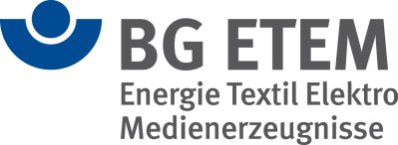 Wiederholte Beurteilungvom:   __________________________________________Datum, Unterschriftvom:   __________________________________________Datum, Unterschriftvom:   __________________________________________Datum, UnterschriftMaßnahmenBveranlasstdurchgeführtJa,wirksamDurch die Gefährdungsbeurteilung wurde ermittelt, ob Beschäftigte Tätigkeiten wahrnehmen oder mit Gefahrstoffen umgehen, die eine arbeitsmedizinische Vorsorge (Pflicht-, Angebots- oder Wunschvorsorge) erforderlich machen. Die Durchführung von Eignungs- oder Tauglichkeitsuntersuchungen erfolgt entweder- aufgrund arbeitsrechtlicher Grundlagen (z. B. Jugendarbeitsschutzgesetz, Röntgenverordnung, Strahlenschutzverordnung, Fahrerlaubnisverordnung) oder - aufgrund der Fürsorgepflicht des Arbeitgebers (Betriebsvereinbarung, Arbeits- oder Tarifvertrag).Nach Maßgabe der ArbMedVV (Anhang) wird die arbeitsmedizinische Pflichtvorsorge der Beschäftigten veranlasst. Die Pflichtvorsorge muss vor Aufnahme der Tätigkeit und anschließend in regelmäßigen Abständen veranlasst werden.Über die Pflichtvorsorge wird eine Vorsorgekartei mit Angaben über Anlass und Tag jeder Untersuchung geführt. Bei Beendigung des Beschäftigungsverhältnisses erhält der Beschäftigte eine Kopie der sie betreffenden Angaben.Nach Maßgabe der ArbMedVV (Anhang) wird die Angebotsvorsorge den Beschäftigten angeboten. Die Angebotsvorsorge muss vor Aufnahme der Tätigkeit und anschließend in regelmäßigen Abständen angeboten werden.Besteht der Verdacht, dass ein Beschäftigter an einer im ursächlichen Zusammenhang mit der Tätigkeit stehenden Erkrankung leidet, so ist ihm oder ihr unverzüglich Angebotsvorsorge anzubieten. Dies gilt auch für Beschäftigte mit vergleichbaren Tätigkeiten.Die arbeitsmedizinische Vorsorge findet während der Arbeitszeit statt.Die Beschäftigten sind darüber informiert, dass Sie ggf. Wunschvorsorge wahrnehmen können.Die Fristen für die Veranlassung der arbeitsmedizinischen Vorsorge gemäß Arbeitsmedizinischer Regel AMR 2.1 (www.baua.de) sind eingehalten.MaßnahmenBveranlasstdurchgeführtJa,wirksamAn der ASA-Sitzung nehmen regelmäßig teil: - der Arbeitgeber oder ein von ihm Beauftragter, - zwei vom Betriebsrat bestimmte Betriebsratsmitglieder, - der Betriebsarzt, - die Fachkraft für Arbeitssicherheit (SiFa) und - die SicherheitsbeauftragtenHinweis:- Bei mehr als 20 Beschäftigten fordert das Arbeitssicherheitsgesetz § 11 den Unternehmer auf, einen Arbeitsschutzausschuss zu bilden.Der ASA tritt mindestens einmal vierteljährlich zusammen, um Anliegen des Arbeitsschutzes oder der Unfallverhütung zu beraten.Die Einladung zu den ASA-Sitzungen erfolgt durch den Arbeitgeber oder einen Beauftragten.Die ASA-Sitzungen werden durch die Fachkraft für Arbeitssicherheit und den Betriebsarzt vorbereitet und ausgewertet.Die Ergebnisse der Besprechungen sind schriftlich festgehalten.MaßnahmenBveranlasstdurchgeführtJa,wirksamDie Beschäftigten sind auf die religiösen, sozialen und kulturellen Standards des Ziellandes vorbereitet  (interkulturelles Training).Situationsgerechte Handlungs- und Verhaltensmöglichkeiten wurden erlernt  (z. B. an religiösen Versammlungsstätten, bei Umweltkatastrophen, bei Unfällen, Trunkenheit, Erkrankungen, bei Raub, Diebstahl, Verkehrsunfällen, bei Geiselnahme, bei Demonstrationen, bei Sicherheitskontrollen, bei Überfällen durch bewaffnete Banden, bei plötzlichem Kriegsausbruch, politischem Machtwechsel, Aufständen)Die Einreisebedingungen sind erfüllt (z. B. Visum).Die Beschäftigten sind über Zollformalitäten, Carnets, zollrechtliche Probleme, Ein- / Ausfuhr von Devisen, Strafrechtliche Vorschriften etc. informiert.Notwendige Impfungen sind veranlasst und vorbeugende medizinische Maßnahmen sind ergriffen. Eine Beratung kann z. B. durch Fachärzte für Arbeitsmedizin mit reisemedizinischer Qualifikation erfolgen. Eine Reiseapotheke ist zusammengestellt.Weitere Informationen erhalten Sie z. B.bei:- der deutschen Gesellschaft für Tropenmedizin www.dtg.org- dem Robert-Koch-Institut www.rki.de- dem Berhard-Nocht-Institut für Tropenmedizin www.bnitm.de- der Weltgesundheitsorganisation www.who.int.Die Unterbringung vor Ort, der Transport zur Arbeitsstelle sowie der Kontakt zu den Beschäftigten vor Ort ist sichergestellt.Kreditkarte mit ausreichendem Limit steht ggfs. zur Verfügung; bei längeren Aufenthalten Gehaltsüberweisung ins Ausland;doppelseitige, mehrsprachige Visitenkarten zur Verfügung stellen, z. B. in der Landessprache und Englisch;Ansprechpartner/Adressen vor Ort für Notfallsituationen sind bekanntgegeben, z. B.:- Botschaft/Konsulat- Ärzte/Krankenhaus/Erste Hilfe- FirmaEin Notfallplan z. B. für das schnelle Verlassen des Landes ist ggfs. abgestimmt.24-Stunden-Notfall-Hotline der BG ETEM bei Arbeitsunfällen im Ausland: +49 (0)2 11 - 30 18 05 31Reisemerkblätter mit landesspezifischen Sicherheitshinweisen sind bereitgestellt.www.auswärtiges-amt.deDer Versicherungsschutz ist sichergestellt  (BG-Schutz, evtl. separate Auslandsunfall- und Rückholversicherung, Krankenversicherung).MaßnahmenBveranlasstdurchgeführtJa,wirksamDie Vorgaben zum Arbeitsschutz werden ermittelt.Hinweis:- Fachkraft für Arbeitssicherheit und Betriebsarzt können bei Bedarf mit einbezogen werden- Maßgebliche Anforderungen können mit Hilfe der Berufsgenossenschaft sowie der   Arbeitsschutzbehörde ermittelt werden. Anforderungen können sich auch aus DGUV-I, DGUV-R  (www.dguv.de) oder Expositionsbeschreibungen ergebenVorgaben zum Arbeitsschutz werden schriftlich in die Verträge mit den Lieferanten aufgenommen.Es werden technische Arbeitsmittel bestellt, die dem Produktsicherheitsgesetz und dem jeweiligen Stand der Technik (Normen) entsprechen: - mit CE- Kennzeichen, - Konformitätserklärung des Herstellers, - Betriebsanleitung in deutscher Sprache, - Angaben z. B. von Geräusch- und Vibrationsemissionswerten (gilt auch für Eigenbaumaschinen).Vor der Inbetriebnahme wird die sicherheitstechnische Abnahme hinsichtlich der Einhaltung der vertraglich festgelegten Sicherheitsanforderungen, gegebenenfalls unter Einbeziehung der Fachkraft für Arbeitssicherheit und des Betriebsarztes, durchgeführt.Die notwendige PSA wird vor dem ersten Einsatz von neuen technischen Arbeitsmitteln beschafft und bereitgestellt.Es ist mit Hilfe der Betriebsanleitung eine Betriebsanweisung für das Arbeitsmittel erstellt worden.Die Beschäftigten werden vor dem ersten Einsatz von neuen technischen Arbeitsmitteln über den Umgang mit diesen unterwiesen.MaßnahmenBveranlasstdurchgeführtJa,wirksamDie sicherheitstechnische und arbeitsmedizinische Betreuung ist nach DGUV Vorschrift 2 "Betriebsärzte und Fachkräfte für Arbeitssicherheit" organisiert.Die Aufgaben und der Umfang der Betreuung sind ermittelt. Sie richten sich nach der Anzahl der Beschäftigten und dem gewählten Betreuungsmodell:Für Betriebe mit bis zu 10 Beschäftigten, die die Regelbetreuung gewählt haben, besteht die Betreuung aus Grundbetreuung und anlassbezogenen Betreuungen nach Anlage 1 der DGUV Vorschrift 2.Für Betriebe mit mehr als 10 Beschäftigten, die die Regelbetreuung gewählt haben, errechnet sich die Grundbetreuung nach Anhang 2 der DGUV Vorschrift 2. Die Aufgaben und Leistungen sowie der zeitliche Umfang der zusätzlichen betriebsspezifischen Betreuung sind ermittelt und festgelegt (mögliche Aufgabenfelder siehe Anhang 4 der DGUV Vorschrift 2).Für Betriebe mit bis zu 50 Beschäftigten, die das Unternehmermodell gewählt haben, gilt Anlage 3 der DGUV Vorschrift 2 mit bedarfsorientierter Betreuung.Ein Grundseminar zum Unternehmermodell wurde absolviert. Ein Aufbauseminar ist organisiert.Weitere Informationen und anerkannte Seminare zum Unternehmermodell finden Sie unter:http://www.bgetem.de/arbeitssicherheit-gesundheitsschutz/sicherheitstechnische-und-betriebsaerztliche-betreuung/unternehmermodellEine Beratung durch Betriebsarzt und Fachkraft für Arbeitssicherheit hat statt gefunden.Die Ergebnisse sind schriftlich dokumentiert.Mustervorlage: Aushang Betriebsarzt mit namentlicher BenennungMustervorlage: Aushang Betriebsarzt ohne namentliche BenennungMaßnahmenBveranlasstdurchgeführtJa,wirksamVorbeugender Brandschutz ist organisiert.Es wurden Beschäftigte gemäß DGUV Information 205-023 zu Brandschutzhelfern ausgebildet. Die Ausbildung ist in Abständen von 3 bis 5 Jahren zu wiederholen.Die erforderliche Anzahl an Feuerlöschern ist vorhanden ASR 2.2 Nr. 5.Die bereitgestellten Feuerlöscher sind gut sichtbar und leicht erreichbar. Der Standort ist mit Brandschutzzeichen (ASR A1.3: Sicherheits- undGesundheitsschutzkennzeichnung, Anhang 1) gekennzeichnet.Es sind Maßnahmen gegen Entstehungsbrände getroffen, z.B. - Brandlasten wurden begrenzt (an oder in der Nähe von Arbeitsplätzen sind extrem leicht bzw. leicht entzündbare oder selbstentzündbare Stoffe nur in einer Menge gelagert, die für den Fortgang der Arbeit erforderlich ist), - Zündquellen wurden vermieden, - feuergefährdete Bereiche wurden gekennzeichnet.Ein Flucht- und Rettungsplan (ASR A2.3) für den Brandfall ist aufgestellt.Fluchtwege werden freigehalten und sind gekennzeichnet (ASR A1.3: Anhang 1, 4 Rettungszeichen).Das Objekt „Unterweisungen der Mitarbeiter“ ist beachtet. Die Beschäftigten werden über das Verhalten im Brandfall und den Grundprinzipien des Brandlöschens regelmäßig unterwiesen.Das Objekt „Prüfung“ ist beachtet. Die regelmäßige Prüfung der Feuerlöscher wird veranlasst Die Prüfnachweise der letzten Prüfung liegen vor.MaßnahmenBveranlasstdurchgeführtJa,wirksamEs ist mindestens die geforderte Anzahl an Ersthelfern ausgebildet (DGUV Vorschrift 1: § 26 (1)).Die Ersthelfer nehmen regelmäßig an Aus- und Fortbildungsveranstaltungen teil (DGUV Vorschrift 1: § 26 (3)).Der Aufbewahrungsort des Erste-Hilfe-Materials ist schnell erreichbar und leicht zugänglich, mit einem Rettungszeichen gekennzeichnet und den Beschäftigten bekannt gemacht.Über einen Aushang „Erste-Hilfe“ werden die Notrufnummern, des Erste-Hilfe-Personals und der Erste-Hilfe-Einrichtungen bekanntgegeben.Erste-Hilfe-Leistungen werden im Verbandbuch eingetragen, die Aufzeichnungen werden 5 Jahre aufbewahrt. Die Nachweisführung erfolgt unter Wahrung des Datenschutzes.Das Objekt „Unterweisungen der Mitarbeiter“ ist beachtet.Beschäftigte sind über das Verhalten bei Unfällen unterwiesen.Eine regelmäßige Kontrolle der Verbandkästen (Verfalldatum) und die Ergänzung von Materialien bei Bedarf werden veranlasst.Die DGUV Information 204-022 "Erste Hilfe im Betrieb" ist beachtet.MaßnahmenBveranlasstdurchgeführtJa,wirksamBei gegenseitigen Gefährdungen wird ein Koordinator für das Abstimmen der Arbeiten festlegt und bekannt gegeben. Der Koordinator hat zur Durchsetzung von Sicherheit und Gesundheitsschutz Weisungsbefugnisse gegenüber den Auftragnehmern und deren Beschäftigten.Hinweis:- Auftraggeber und Fremdunternehmer haben sich bei der Bestimmung eines Koordinators abgestimmt.- Die Aufgaben, Kompetenzen und Weisungsbefugnisse werden im Vertrag wie auch im Pflichtenheft des Koordinators festgelegt.Es werden gegenseitige Gefährdungen ermittelt und Sicherheitsmaßnahmen festlegt.Ein Leistungsverzeichnis über die zu erbringende Arbeitsaufgabe ist erstellt, z.B. in Form eines Pflichtenheftes oder einer Zeichnung.Fremdfirmen sind schriftlich verpflichtet, die für die Durchführung des Auftrags maßgeblichen staatlichen, berufsgenossenschaftlichen und betrieblichen Arbeitsschutzbestimmungen zu beachten.Bei der Überlassung von Arbeitsmitteln sind Beschaffenheit, Mängelfreiheit, Prüfungen, sicherheitstechnische Anforderungen und Maßnahmen vertraglich geregelt.Es ist ein Auftragsverantwortlicher als Ansprechpartner benannt.Hinweis:- Auftragsverantwortlicher kann auch der Unternehmer sein,- Der Auftragsverantwortliche kann in Personalunion gleichzeitig als Koordinator eingesetzt werden.Die Beschäftigten der Fremdfirma werden vor Tätigkeitsbeginn unterwiesen.Die Beschäftigten werden über zusätzliche Gefährdungen durch Tätigkeiten der Fremdfirma unterwiesen.MaßnahmenBveranlasstdurchgeführtJa,wirksamEs wurde überprüft, ob der Einsatz von PSA durch technische oder organisatorische Maßnahmen vermieden werden kann. Die notwendige PSA und die Anforderungen an diese sind durch die Gefährdungsbeurteilung ermittelt.Bei der Auswahl der PSA wurden die ergonomischen und gesundheitlichen Anforderungen der Beschäftigten beachtet (z. B. Haut-, Atem-, Gehörschutz; arbeitsmedizinische Vorsorge).Hinweis:- Beschäftigte an der Auswahl beteiligen (dies steigert die Akzeptanz).Es ist überprüft, dass durch die ausgewählte PSA keine zusätzliche Gefährdung auftritt.Für die bereitgestellte PSA liegen EG-Konformitätserklärungen vor.Hinweis:- die Kosten für die PSA trägt der Unternehmer.Die PSA ist in ausreichender Anzahl zur Verfügung gestellt, so dass alle betroffenen Beschäftigten geschützt sind.Die PSA wird sachgerecht gereinigt, gepflegt und aufbewahrt.Die PSA ist entsprechend der Betriebsanweisungen zur Verfügung gestellt.Die Beschäftigten sind über die Benutzung der PSA unterwiesen und bei PSA, die gegen tödliche Gefahren oder bleibende Gesundheitsgefahren schützt, wurde eine Unterweisung mit Übungen durchgeführt.Für die PSA, die einer besonderen Prüfpflicht unterliegt, ist eine regelmäßige Prüfung veranlasst.Handlungshilfe: Tabelle mit Prüffristen (z. B. Otoplastiken alle zwei Jahre)Hinweis:- Art, Umfang und Fristen für die Prüfungen müssen durch die Gefährdungsbeurteilung ermittelt   werden,- die Tabelle mit den Prüffristen sollte nur als Orientierung dienen, da sie dem derzeitigen Stand der   Technik entspricht.MaßnahmenBveranlasstdurchgeführtJa,wirksamMit Vorgesetzten ist schriftlich vereinbart, welche Aufgaben sie im betrieblichen Arbeitsschutz haben (z.B. in  Arbeitsverträgen, Stellen-, Arbeitsplatzbeschreibungen).Vorgesetzte und Aufsichtführende sind schriftlich mit den zusätzlichen Pflichten im Arbeits- und Gesundheitsschutz beauftragt.Muster für die BeauftragungZuständigkeit und Abgrenzung von Verantwortungsbereichen sind festgelegt.Die Vorgesetzten haben eindeutige und ausreichende Weisungs- und Entscheidungsbefugnisse, sowie die Verfügungsbefugnis über bestimmte Geldmittel für finanzielle Entscheidungen im Arbeits- und Gesundheitsschutz.Vorgesetzte und Aufsichtführende sind über ihre Verantwortung und Pflichten sowie mögliche Rechtsfolgen im Arbeits- und Gesundheitsschutz unterwiesen.MaßnahmenBveranlasstdurchgeführtJa,wirksamArbeitsmittel, überwachungsbedürftige Anlagen, Sicherheitseinrichtungen und Gebäudeinstallationen werden vor der ersten Inbetriebnahme sowie nach Änderung und Instandsetzung geprüft.Die regelmäßige Prüfung der Arbeitsmittel, überwachungsbedürftige Anlagen, Einrichtungen, Gebäudeinstallationen und Persönlicher Schutzausrüstung ist veranlasst.Das Ergebnis der Prüfung wird dokumentiert, z.B. in:- einer Gerätekartei,- einem Prüfprotokoll- einem Prüfbuch oder- in elektronischer Form.Die Dokumentation umfasst: - Datum der Prüfung- Art der Prüfung- Prüfgrundlage- den Umfang der Prüfung (was wurde im Einzelnen geprüft)- das Prüfergebnis- Bewertung festgestellter Mängel und Aussagen zum Weiterbetrieb- Name des Prüfers.Art, Umfang und Fristen für die Prüfungen müssen durch die Gefährdungsbeurteilung ermittelt werden. Die Tabelle mit den Prüffristen dient als Orientierungshilfe.Geprüfte Anlagen und Betriebsmittel werden eindeutig, z.B. durch eine Prüfplakette, gekennzeichnet.MaßnahmenBveranlasstdurchgeführtJa,wirksamEs ist mindestens die geforderte Anzahl an Sicherheitsbeauftragten bestellt DGUV Vorschrift 1 § 20 (siehe Handlungsanleitung zur Umsetzung der DGUV Vorschrift 1). Es sind Beschäftigte ausgewählt, die in dem ihnen zugeteilten Bereich als sachkundige und erfahrene Beschäftigte anerkannt werden.Es wird dem Sicherheitsbeauftragten ausreichend Zeit zur Erfüllung seiner Aufgaben zur Verfügung gestellt.Den Beschäftigten ist mitgeteilt, wer ihnen als Sicherheitsbeauftragter hilfreich zur Seite steht.Der Sicherheitsbeauftragte arbeitet eng mit der Fachkraft für Arbeitssicherheit und dem Betriebsarzt zusammen.Der Sicherheitsbeauftragte nimmt an den Betriebsbesichtigungen sowie den Untersuchungen von Unfällen und Berufskrankheiten teil.Der Sicherheitsbeauftragte erhält alle für seine Tätigkeit notwendigen Informationen (z.B. Statistiken zum Unfallgeschehen, Informationen zum Arbeits- und Gesundheitsschutz).MaßnahmenBveranlasstdurchgeführtJa,wirksamEin Grundseminar wurde absolviert. Die aktuelle Liste der anerkannten Kursveranstalter in Ihrer Nähe finden Sie im Internet unter www.bgetem.de, Tel.:  0221 / 3778 - 2424.Ein Aufbauseminar ist organisiert.Die Rechtsgrundlage für das Unternehmermodell ist in der DGUV Vorschrift 2 § 2 Abs. 4 (Anlage 3) verankert.Weitere Erläuterungen finden sie unter http://www.bgetem.de/arbeitssicherheit-gesundheitsschutz/sicherheitstechnische-und-betriebsaerztliche-betreuungMaßnahmenBveranlasstdurchgeführtJa,wirksamDie notwendigen Unterweisungen werden durch die Gefährdungsbeurteilung ermittelt und regelmäßig, mindestens einmal jährlich (Jugendliche zweimal jährlich) wiederholt. (DGUV Vorschrift 1 § 4)Unterweisungen werden bei der Einstellung, bei Veränderungen im Aufgabenbereich, bei der Einführung neuer Arbeitsmittel oder einer neuen Technologie vor Aufnahme der Tätigkeit durchgeführt.Beschäftigte, die mit der Durchführung von Instandsetzungs-, Wartungs- oder Umbauarbeiten beauftragt sind, erhalten eine angemessene spezielle Unterweisung.Die arbeitsplatz- und aufgabenspezifischen Unterweisungen sind thematisch auf den Arbeitsplatz oder den Aufgabenbereich der Beschäftigten ausgerichtet (Unterweisungshilfe "Unterweisungen planen und durchführen").Die durchgeführten Unterweisungen sind schriftlich dokumentiert, z. B. mit Hilfe der Mustervorlage Unterweisungsnachweis.MaßnahmenBveranlasstdurchgeführtJa,wirksamEin Anforderungsprofil für die Tätigkeit hinsichtlich Qualifikation und Erfahrungsprofil der Zeitarbeitnehmer ist festgehalten.Die Arbeitsbedingungen sind beurteilt und Maßnahmen des Arbeitsschutzes festgelegt.Dienstleister werden unter Berücksichtigung des Arbeitsschutzes ausgewählt.Der Arbeitnehmerüberlassungsvertrag enthält Regelungen über:- die erforderliche Qualifikation des Zeitarbeitnehmers,- die für die jeweilige Stelle erforderliche arbeitsmedizinische Vorsorge, - die notwendige PSA und - die besondere Gefährdung am jeweiligen Arbeitsplatz.Mit dem Zeitarbeitsunternehmen sind die Arbeitsbedingungen, die Schnittstellen und Zuständigkeiten festgelegt.Die Zeitarbeitnehmer werden in alle Maßnahmen des Arbeits- und Gesundheitsschutzes eingebunden.Die Zeitarbeitnehmer werden vor Aufnahme der Tätigkeit unterwiesen und eingearbeitet.MaßnahmenBveranlasstdurchgeführtJa,wirksamDie Bildschirmarbeitsplätze entsprechen den Gestaltungskriterien der DGUV Information 215-410.Es ist dafür gesorgt, dass die Bildschirmarbeit durch regelmäßige Pausen oder andere Tätigkeiten unterbrochen wird.Den Mitarbeitern wird die arbeitsmedizinische Vorsorge nach der ArbMedVV angeboten.Das Objekt „Unterweisungen der Mitarbeiter“ ist beachtet.Die Beschäftigten sind über die richtige Benutzung der Arbeitsplatzelemente unterwiesen.MaßnahmenBveranlasstdurchgeführtJa,wirksamEine Betriebsanweisung ist erstellt.Die Mitarbeiter sind anhand der Betriebsanweisung unterwiesen.Die Unterweisung ist dokumentiert.Die regelmäßige Prüfung der Arbeitsmittel durch befähigte Personen ist organisiert.MaßnahmenBveranlasstdurchgeführtJa,wirksamDie Maßnahmen der DGUV Regel 100-500 Kap. 2.4, Abschnitt 2 sind bekannt und werden beachtet.Eine Betriebsanweisung ist erstellt.Die Mitarbeiter sind anhand der Betriebsanweisung unterwiesen.Die Unterweisungshilfen "Sicheres Arbeiten an der Karde","Sicheres Arbeiten an Krempeln","Sicheres Arbeiten an Wölfen","Sicheres Arbeiten an Öffnern und Reinigern" sind beachtet.Die Unterweisung ist dokumentiert.MaßnahmenBveranlasstdurchgeführtJa,wirksamEine Betriebsanweisung "Entfernen von Wickeln an der Ringspinnmaschine" ist erstellt.Die Mitarbeiter sind anhand der Betriebsanweisung und Unterweisungshilfe (siehe Muster) unterwiesen.Unterweisungshilfen "Sicheres Arbeiten an Ringspinnmaschinen","Sicheres Arbeiten an Rotorspinnmaschinen","Sicheres Arbeiten an Spinnkabelreiß- und Schneidmaschinen","Sicheres Arbeiten bei der Herstellung von synthetischen Stapelfasern","Sicheres Arbeiten bei der Herstellung von synthetischen Filamentfasern" werden verwendet.Die Unterweisung ist dokumentiert.MaßnahmenBveranlasstdurchgeführtJa,wirksamDas Objekt Stetigförderer ist beachtet.Mitarbeiter sind darüber unterwiesen, dass die Beseitigung von Störungen (z. B. Faserbatzen, Materialverstopfungen) bei laufender Maschine verboten ist.Die regelmäßigen Prüfungen der Arbeitsmittel durch befähigte Personen sind organisiert.Die Unterweisung ist dokumentiert.MaßnahmenBveranlasstdurchgeführtJa,wirksamDie Inhalte der DGUV Regel 100-500 Kap. 2.4, Abschnitte 2.2 - 2.5 sind bekannt und werden beachtet.Quetsch- und Scherstellen zwischen Kannentransportmechanismus und festen Teilen sind technisch gesichert, z. B. mit Schaltleiste, Schaltbügel oder Sensor, der den Mechanismus bei fehlender Kanne abstellt, bzw. dessen Start verhindert.Die Mitarbeiter sind unterwiesen.Unterweisungshilfe "Sicheres Arbeiten an Strecken mit Nadelfeld" wird verwendet.Die Unterweisung ist dokumentiert.Die regelmäßige Prüfung der Arbeitsmittel durch befähigte Personen ist organisiert.MaßnahmenBveranlasstdurchgeführtJa,wirksamDie Inhalte der DGUV Regel 100-500 Kap. 2.4, Abschnitte 2.1 - 2.6  sind bekannt und werden beachtet.Mitarbeiter sind unterwiesen.Die Unterweisungshilfe "Sicheres Arbeiten an Reißmaschinen" wird verwendet.Die Unterweisung wird dokumentiert.Die regelmäßige Prüfung der Arbeitsmittel durch befähigte Personen ist organisiert.MaßnahmenBveranlasstdurchgeführtJa,wirksamDie Inhalte der DGUV Regel 100-500 Kap. 2.4, Abschnitte 2.2 - 2.5 sind bekannt und werden beachtet.Eine Betriebsanweisung ist erstellt.Mitarbeiter sind anhand der Betriebsanweisung unterwiesen.Die Unterweisungshilfe "Sicheres Arbeiten an Ringspinnmaschinen" wird eingesetzt.Die Unterweisungshilfe "Sicheres Arbeiten an Rotorspinnmaschinen" wird eingesetzt.Die Unterweisungshilfe "Sicheres Arbeiten an Texturiermaschinen" wird eingesetzt.Die Unterweisungshilfe "Sicheres Arbeiten an Zwirnmaschinen" wird eingesetzt.Die Unterweisung wird dokumentiert.MaßnahmenBveranlasstdurchgeführtJa,wirksamSicherung der Einzugsstellen durch Schutzleisten oder -profile mit maximalem Walzenabstand von 8 mm oder Sicherung durch bewegliche Abdeckungen.Achtung, Walzen immer nur an der Auslaufseite reinigen, evtl. sind die Seiten zu kennzeichnen.MaßnahmenBveranlasstdurchgeführtJa,wirksamDie Inhalte der DGUV Regel 100-500 Kap. 2.4, Abschnitte 2.2 - 2.5 sind bekannt und werden beachtet.Eine Betriebsanweisung ist erstellt.Unterweisungshilfe "Sicheres Arbeiten an Flechtmaschinen".Die Mitarbeiter sind anhand der Betriebsanweisung und Unterweisungshilfe unterwiesen.Die Unterweisung ist dokumentiert.Die regelmäßige Prüfung der Arbeitsmittel durch befähigte Personen ist organisiert.MaßnahmenBveranlasstdurchgeführtJa,wirksamDie Mitarbeiter sind über die Gefahrenstellen und das arbeitssichere Verhalten unterwiesen: Maßnahmen sind z. B. Abstand halten, PSA tragen, Meldung schlecht isolierter Stellen an Vorgesetzten.Die Unterweisung ist dokumentiert.Die regelmäßige Prüfung der Wirksamkeit der Sicherheitseinrichtungen (hier: z. B. technische Kopplung Deckel/Dampfzufuhr) durch befähigte Personen ist organisiert.MaßnahmenBveranlasstdurchgeführtJa,wirksamDie Inhalte der DGUV Regel 100-500 Kap. 2.4, Abschnitte 2.2 - 2.5 sind bekannt und werden beachtet.Eine Betriebsanweisung ist erstellt.Unterweisungshilfe "Sicheres Arbeiten an Flachstrickmaschinen".Die Mitarbeiter werden anhand der Betriebsanweisung und Unterweisungshilfe unterwiesen.Die Unterweisung ist dokumentiert.Die regelmäßige Prüfung der Arbeitsmittel durch befähigte Personen ist organisiert.MaßnahmenBveranlasstdurchgeführtJa,wirksamDie Inhalte der DGUV Regel 100-500 Kap. 2.4, Abschnitte 2.2 - 2.5 sind bekannt und werden beachtet.Mitarbeiter sind unterwiesen.Die Unterweisungshilfe "Sicheres Arbeiten an Kalandern" wird verwendet.Die Unterweisung ist dokumentiert.Die regelmäßige Prüfung der Arbeitsmittel durch befähigte Pesonen ist organisiert.MaßnahmenBveranlasstdurchgeführtJa,wirksamDie Inhalte der DGUV Regel 100-500 Kap. 2.4, Abschnitte 2.2 - 2.5 sind bekannt und werden beachtet.Mitarbeiter sind unterwiesen.Die Unterweisungshilfe "Sicheres Arbeiten an Kettenwirk- und Raschelmaschinen" wird verwendet.Die Unterweisung ist dokumentiert.Es ist organisiert, dass Schutzeinrichtungen regelmäßig durch befähigte Person geprüft werden.MaßnahmenBveranlasstdurchgeführtJa,wirksamDie Inhalte der DGUV Regel 100-500 Kap. 2.4, Abschnitte 2.2 - 2.5 sind bekannt und werden beachtet.Eine Betriebsanweisung ist erstellt.Die Unterweisungshilfe "Sicheres Arbeiten an Rundstrickmaschinen" wird verwendet.Mitarbeiter sind anhand der Betriebsanweisung und Unterweisungshilfe unterwiesen.Die Unterweisung ist dokumentiert.Die regelmäßige Prüfung der Arbeitsmittel durch befähigte Personen ist organisiert.MaßnahmenBveranlasstdurchgeführtJa,wirksamStandflächen mit sicheren Zugängen sind auch an gelegentlich oder kurzzeitig für Wartung und Reinigung genutzten Arbeitsplätzen eingebaut; siehe BetrSichV Anhang 1 Nr. 2.15.Zu Schutzmaßnahmen sind die ASR A2.1 beachtet. Zur Sicherung von Boden- und Wandöffnungen sind die ASR A2.1 beachtet.Die Laufflächen sind rutschhemmend oder haben rutschhemmende Beläge.Sichere Aufstiege sind vorhanden. Abnehmbare Leitern sind gegen Verrutschen gesichert, z. B. durch Einhängemöglichkeiten.Wenn Geländer nicht möglich sind, werden andere Sicherungen eingesetzt wie - Fanggerüste oder Fangnetze, - persönliche Schutzausrüstung (PSA) gegen Absturz mit Falldämpfer und Seilkürzer. Außerdem sind Griffe oder andere Haltemöglichkeiten montiert.Betriebsanweisungen für PSA gegen Absturz sind erstellt.Die Mitarbeiter werden anhand der Betriebsanweisungen unterwiesen. Die Unterweisungen sind dokumentiert.MaßnahmenBveranlasstdurchgeführtJa,wirksamEine Betriebsanweisung ist erstellt.Die Unterweisungshilfe "Sicheres Arbeiten an Schärmaschinen" wird eingesetzt.Die Mitarbeiter sind anhand der Betriebsanweisung und Unterweisungshilfe unterwiesen.Die Unterweisung ist dokumentiert.Die regelmäßige Prüfung der Arbeitsmittel durch befähigte Personen ist organisiert.MaßnahmenBveranlasstdurchgeführtJa,wirksamDie Inhalte der DGUV Regel 100-500 Kap. 2.4, Abschnitte 2.2 - 2.5 sind bekannt und werden beachtet.Bei Maschinen mit durchgehender Arbeitsbühne sind Schalter an jeder Jacquardeinrichtung angebracht.Eine Betriebsanweisung ist erstellt.Die Unterweisungshilfe "Sicheres Arbeiten an Webmaschinen", Seite 2 wird verwendet.Die Unterweisung ist dokumentiert.MaßnahmenBveranlasstdurchgeführtJa,wirksamDas Objekt Heben und Tragen von Lasten ist beachtet.Die DGUV Regel 100-500, Kap. 2.4, Abschnitt 2.7 Anlegen und Einlaufenlassen von Papierstreifen an Schär-, Bäum-, Zettel- und Schlichtmaschinen, ist beachtet.Lastenhandhabungsverordnung ist beachtet.DGUV Information 208-006, Kapitel 3 "Richtiges Heben und Tragen" ist beachtet.Eine Betriebsanweisung ist erstellt.Die Unterweisungshilfe "Sicheres Arbeiten an Schärmaschinen" wird eingesetzt.Die Unterweisungshilfe "Sicheres Arbeiten an Zettelmaschinen" wird eingesetzt.Die Unterweisungshilfe "Sicheres Arbeiten beim Schlichten" wird eingesetzt.Mitarbeiter werden anhand der Betriebsanweisung, DGUV Information 208-006 und Unterweisungshilfe(n) unterwiesen.Die Unterweisung ist dokumentiert.MaßnahmenBveranlasstdurchgeführtJa,wirksamObjekt Heben und Tragen von Lasten ist beachtet.Hilfsmittel zur Entlastung der Beschäftigten sind beschafft, z. B.: - Spulenwagen mit Federboden - Handhabungseinrichtungen bei großen Spulengewichten - Podeste zum Bestücken der oberen Gatterreihen.Die Betriebsanweisung Heben und Tragen ist erstellt.Die DGUV Information 209-001, Kapitel 12 ist beachtet.Die Betriebsanweisung "Umgang mit Schneidewerkzeugen" ist erstellt.Die Mitarbeiter sind anhand der Betriebsanweisungen unterwiesen.Die Unterweisung ist dokumentiert.MaßnahmenBveranlasstdurchgeführtJa,wirksamDGUV Regel 100-500, Kapitel 2.4, Abschnitte 2.3 - 2.5 und 2.8 sind beachtet.Die Betriebsanweisung "Bedienen des Schlichtekochers" ist erstellt.Mitarbeiter sind anhand der Betriebsanweisung unterwiesen.Die Unterweisungshilfe "Sicheres Arbeiten beim Schlichten" wird verwendet.Die Unterweisung wird dokumentiert.Die regelmäßige Prüfung der Arbeitsmittel durch befähigte Personen ist organisiert.MaßnahmenBveranlasstdurchgeführtJa,wirksamDie Inhalte der DGUV Regel 100-500 Kap. 2.4, Abschnitte 2.2 - 2.5 sind bekannt und werden beachtet.Die Betriebsanweisung "Reparaturarbeiten an Webmaschinen" ist erstellt.Das Objekt Lärm ist beachtet.die Betriebsanweisung "Benutzung von Gehörschutz im Lärmbereich" ist erstellt.Mitarbeiter sind anhand der Betriebsanweisung(en) unterwiesen.Die Unterweisungshilfe "Sicheres Arbeiten an Webmaschinen" wird verwendet.Die Unterweisung ist dokumentiert.Die regelmäßig Prüfung der Arbeitsmittel durch befähigte Personen ist organisiert.MaßnahmenBveranlasstdurchgeführtJa,wirksamDie Inhalte der DGUV Regel 100-500 Kap. 2.4, Abschnitte 2.2 - 2.5 sind bekannt und werden beachtet.Die Betriebsanweisung "Arbeiten an Umfangswicklern" ist erstellt.Mitarbeiter sind anhand der Betriebsanweisung unterwiesen.Die Unterweisungshilfe "Sicheres Arbeiten an Umfangswicklern" wird verwendet.Die Unterweisungshilfe "Sicheres Arbeiten an Zentrumswicklern" wird verwendet.Die Unterweisungshilfe "Sicheres Arbeiten an Automatikwicklern" wird verwendet.Die Unterweisungshilfe "Sicheres Arbeiten an Walzen von Ausrüstungsmaschinen" wird verwendet.Die Unterweisung ist dokumentiert.Die regelmäßige Prüfung der Arbeitsmittel durch befähigte Person ist organisiert.MaßnahmenBveranlasstdurchgeführtJa,wirksamDie Verkehrswege sind genügend breit, rutsch- und stolpersicher gestaltet.Verschüttete Chemikalien werden sofort aufgenommen. Mitarbeiter sind angewiesen.Chemikalienbeständige Bodenbeläge sind verlegt.Defekte Bodenbeläge werden kurzfristig ausgetauscht.Schläuche, Leitungen etc. sind  stolpersicher verlegt.Bodenöffnungen, Schächte und Ablaufrinnen sind sicher abgedeckt.Hoch gelegene Laufbühnen (h ≥ 1 m) sind mit dreiteiligem Geländer (Handlauf, Knie- und Fußleiste) versehen.MaßnahmenBveranlasstdurchgeführtJa,wirksamDie technischen Anforderungen der DGUV Vorschrift 68 § 26 Abs. 1 bis 6 und der Durchführungsanweisungen (DA) sind beachtet.Eine Betriebsanweisung ist unter Beachtung der Betriebsanleitungen von Gabelstapler und Arbeitsbühne erstellt und bekannt gemacht. Die Unterweisungen sind dokumentiert.Die Mitarbeiter werden an Hand der Betriebsanweisung und der DGUV Vorschrift 68 § 26 regelmäßig unterwiesen.Die DGUV Information 208-031 "Einsatz von Arbeitsbühnen an Flurförderzeugen mit Hubmast" ist beachtet.Die Arbeitsbühnen werden mindestens jährlich von einer befähigten Personen (einem Sachkundigen) geprüft, siehe DGUV Vorschrift 68 § 37. Die Prüfungen sind dokumentiert, Mängel sind beseitigt.MaßnahmenBveranlasstdurchgeführtJa,wirksamStandflächen mit sicheren Zugängen sind auch an gelegentlich oder kurzzeitig für Wartung und Reinigung genutzten Arbeitsplätzen eingebaut; siehe BetrSichV Anhang 1 Nr. 2.15.Zu Schutzmaßnahmen sind die ASR A2.1 beachtet. Zur Sicherung von Boden- und Wandöffnungen sind die ASR A2.1 beachtet.Die Laufflächen sind rutschhemmend oder haben rutschhemmende Beläge.Sichere Aufstiege sind vorhanden. Abnehmbare Leitern sind gegen Verrutschen gesichert, z. B. durch Einhängemöglichkeiten.Wenn Geländer nicht möglich sind, werden andere Sicherungen eingesetzt wie - Fanggerüste oder Fangnetze, - persönliche Schutzausrüstung (PSA) gegen Absturz mit Falldämpfer und Seilkürzer. Außerdem sind Griffe oder andere Haltemöglichkeiten montiert.Betriebsanweisungen für PSA gegen Absturz sind erstellt.Die Mitarbeiter werden anhand der Betriebsanweisungen unterwiesen. Die Unterweisungen sind dokumentiert.MaßnahmenBveranlasstdurchgeführtJa,wirksamDie Abmessungen der Arbeitsräume entspricht den Empfehlungen der ArbStättV Anhang Nr. 1.2 (1) und der Technischen Regel für Arbeitsstätten ASR A1.2:- Grundfläche mindestens 8 m² - Raumhöhe mindestens 2,50 m; - Grundfläche > 50 m² - Raumhöhe mindestens 2,75 m; - Grundfläche >100 m² - Raumhöhe mindestens 3,00 m; - Grundfläche >2000 m² - Raumhöhe mindestens 3,25 m.Die Anordnung von Fenstern, Oberlichtern und Lüftungsvorrichtungen ist gemäß ArbStättV Anhang Nr. 1.6 beachtet.Die Gestaltung von Fenstern und Oberlichtern ist gemäß ASR A1.6 beachtet.Die Bewegungsflächen an Arbeitsplätzen wurden nach ArbStättV Anhang Nr. 3.1 ausgelegt. Empfehlung: Freie Bewegungsfläche mindestens 1,5 m², Breite mindestens 1 m.Die Lufträume an Arbeitsplätzen wurden nach ArbStättV Anhang Nr. 1.2 (3) ausgelegt. Die Empfehlungen für den Mindestluftraum sind: je ständig anwesendem Beschäftigten - bei überwiegend sitzender Tätigkeit 12 m³,- bei überwiegend nicht sitzender Tätigkeit 15 m³,- bei schwerer körperlicher Arbeit 18 m³,je anderer Person, die sich nicht nur vorübergehend dort aufhält, 10 m³ (z. B. durchschnittliche Anzahl der Kunden).Die  Beleuchtung der Arbeitsräume ist gemäß ArbStättV Anhang Nr. 3.4, bzw. ASR A3.4  ausgeführt.Die Sitzgelegenheiten entsprechen den Anforderungen der DGUV Information 215-410.Für Atemluft und Raumtemperatur sind die ArbStättV Anhang Nr. 3.5 und 3.6 sowie die ASR A3.5 und ASR A3.6 beachtet; zum Klima siehe auch DGUV Information 215-510.Arbeitsplätze sind barrierefrei nach ASR V3a.2 gestaltet, wenn Beschäftigte mit Behinderung beschäftigt werden.Die Sicherheits- und Gesundheitsschutzkennzeichnung ist entsprechend der ASR A 1.3 gestaltet. Die Sicherheitsbeleuchtung und optischen Sicherheitsleitsysteme sind nach der ASR A3.4/3 gestaltet.Pausen- und Bereitschaftsräume sind gemäß ASR A4.2 gestaltet. Die Regelungen zum Nichtraucherschutz gemäß ArbStättV §5 sind beachtet.Die Sanitärräume sind entsprechend der ASR A4.1 gestaltet.Pausenräume und Einrichtungen für schwangere und stillende Mütter sind entsprechend der ASR A4.2, Umkleideräume  entsprechend der ASR A4.1 gestaltet.Das Objekt „Prüfung“ ist beachtet.MaßnahmenBveranlasstdurchgeführtJa,wirksamMaßnahmen aus dem Objekt Lagern, Stapel sind beachtet und wirksam.Die Prüfliste Arbeitssicherheit ist bearbeitet, Mängel beseitigt.Die Mitarbeiter sind unterwiesen, gerade zu stapeln und schräge Stapel umgehend zu korrigieren; die Unterweisung ist dokumentiert.MaßnahmenBveranlasstdurchgeführtJa,wirksamDie Vorgaben zum Arbeitsschutz werden ermittelt.Hinweis:- Fachkraft für Arbeitssicherheit und Betriebsarzt können bei Bedarf mit einbezogen werden- Maßgebliche Anforderungen können mit Hilfe der Berufsgenossenschaft sowie der   Arbeitsschutzbehörde ermittelt werden. Anforderungen können sich auch aus DGUV-I, DGUV-R  (www.dguv.de) oder Expositionsbeschreibungen ergebenVorgaben zum Arbeitsschutz werden schriftlich in die Verträge mit den Lieferanten aufgenommen.Es werden technische Arbeitsmittel bestellt, die dem Produktsicherheitsgesetz und dem jeweiligen Stand der Technik (Normen) entsprechen: - mit CE- Kennzeichen, - Konformitätserklärung des Herstellers, - Betriebsanleitung in deutscher Sprache, - Angaben z. B. von Geräusch- und Vibrationsemissionswerten (gilt auch für Eigenbaumaschinen).Vor der Inbetriebnahme wird die sicherheitstechnische Abnahme hinsichtlich der Einhaltung der vertraglich festgelegten Sicherheitsanforderungen, gegebenenfalls unter Einbeziehung der Fachkraft für Arbeitssicherheit und des Betriebsarztes, durchgeführt.Die notwendige PSA wird vor dem ersten Einsatz von neuen technischen Arbeitsmitteln beschafft und bereitgestellt.Es ist mit Hilfe der Betriebsanleitung eine Betriebsanweisung für das Arbeitsmittel erstellt worden.Die Beschäftigten werden vor dem ersten Einsatz von neuen technischen Arbeitsmitteln über den Umgang mit diesen unterwiesen.MaßnahmenBveranlasstdurchgeführtJa,wirksamDie Anforderungen nach DGUV Regel 100-500, Kapitel 2.4, insbesondere Teil 2.3 und 2.4 sind beachtet und wirksam.Objekt "Arbeitsplätze mit Absturzgefahr (ohne Baustellen)" ist beachtet.Eine Betriebsanweisung (Muster: "Reparaturarbeiten an Webmaschinen") ist erstellt.Mitarbeiter sind anhand der Betriebsanweisung unterwiesen.Zusätzliche, ergänzende Inhalte werden in die Unterweisung integriert: - Rüst- und Wartungsarbeiten nur bei Maschinenstillstand - Besondere Gefährdung durch verringerte Wahrnehmung bei Lärm - Anbringung von Schutzeinrichtungen, die zuvor entfernt wurden - Verbot der Manipulation (Überbrücken von Schutzeinrichtungen) - Tragen der Persönlichen Schutzausrüstung, z. B. SicherheitsschuheDie Unterweisung wird dokumentiert.MaßnahmenBveranlasstdurchgeführtJa,wirksamDas Objekt Gefahrstoffe; allgemein ist beachtet.Mit Mitteln, die Gefahrstoffe enthalten, wird nur an einem Arbeitsplatz mit Absaugung gearbeitet. Es werden keine Mittel mit krebsverdächtigen oder fruchtschädigenden Bestandteilen verwendet. Es werden keine Mittel mit halogenierten Kohlenwasserstoffen (z. B. Dichlormethan, Per) eingesetzt, siehe 2. BImSchV § 4 Abs. 5. Beim Einsatz einer Spritzpistole verhindern Seitenwände und Absaugung die Ausbereitung von Nebeln.Fleckentfernen mit entzündbaren (brennbaren) Mitteln: Wenn eine Zone festgelegt ist (BetrSichV § 5 und Anhang 3), wurde ein Explosionsschutzdokument erstellt (BetrSichV § 6) oder: Wenn keine Zone festgelegt wurde, ist kein Explosionsschutzdokument erstellt.Fleckentfernen mit entzündbaren (brennbaren) Mitteln: Die Explosions- und Brandgefahren sind beurteilt, Schutzmaßnahmen wurden ausgeführt; siehe AB 003, BetrSichV § 5 Abs. 2 mit Anhang 4 und GefStoffV Anhang I Nr.1. Insbesondere wurde beachtet: Rauchen und offene Flammen sind im Arbeitsbereich verboten. Es werden keine Elektrogeräte mit offenen Heizwendeln benutzt (Fön o. Ä). Die Absaugeinrichtung wurde bei der Beurteilung der Explosionsgefahr berücksichtigt. Bei Verwendung von KWL (FP > 55 °C) hat die elektrische Anlage im Bereich des Arbeitsplatzes mindestens die Schutzart IP 54 (insbes. Schalter und Leuchten). Der Flammpunkt des Mittels ist mindestens 15 °C höher als die Verarbeitungstemperatur (z. B. die Raumtemperatur). Wenn nicht, ist bei den Explosionsschutzmaßnahmen beachtet, dass explosionsfähige Gas-/Luftgemische entstehen können.Augenschutz und Schutzhandschuhe sind für jede Person vorhanden, die Flecken mit gefahrstoffhaltigen Mitteln bearbeitet. Für die persönliche Schutzausrüstungen (PSA) sind Aufbewahrungsmöglichkeiten in der Nähe des Arbeitsplatzes eingerichtet.Arbeitsanweisungen der Hersteller/Lieferanten der Mittel hängen aus. Betriebsanweisungen wurden erstellt; Beispiele: Enzymhaltiges Mittel; Flusssäure.Fleckentfernen mit KWL: Eine Betriebsanweisung wurde erstellt. Mitarbeiter werden regelmäßig unterwiesen; Unterweisungshilfe PU 021.Benutzung, Aufbewahrung und Sauberkeit der PSA werden regelmäßig geprüft. Die Wirksamkeit der Absaugungen wird regelmäßig geprüft.Die Mitarbeiter sind unterwiesen.MaßnahmenBveranlasstdurchgeführtJa,wirksamSiehe Objekt Flurförderzeuge, kraftbetrieben, GabelstaplerMaßnahmenBveranlasstdurchgeführtJa,wirksamDas Objekt Beschaffung technischer Arbeitsmittel ist beachtet.Regelmäßige Prüfungen durch befähigte Personen sind organisiert.Eine Betriebsanweisung ist erstellt.Mitarbeiter werden unterwiesen;MaßnahmenBveranlasstdurchgeführtJa,wirksamDas Objekt "Beschaffung technischer Arbeitsmittel" ist beachtet.Die Anforderungen nach DGUV Information 208-004, Kapitel 2 sind erfüllt.Bei Einsatz von Dieselstaplern ist das Objekt "Fahrzeuge in geschlossenen Räumen; Dieselmotoremissionen" beachtet.Es werden nach DGUV Vorschrift 68 ausschließlich solche Beschäftigte mit dem Führen von Flurförderzeugen beauftragt, die1. mindestens 18 Jahre alt sind,2. für diese Tätigkeit geeignet und nach DGUV Grundsatz 308-001 "Ausbildung und Beauftragung der Fahrer von Flurförderzeugen mit Fahrersitz und Fahrerstand" ausgebildet sind,und3. ihre Befähigung nachgewiesen haben.Eine schriftliche Beauftragung ist erfolgt.Eine Betriebsanweisung ist erstellt.Die Beschäftigten sind anhand der Betriebsanweisung unterwiesen. Die Unterweisung ist dokumentiert.Eine tägliche Einsatzprüfung gemäß Prüfliste findet statt.Regelmäßige Prüfungen durch befähigte Personen sind organisiert.MaßnahmenBveranlasstdurchgeführtJa,wirksamHebe- und Tragetätigkeiten werden nach der Leitmerkmalmethode „Heben-Halten-Tragen“ bewertet.Bewertungshilfe: LMM-Heben-Halten-TragenZieh- und Schiebetätigkeiten werden nach der Leitmerkmalmethode „Ziehen-Schieben“ bewertet.Bewertungshilfe: LMM- Ziehen-SchiebenBei Arbeiten mit bei Hebe-, Trage-, Zieh- und Schiebetätigkeiten wird der Mutterschutz beachtet.Mutterschutzgesetz, §4 Weitere Beschäftigungsverbote Abs. 2, Punkt 1-3Eine arbeitsmedizinische Beratung wird angeboten.Erhöhte Belastungen bei Hebe-, Trage-, Zieh- und Schiebetätigkeiten wird durch angepasste Lastgewichte vermieden. DGUV Information 208-006Es werden Transporthilfsmittel für schwere Lasten zur Verfügung gestellt (z.B. Knippstangen, Rollknippstangen, Rollen oder Walzen, Wälzwagen, Transportfahrwerke).Es sind handbetriebene Transportmittel zur Verfügung gestellt (z.B. Stechkarren, Schiebkarren, Handwagen, Heberoller, Hubwagen).Es sind Mitgänger-Flurförderzeuge zur Verfügung gestellt.Es sind Transporthilfsmittel für leichte Lasten zur Verfügung gestellt (z.B. Handmagnete, Handsauger, Tragklauen, Traggurte, Tragklemmen).Das Objekt „Persönliche Schutzausrüstung (PSA)" ist beachtet.Das Objekt „Unterweisungen der Mitarbeiter“ ist beachtet.Eine Betriebsanweisung für Hebe-, Trage-, Zieh- und Schiebetätigkeiten von Lasten ist vorhanden.Die Beschäftigten sind über rückengerechtes Heben, Tragen, Ziehen und Schieben von Lasten anhand der arbeitsplatzspezifischen Betriebsanweisung unterwiesen.MaßnahmenBveranlasstdurchgeführtJa,wirksamMitarbeiter sind in Bezug auf Raumtemperatur und Luftfeuchtigkeit angehalten, eigene, geeignete Kleidung zu wählen oder vom Betrieb zur Verfügung gestellte zu tragen.Individuelle, arbeitsmedizinische Betreuung ist bei Bedarf gewährleistet.Die Mitarbeiter sind unterwiesen.Die Unterweisung ist dokumentiert.MaßnahmenBveranlasstdurchgeführtJa,wirksamDas Objekt Arbeitsplätze: Arbeits-/Sozialräume (Beleuchtung der Arbeitsräume) ist beachtet. An Kontrolltischen ist ausreichende, blendfreie Beleuchtung (z. B. 1500 lux) vorgesehen.Ergonomisch günstige Sitzgelegenheiten oder Stehhilfen sind vorhanden.Die Mitarbeiter sind unterwiesen, möglichst häufig zwischen sitzender und stehender Tätigkeit zu wechseln.Die Unterweisung ist dokumentiert.MaßnahmenBveranlasstdurchgeführtJa,wirksamEinrichtungen zur Ladungssicherung wie Zurrösen sind vorhanden und Zurrmaterial ist zur Verfügung gestellt.Die zur Verfügung gestellten Fahrzeuge haben feste Einbauten für Werkzeuge und Material.Zur Verfügung gestellte LKW‘s mit Hubladebühne (Ladebordwände) sind mit Tritten und Griffen zum Auf-/Absteigen von den Ladeflächen ausgestattet.Die zur Verfügung gestellten Kombis haben eine feste, trennende Einrichtung zwischen Fahrer- und Laderaum, z. B. Gitter, Netz oder Wand.Arbeitsplätze und Verkehrswege auf Fahrzeugen mit Sonderaufbauten gewährleisten einen sicheren Aufenthalt.Den Mitarbeitern wird ein Fahrsicherheitstraining angeboten.Das Objekt „Persönliche Schutzausrüstung (PSA)" ist beachtet. Alle Fahrzeuge sind mit Warnkleidung ausgestattet (z.B. mit einer Warnweste nach DIN EN 471) und allen Fahrern von LKW´s mit Ladebordwänden werden Schutzschuhe zur Verfügung gestellt.Es ist eine Betriebsanweisung für das Führen von Fahrzeugen und eine Betriebsanweisung für Arbeiten mit der Hubladebühne (Ladebordwand) an Fahrzeugen vorhanden.Das Objekt „Prüfung" ist beachtet.Das Objekt „Unterweisungen der Mitarbeiter“ ist beachtet.Die Mitarbeiter sind mit Hilfe der arbeitsplatzspezifischen Betriebsanweisungen und/ oder der Unterweisungshilfen Merkblatt T 17 unterwiesen.Die Mitarbeiter werden anhand der DGUV Information 214-003 zur Ladungssicherung unterwiesen.MaßnahmenBveranlasstdurchgeführtJa,wirksamDie Arbeitsstättenverordnung, Anhang Nr.1.10 ist erfüllt.MaßnahmenBveranlasstdurchgeführtJa,wirksamAufbau- und Betriebsanleitung des Regalherstellers sind beachtet. Die Regale sind ausreichend dimensioniert. Geeignete Aufstiege sind vorhanden. Die technische Ausführung entspricht DGUV Regel 108-007 Nr.4.1 - 4.3. Ein Standsicherheits- und Tragfähigkeitsnachweis ist vorhanden.Die technische Ausführung von Lagerräumen, unter denen sich andere Räume befinden, von Regalbühnen, Zwischenböden und Galerien (Tragfähigkeit der Fußböden, Treppen, Absturzsicherungen, Ladestellen) entspricht der DGUV Regel 108-007 Nr. 4.3.4.Die Kennzeichnung mit der zulässigen Tragfähigkeit bei Fachlasten über 200 kg oder Feldlasten über 1000 kg ist gut lesbar; siehe DGUV Regel 108-007 Nr. 4.2.7.1. Die Kennzeichnung von Regalbühnen usw. mit der zulässigen Fußbodenbelastung ist gut lesbar; siehe DGUV Regel 108-007 Nr. 4.3.4.1.Bei Flurförderzeugverkehr: Die Anfahrschutzeinrichtungren der Regale sind wirksam (unbeschädigt).Die Mitarbeiter sind regelmäßig unterwiesen: - Zulässige Lasten beim Einlagern beachten; Regalböden nicht überlasten. - Schwere Lasten im unteren Regalbereich lagern. - Aufstieghilfen benutzen, keine Stühle, Kisten o. Ä. - Nicht an Regalen hochklettern. - Nur unbeschädigte Lagergeräte (Paletten, Stapelbehälter) verwenden. - Defekte Lagergeräte sofort zur Reparatur bringen oder entsorgen. - Sicherheitsabstand zwischen Lagergut und Leuchten einhalten.MaßnahmenBveranlasstdurchgeführtJa,wirksamBei Lager- und Stapelgeräten (Paletten, Behälter usw.) sind die technischen Anforderungen der DGUV Regel 108-007, Nr. 4.4 und DGUV Information 208-006 Nr.11.3 beachtet.Standsicherheit: Der Sicherheitsfaktor gegen Kippen, mindestens 2,0, berechnet nach DGUV Regel 108-007 Anhang 1, wird eingehalten. Ein Verhältnis der Stapelhöhe zur Schmalseite der Grundfläche von höchstens 6:1 wird eingehalten, siehe DGUV Regel 108-007 Nr. 5.3.7.Die Beschäftigten sind unterwiesen. Themen sind: - Zulässige Stapelhöhe nicht überschreiten, - Kennzeichnung von Stapelbehältern (Nutzlast, Auflast, siehe DGUV Regel 108-007, Nr. 4.5, - zulässige Auflasten von Stapelbehältern nicht überschreiten, - Konsistenz des Lagerguts bei Aufbau, Erhalt und Abtragen von Stapeln beachten.MaßnahmenBveranlasstdurchgeführtJa,wirksamEs wird geprüft, ob lärmarme Arbeitsverfahren oder Arbeitsmittel eingesetzt werden können.Zur Lärmminderung werden bevorzugt technische Maßnahmen angewendet, z. B. Kapselung, Abschirmung.Es wird geprüft, ob organisatorische Schutzmaßnahmen, z. B. die zeitliche Verlegung lärmintensiver Arbeiten oder die Verteilung der Exposition im Wechsel auf mehrere Mitarbeiter, durchführbar sind.Die Lärmexposition in den verschiedenen Arbeitsbereichen sind ermittelt (Lärm-Belastungs-Rechner).Hinweis: Die Auslösewerte nach TRLV Lärm in Bezug auf den Tages-Lärmexpositionspegel und den Spitzenschalldruckpegel betragen:1. Obere Auslösewerte: LEX,8h = 85 dB(A) bzw. LpC,peak = 137 dB(C)2. Untere Auslösewerte: LEX,8h = 80 dB(A) bzw. LpC,peak = 135 dB(C).Bei Überschreitung eines unteren Auslösewertes ist:- geeigneter persönlicher Gehörschutz zur Verfügung gestellt,- die allgemeine arbeitsmedizinische Beratung im Rahmen der Unterweisung oder durch den Betriebsarzt durchgeführt,- arbeitsmedizinische Vorsorge (G 20) angeboten.Bei Überschreitung eines oberen Auslösewertes ist/sind:- Lärmbereiche gekennzeichnet,- ein Lärmminderungsprogramm mit technischen und organisatorischen Maßnahmen ausgearbeitet und umgesetzt,- arbeitsmedizinische Pflichtvorsorge (G 20) veranlasst.Es besteht Tragepflicht für Gehörschutz.Die Beschäftigten werden regelmäßig anhand der Betriebsanweisung "Benutzung von Gehörschutz" unterwiesen.MaßnahmenBveranlasstdurchgeführtJa,wirksamDie Leitern und Tritte werden entsprechend der Arbeitsaufgabe zur Verfügung gestellt.Das Objekt „Beschaffung technischer Arbeitsmittel“ ist beachtet.Leitern und Tritte:- mit Stufen, Haltegriff oder Haltebügel, - mit ausreichender Größe und  - ausreichender Tragkraft sind zur Verfügung gestellt.LeiterartenBetriebsanleitungen sind an den Leitern angebracht, z.B. in Form von Kurzanleitungen oder Piktogrammen auf der Leiter.Es ist eine Betriebsanweisung für das Benutzen von Anlegeleitern und eine Betriebsanweisung für das Benutzen von Stehleitern vorhanden.Das Objekt „Unterweisungen der Mitarbeiter“ ist beachtet.Die Beschäftigten sind über den Umgang mit Leitern und Tritten anhand der arbeitsplatzspezifischen Betriebsanweisungen und/ oder den Unterweisungshilfen Testbogen Nr. 14 unterwiesen.Das Objekt „Prüfung" ist beachtet. Die Prüfungen sind z. B. in einem Leiternprüfbuch (http://www.bgetem.de/medien-service - "Leiternprüfbuch S 20") zu dokumentieren.MaßnahmenBveranlasstdurchgeführtJa,wirksamAuswahl der Maschinen entsprechend ProdSGV, 9. ProdSV: Neunte Verordnung zum Produktsicherheitsgesetz, CE-Kennzeichnung, Konformitätserklärung.Gefahrstellen und Gefahrquellen vermeiden oder sichern (abdecken).Störungen und Mängel nur durch Fachpersonal beseitigen lassen (Betriebsanleitung beachten).Instandhaltungs- und Einrichtungsarbeiten erst beginnen, wenn die Gefahr bringende Bewegung zum Stillstand gekommen und ein unbefugtes, irrtümliches Ingangsetzen vermieden ist.Betreten des Maschinenraumes nur bei  Maschinenstillstand.Schutzmaßnahmen treffen, dass Maschine nicht in Gang gesetzt werden kann, solange sich noch Personen im   Bearbeitungsraum befinden.Betriebsanweisungen erstellen (Betriebsarten, Verhalten bei Störungen, etc.) und Mitarbeiter regelmäßig unterweisen.Abschließbaren Betriebsartenwahlschalter vorsehen.Sichere Lagerung von Material und Werkstücken (z. B. Stapelvorrichtungen).Ggf. Podeste mit sicheren Zugängen anbringen.(Siehe EN ISO 14122 Teil 1 bis 4)Der Spannvorgang und das Lösen ist technisch so zu gestalten, dass keine Gefährdung für den Bediener ausgeht.Alle beweglichen Verdeckungen sowie seitliche und rückwärtige Maschinenzugänge über Endschalter mit Personenschutzfunktion absichern.Vorgesetzte verpflichten, darauf zu achten, dass die Schutzfunktion nicht unwirksam gemacht wird.Not-Aus-Einrichtungen so anordnen, dass sie schnell, gefahrlos und leicht erreichbar sind.Unterspannungsauslösung vorsehen, wenn Gefahr duch Ausfall und Widerkehr elektrischer Energie.Ein- und Ausschaltvorrichtungen müssen eindeutig gekennzeichnet und leicht erreichbar sein.Regelmäßige Prüfungen durch befähigte Person durchführen lassen.MaßnahmenBveranlasstdurchgeführtJa,wirksamNotausgänge schaffen, die das schnelle und sichere Verlassen von Arbeitsplätzen und Räumen erlauben.Mit Rettungszeichen auf Rettungswege und Notausgänge hinweisen.Rettungswege und Notausgänge stets freihalten.Organisieren, dass Notausgänge während der Betriebszeit nicht verschlossen sind oder Schlösser anbringen, die sich von innen ohne Schlüssel öffnen lassen.MaßnahmenBveranlasstdurchgeführtJa,wirksamArbeitsmittel, überwachungsbedürftige Anlagen, Sicherheitseinrichtungen und Gebäudeinstallationen werden vor der ersten Inbetriebnahme sowie nach Änderung und Instandsetzung geprüft.Die regelmäßige Prüfung der Arbeitsmittel, überwachungsbedürftige Anlagen, Einrichtungen, Gebäudeinstallationen und Persönlicher Schutzausrüstung ist veranlasst.Das Ergebnis der Prüfung wird dokumentiert, z.B. in:- einer Gerätekartei,- einem Prüfprotokoll- einem Prüfbuch oder- in elektronischer Form.Die Dokumentation umfasst: - Datum der Prüfung- Art der Prüfung- Prüfgrundlage- den Umfang der Prüfung (was wurde im Einzelnen geprüft)- das Prüfergebnis- Bewertung festgestellter Mängel und Aussagen zum Weiterbetrieb- Name des Prüfers.Art, Umfang und Fristen für die Prüfungen müssen durch die Gefährdungsbeurteilung ermittelt werden. Die Tabelle mit den Prüffristen dient als Orientierungshilfe.Geprüfte Anlagen und Betriebsmittel werden eindeutig, z.B. durch eine Prüfplakette, gekennzeichnet.MaßnahmenBveranlasstdurchgeführtJa,wirksamEs wurde überprüft, ob Risiken oder Gefahren trotz Maßnahmen zu deren Verhinderung durch den Einsatz technischer Schutzeinrichtungen, arbeitsorganisatorischer Maßnahmen, Methoden oder Verfahren verbleiben. Die erforderliche Sicherheits- und Gesundheitsschutzkennzeichnung wird durch die Gefährdungsbeurteilung ermittelt.Die erforderliche Sicherheits- und Gesundheitsschutzkennzeichnung ist entsprechend der gesetzlichen Grundlagen gestaltet und so platziert, dass sie die größte Schutzwirkung entfalten kann. ASR A1.3: Anlage 1 - Sicherheitszeichen und SicherheitsaussagenDie Sicherheits- und Gesundheitsschutzkennzeichnung, die für den gesamten Betrieb, eine Halle oder einen Hallenbereich gilt, ist da angebracht, wo die Sicherheitsaussage den Kreis der Betroffenen erreicht (z.B. an der Werkseinfahrt, am Eingang von Gebäuden oder an einem abgegrenzten Hallenbereich).Eine Anhäufung von Sicherheits- und Gesundheitsschutzkennzeichnungen wurde vermieden. Hinweis: - Anhäufungen mindern die Wirksamkeit und damit die Aussagekraft des einzelnen SicherheitszeichensDas Objekt „Unterweisungen der Mitarbeiter“ ist beachtet. Die Beschäftigten sind über die Bedeutung, sowie über die Verpflichtung zur Beachtung der eingesetzten Sicherheits- und Gesundheitsschutzkennzeichnung unterwiesen.MaßnahmenBveranlasstdurchgeführtJa,wirksamDas Objekt Stäube, allgemein ist beachtet.Die Betriebsanweisung "Wartung/Instandsetzung von Raumlufttechnischen (RLT-) Anlagen in Produktionsbereichen" ist erstellt.Die Mitarbeiter sind anhand der Betriebsanweisung unterwiesen.Die Unterweisungshilfe "Sicheres Arbeiten an Öffnern und Reinigern", Seite 2 wird verwendet.Die Unterweisung ist dokumentiert.Die Checkliste "Arbeitsschutz beim Reinigen und Warten von raumlufttechnischen Anlagen" wird eingesetzt.Etwaige erkannte Defizite sind behoben.Die Maßnahmen sind dokumentiert.MaßnahmenBveranlasstdurchgeführtJa,wirksamDie Prüfliste PL 23 zum Handtransport ist beachtet.Die Mitarbeiter werden an Hand der Broschüre MB 013 Nr. 5 unterwiesen; insbesondere - über zumutbare Lasten, siehe Tabellen in MB 013 Nr. 5.4.1 bis .3, - Lasten wirbelsäuleschonend anzuheben und zu tragen, siehe MB 013 Nr. 5.3.2 und DGUV Information 208-033, - schwere Gegenstände zu zweit und/oder mit Transportmitteln zu bewegen, - für die Transportaufgabe geeignete Transportmittel auszuwählen, - nur Transportmittel zu benutzen, in deren Handhabung sie eingewiesen sind.MaßnahmenBveranlasstdurchgeführtJa,wirksamGeeignete handbetriebene Transportmittel werden zur Verfügung gestellt; siehe Prüfliste PL 25.Die Mitarbeiter werden z. B. anhand der DGUV Information 208-006 Nr. 5 und 6 unterwiesen.Die Flurförderzeuge mit Hubeinrichtung sind regelmäßig von befähigten Personen (Sachkundigen) an Hand der Betriebsanleitung geprüft. Die Prüfungen sind dokumentiert; Mängel sind beseitigt. Empfehlung für die Prüffrist, wenn in Betriebsanleitungen nicht genannt: 1 Jahr.MaßnahmenBveranlasstdurchgeführtJa,wirksamDie Verkehrswege sind mit ihren Abmessungen, Verläufen und Sicherheitsabständen nach der ArbStättV Anhang Nr. 1.8 und der ASR A1.8 gestaltet. Boden- und Wandöffnungen sind durch Geländer oder Abdeckungen gesichert.Die Fußböden sind sicher begehbar. Stolperstellen sind entschärft: - Kanten von Ausgleichsstufen sind gekennzeichnet, z.B. durch Farbwechsel im Bodenbelag. - Steigungen/ Rampen sind erkennbar, z.B. durch farbliche Kennzeichnung. - Unebenheiten (> 4 mm) sind beseitigt. - Hochstehende Teppichkanten sind verklebt oder mit Abschlussleisten fixiert. - Kabel und Schläuche liegen nicht auf dem Fußboden, sondern sind z.B. in der Zwischendecke   verlegt oder von oben zugeführt.In Bereichen mit erhöhter Rutschgefahr sind Fußböden mit rutschhemmenden Bodenbelägen verlegt.- ASR A1.5/1.2Gitterroste sind gegen Ausheben oder Verschieben gesichert.- DGUV Information 208-008Begrenzungen von Verkehrswegen in Räumen sind gekennzeichnet - in Räumen mit Grundflächen über 1000 m² oder - zum Schutz der Beschäftigten wegen der Nutzung oder Einrichtung der Räume.Bei Beschaffenheit und Maße von Treppen und Geländern ist die ASR A1.8: Verkehrswege, "4 Einrichten von Verkehrswegen" beachtet.Stufenkanten sind deutlich erkennbar und ausgetretene oder beschädigte Stufen werden unverzüglich instandgesetzt.Bei Feuchtreinigung wird vor Glätte gewarnt und Außentreppen werden im Winter geräumt und gestreut.Gefahrstellen mit Stolper- oder Sturzgefahr und Hindernisse sind nach ASR A1.8: Verkehrswege, "4 Einrichten von Verkehrswegen" gekennzeichnet.Die Verkehrswege sind ausreichend beleuchtet; siehe ASR A3.4 Anhang 1.Boden- und Wandöffnungen sind durch Geländer oder Abdeckungen gesichert.Bei Anordnung und Gestaltung von Türen und Toren sind die ArbStättV Anhang Nr. 1.7 und die ASR A1.7 Nr. 4 und Nr. 5 beachtet.Die Ausführung von kraftbetätigten Türen und Toren entspricht der ArbStättV Anhang Nr. 1.7 Abs. 7 und der ASR A1.7 Nr. 5.Bei Ausführung und Einbau von Steigeisen und Steigleitern sind die ArbStättV Anhang Nr. 1.11 und die ASR A1.8 beachtet.Bei Steigeisen und Steigleitern in Schächten, Behältern u. Ä. ist die DGUV Regel 103-007 beachtet.Das Objekt „Unterweisungen der Mitarbeiter“ ist beachtet.Die Beschäftigten wurden unterwiesen: - Handläufe von Treppen zu benutzen, - Rettungswege und Notausgänge immer frei zu halten, - Feuerlöscheinrichtungen nicht zu verstellen.MaßnahmenBveranlasstdurchgeführtJa,wirksamDas Objekt „Beschaffung technischer Arbeitsmittel“ ist beachtet.Beim Einkauf neuer Maschinen werden bei gleicher Eignung Maschinen mit der geringsten Vibrationsemission (nach Herstellerangaben) bestellt.Es wird geprüft, ob vibrationsarme Arbeitsverfahren eingesetzt werden können.Die Vibrationsexposition nach TRLV Vibration (Teil 1 Punkt 6.2, Abb. 5) ist anhand von Kennwertrechnern zu ermitteln:- http://bb.osha.de/docs/gkv_calculator.xls für GKV, Hrsg.: Landesamt für Arbeitsschutz, Potsdam- http://www.dguv.de/ifa, Webcode: d3245, Hrsg.: Institut für Arbeitsschutz der Deutschen  Gesetzlichen Unfallversicherung (IFA)Bei Tätigkeiten mit einer ermittelten Vibrationsexposition, die den Hand-Arm-Vibrationen (HAV) Auslösewert: A(8) = 2,5 m/s²  überschreiten, wird- ein Vibrationsminderungsprogramm erarbeitet und umgesetzt,- arbeitsmedizinische Vorsorge (G 46) angeboten.Bei Tätigkeiten mit einer ermittelten Vibrationsexposition, die den Hand-Arm-Vibrationen (HAV) Expositionsgrenzwert: A(8) = 5 m/s²  erreichen oder überschreiten, werden- Sofort-Maßnahmen ergriffen und weitere Überschreitungen verhindert,- die regelmäßige arbeitsmedizinische Vorsorge ( G 46) organisiert und veranlasst.Eine Betriebsanweisung für das Arbeiten mit Werkzeugen und Maschinen, bei denen Hand-Arm-Schwingungen auftreten, ist vorhanden.Das Objekt „Unterweisungen der Mitarbeiter“ ist beachtet. Die allgemeine arbeitsmedizinische Beratung nach TRLV Vibration (Teil 1, Punkt 8) ist im Rahmen der Unterweisung oder durch den Betriebsarzt sichergestellt.MaßnahmenBveranlasstdurchgeführtJa,wirksamDie Abmessungen der Arbeitsräume entspricht den Empfehlungen der ArbStättV Anhang Nr. 1.2 (1) und der Technischen Regel für Arbeitsstätten ASR A1.2:- Grundfläche mindestens 8 m² - Raumhöhe mindestens 2,50 m; - Grundfläche > 50 m² - Raumhöhe mindestens 2,75 m; - Grundfläche >100 m² - Raumhöhe mindestens 3,00 m; - Grundfläche >2000 m² - Raumhöhe mindestens 3,25 m.Die Anordnung von Fenstern, Oberlichtern und Lüftungsvorrichtungen ist gemäß ArbStättV Anhang Nr. 1.6 beachtet.Die Gestaltung von Fenstern und Oberlichtern ist gemäß ASR A1.6 beachtet.Die Bewegungsflächen an Arbeitsplätzen wurden nach ArbStättV Anhang Nr. 3.1 ausgelegt. Empfehlung: Freie Bewegungsfläche mindestens 1,5 m², Breite mindestens 1 m.Die Lufträume an Arbeitsplätzen wurden nach ArbStättV Anhang Nr. 1.2 (3) ausgelegt. Die Empfehlungen für den Mindestluftraum sind: je ständig anwesendem Beschäftigten - bei überwiegend sitzender Tätigkeit 12 m³,- bei überwiegend nicht sitzender Tätigkeit 15 m³,- bei schwerer körperlicher Arbeit 18 m³,je anderer Person, die sich nicht nur vorübergehend dort aufhält, 10 m³ (z. B. durchschnittliche Anzahl der Kunden).Die  Beleuchtung der Arbeitsräume ist gemäß ArbStättV Anhang Nr. 3.4, bzw. ASR A3.4  ausgeführt.Die Sitzgelegenheiten entsprechen den Anforderungen der DGUV Information 215-410.Für Atemluft und Raumtemperatur sind die ArbStättV Anhang Nr. 3.5 und 3.6 sowie die ASR A3.5 und ASR A3.6 beachtet; zum Klima siehe auch DGUV Information 215-510.Arbeitsplätze sind barrierefrei nach ASR V3a.2 gestaltet, wenn Beschäftigte mit Behinderung beschäftigt werden.Die Sicherheits- und Gesundheitsschutzkennzeichnung ist entsprechend der ASR A 1.3 gestaltet. Die Sicherheitsbeleuchtung und optischen Sicherheitsleitsysteme sind nach der ASR A3.4/3 gestaltet.Pausen- und Bereitschaftsräume sind gemäß ASR A4.2 gestaltet. Die Regelungen zum Nichtraucherschutz gemäß ArbStättV §5 sind beachtet.Die Sanitärräume sind entsprechend der ASR A4.1 gestaltet.Pausenräume und Einrichtungen für schwangere und stillende Mütter sind entsprechend der ASR A4.2, Umkleideräume  entsprechend der ASR A4.1 gestaltet.Das Objekt „Prüfung“ ist beachtet.MaßnahmenBveranlasstdurchgeführtJa,wirksamBei der Einrichtung von Büroarbeitsplätzen sind die DGUV Information 215-410 Nr. 7.3 beachtet. Schränke sind standsicher aufgestellt, kippen auch bei geöffneten Auszügen oder Schubläden nicht. Schubläden und Auszüge sind gegen Herausfallen gesichert. Zu Stühlen sind die DGUV Information 215-410 Nr. 7.3.2 beachtet; siehe auch Prüfliste. Stuhlrollen sind den Bodenbelägen angepasst.Zur Arbeitsumgebung ist DGUV Information 215-410 Nr. 7.4 beachtet.Bildschirmarbeitsplätze: Zu Auswahl und Anordnung von Bildschirm, Tastatur usw. sind die DGUV Information 215-410 Nr. 7.2 beachtet.Der Wechsel von Arbeitshaltungen (dynamisches Sitzen) und Ausgleichsgymnastik wird empfohlen. Für Pausen oder wechselnde Tätigkeiten ist gesorgt.Mitarbeitern an Bildschirmarbeitsplätzen werden Vorsorgeuntersuchungen nach der ArbMedVV Anhang Teil 4 angeboten. Die Untersuchungsanlässe und -fristen nach der Handlungsanleitung DGUV Information 240-370 sind berücksichtigt.MaßnahmenBveranlasstdurchgeführtJa,wirksamDas Objekt Gefahrstoffe; allgemein ist beachtet.Die Broschüre MB 029 ist beachtet.Betriebsanweisungen sind erstellt (siehe Auswahl an Muster-Betriebsanweisungen):Betriebsanweisung "Aceton".Betriebsanweisung "Hydrosulfit".Betriebsanweisung "PER".Betriebsanweisung "Formaldehyd".Betriebsanweisung "Metallkomplexfarbstoffe".Betriebsanweisung "Antimontrioxid".Unterweisungshilfe "Sicheres Arbeiten an Beschichtungs-, Kaschier-, Appreturmaschinen" und"Sicheres Arbeiten in der Farbküche" werden verwendet.Mitarbeiter sind anhand der Betriebsanweisungen und Unterweisungshilfen unterwiesen.Die Unterweisung ist dokumentiert.MaßnahmenBveranlasstdurchgeführtJa,wirksamDas Objekt Gefahrstoffe, allgemein ist beachtet.Das Objekt Gefahrstoffe, Ab- und Umfüllen ist beachtet.Betriebsanweisungen sind erstellt (siehe Auswahl der Muster-Betriebsanweisungen):Betriebsanweisung "Bedienen des Ansatzbehälters".Betriebsanweisung "Bedienen von HT-Färbeapparaten".Betriebsanweisung "Bedienen der Färbekufe".Betriebsanweisung "Wasserstoffperoxid".Betriebsanweisung "Hydrosulfit".Unterweisungshilfe "Sicheres Arbeiten an Strang-Färbemaschinen, Haspeln, Jet-Färbemaschinen, Kurzflotten-Färbemaschinen".Mitarbeiter sind anhand der Betriebsanweisung(en) und Unterweisungshilfe unterwiesen.Die Unterweisung ist dokumentiert.MaßnahmenBveranlasstdurchgeführtJa,wirksamDas Objekt Gefahrstoffe, allgemein ist beachtet.Das Ab- und Umfüllen von Gefahrstoffen ist durch fest verlegte Leitungen verhindert, Rohrleitungen sind gekennzeichnet.Geeignete Fasspumpen oder sonstige Abfülleinrichtungen (diese nennen) stehen zur Verfügung.Geeignete Aufsaugmittel (diese nennen) für verschüttete Gefahrstoffe sind vorhanden.Bei brennbaren Flüssigkeiten: Die Brand- und  Explosionsschutzmaßnahmen (siehe DGUV Regel 113-001 und TRBS 2153) sind beachtet.Die Arbeitsplatzgrenzwerte (siehe TRGS 900) sind eingehalten ggf. erforderliche lüftungstechnische Maßnahmen (Arbeitsplatzabsaugung und Raumlüftung) sind ergriffen.Die erforderliche PSA (Schutzhandschuhe, Schutzbrille, ggf. Schürze, Stiefel und Gesichtsschutz) steht zur Verfügung.Augendusche/ Notdusche stehen ggf. zur Verfügung.Arbeitsplatzspezifische Betriebsanweisungen sind erstellt.Die Mitarbeiter sind unterwiesen.MaßnahmenBveranlasstdurchgeführtJa,wirksamDas Objekt Gefahrstoffe, allgemein ist beachtet.Transport im Betrieb möglichst durch Organisation der Produktionsabläufe, geschlossene Anlagensysteme, Rohrleitungen etc. ausschließen.Für den innerbetrieblichen Transport geeignete Gefahrstoffbehältnisse werden eingesetzt.Geeignete Transportmittel (Krananlagen, Fahrzeuge etc.) stehen zur Verfügung.Zur Aufnahme der Gefahrstoffbehälter geeignete Lastaufnahmemittel stehen bereit z. B. besondere Fassgreifer.Verkehrswege sind entsprechend des notwendigen Transportes ausgelegt  (möglichst kurz, ohne Hindernisse, keine Kollision mit Personenverkehr, ausreichend breit).Handtransport ist möglichst ausgeschlossen, für noch erforderlichen Handtransport stehen bruchsichere Behälter bereit. Der Transport von nicht bruchsicheren Behältnissen erfolgt in "Überbehältern".Die Mitarbeiter sind unterwiesen.MaßnahmenBveranlasstdurchgeführtJa,wirksamHautkontakt ist  möglichst verfahrensbedingt ausgeschlossen bzw. wird vermieden.Auf den hautschädigenden Stoff abgestimmter Schutzhandschuhe wurden mit Hilfe des Moduls BASIS ausgewählt und stehen zur Verfügung (Lederhandschuhe schützen z. B. nicht gegen die Einwirkung von Lösemitteln, siehe DGUV Regel 112-195).Auf den hautschädigenden Stoff abgestimmte Hautschutzmittel stehen zur Verfügung, bestehend aus Hautschutzcreme, Hautreinigungsmittel und Hautpflegemittel. Hautschutzmittel sind aufeinander abgestimmt. Das Reinigen der Hände mit Kraftstoff, Lösemittel oder Kaltreiniger ist ausdrücklich verboten. Auch das ständige Tragen von Gummihandschuhen kann die Anwendung von Hautschutzmitteln erforderlich machen.Ein Hautschutzplan, abgestimmt auf den Arbeitsplatz bzw. den hautschädigenden Stoff, ist erstellt.Die arbeitsmedizinische Angebots- und Pflichtvorsorge gemäß Anhang der ArbMedVV, (§5 und §4 für hautschädigende Tätigkeiten bzw. Gefahrstoffe wird durchgeführt.Die Mitarbeiter sind unterwiesen.MaßnahmenBveranlasstdurchgeführtJa,wirksamDampfheizungen und Rohrleitungen, Behälterwände, Schaugläser und sonstige Maschinenteile, die mit heißen Medien in Berührung kommen, sind vollständig isoliert oder das Berühren wird verhindert, z. B. durch Verdeckungen oder Bügel.Mitarbeiter sind unterwiesen, auf bekannte und bisher unerkannte Stellen zu achten, die nicht korrekt isoliert sind.Die Unterweisung ist dokumentiert.Bei Neumaschinen ist die 9. ProdSV: Neunte Verordnung zum Produktsicherheitsgesetz, Anh. 1, 1.5.5 Maschinenrichtlinie 2006/42/EG beachtet.Bei Altmaschinen ist BetrSichV, Anh. 1, 2.10 beachtet.MaßnahmenBveranlasstdurchgeführtJa,wirksamDie Inhalte der DGUV Regel 100-500, Kapitel 2.2 -2.5  sind bekannt und werden beachtet.Eine Betriebsanweisung ist erstellt; siehe Muster-Betriebsanweisung: "Bedienen des Schlichtekochers", hier: RührwerkMitarbeiter sind anhand der Betriebsanweisung unterwiesen.Die Unterweisungshilfe "Sicheres Arbeiten beim Schlichten", hier: Schlichtekocher/Rührwerk wird verwendet.Die Unterweisung ist dokumentiertMaßnahmenBveranlasstdurchgeführtJa,wirksamDas Objekt Stäube, allgemein ist beachtet.Die Betriebsanweisung "Wartung/Instandsetzung von raumlufttechnischen Anlagen" ist erstellt.Die Checkliste "Arbeitsschutz beim Reinigen und Warten von raumlufttechnischen Anlagen" ist beachtet.Etwaige erkannte Mängel sind behoben.Die Maßnahmen sind dokumentiert.Das Objekt Lärm; allgemein ist beachtet.Die Betriebsanweisung "Benutzung von Gehörschutz im Lärmbereich" ist erstellt.Das Objekt Heiße Oberflächen ist beachtetDas Objekt Besonders gefährliche Maschinenelemente ist beachtet. Die Anwendung ist auch für Trocken-Veredlungsmaschinen (z. B. Scher-/Raumaschine) möglich.Mitarbeiter sind anhand der Betriebsanweisung(en) und Unterweisungshilfe (Raumaschinen) unterwiesen.Die Unterweisungshilfe "Sicheres Arbeiten an Raumaschinen" wird verwendet.Unterweisung ist dokumentiert.Die regelmäßige Prüfung von Arbeitsmitteln durch befähigte Personen ist organisiert.MaßnahmenBveranlasstdurchgeführtJa,wirksamDas Objekt Gefahrstoffe, allgemein ist beachtet.Die Betriebsanweisung "Bedienen der Färbekufe" ist erstellt.Die Betriebsanweisung "Arbeiten an Umfangswicklern" ist erstellt.Mitarbeiter sind anhand der Betriebsanweisung unterwiesen; siehe auch Unterweisungshilfen.Die Unterweisungshilfe "Sicheres Arbeiten an Walzen von Ausrüstungsmaschinen" wird verwendet.Die Unterweisungshilfe  "Sicheres Arbeiten an Beschichtungs-, Kaschier-, Appreturmaschinen" wird verwendet.Die Unterweisungshilfe "Sicheres Arbeiten an Zentrumswicklern" wird verwendet.Die Unterweisungshilfe "Sicheres Arbeiten an Automatikwicklern" wird verwendet.Die Unterweisungshilfe "Sicheres Arbeiten an Rotationsfilmdruckmaschinen" wird verwendet.Die Unterweisungshilfe "Sicheres Arbeiten an Jiggern" wird verwendet.Die Unterweisungshilfe "Sicheres Arbeiten an Kalandern" wird verwendet.Die Unterweisung ist dokumentiert.Die regelmäßige Prüfung der Arbeitsmittel durch befähigte Personen ist organisiert.Die "Tipps zum richtigen Hautschutz in der Textilveredlung" sind beachtet.